АДМИНИСТРАЦИЯМУНИЦИПАЛЬНОГО ОБРАЗОВАНИЯГОРОДСКОЙ ОКРУГ ЛЮБЕРЦЫ
МОСКОВСКОЙ ОБЛАСТИПОСТАНОВЛЕНИЕ      28.12.2021                                                                                                      № 4530-ПАг. ЛюберцыО внесении изменений в муниципальную программу  «Социальная защита населения»В соответствии со ст.179  Бюджетного кодекса Российской Федерации,  Федеральным законом от 06.10.2003 № 131-ФЗ «Об общих принципах организации местного самоуправления в Российской Федерации», Федеральным законом от 24.11.1995 № 181-ФЗ «О социальной защите инвалидов в Российской Федерации», Законом Московской области от 22.10.2009 № 121/2009-ОЗ «Об обеспечении беспрепятственного доступа инвалидов и других маломобильных групп населения к объектам социальной, транспортной и инженерной инфраструктур в Московской области», Постановлением Правительства Московской области от  09.10.2018 №  719/36  «О целесообразности сохранения и продолжения государственной программы Московской области «Социальная защита населения Московской   области» на 2017-2021 годы до 2024 года и внесении изменений в постановление Правительства Московской области от 25.10.2016 № 783/39 «Об утверждении государственной программы Московской области «Социальная защита населения Московской области» на 2017-2021 годы», Уставом городского округа Люберцы Московской области, Постановлением администрации городского округа Люберцы  от 20.09.2018 №3715-ПА «Об утверждении порядка принятия решений о разработке муниципальных программ городского округа Люберцы, их формирования и реализации», Распоряжением Главы городского округа от 21.06.2017 № 1-РГ «О наделении полномочиями Первого заместителя Главы администрации»,  постановляю:       1.Внести изменения в  муниципальную программу «Социальная защита населения», утвержденную Постановлением администрации городского округа Люберцы от 26.09.2019  № 3610-ПА,  утвердив её в новой редакции(прилагается).      2. Настоящее Постановление вступает в силу с 01 января 2022.       3.Опубликовать настоящее Постановление в средствах массовой информации и разместить на официальном сайте администрации муниципального образования городской округ Люберцы в сети «Интернет».     4.Контроль за исполнением настоящего Постановления оставляю за собой.Первый  заместитель Главы администрации	И.Г.НазарьеваУтвержденаПостановлением администрациигородского округа Люберцыот 28.12.2021 № 4530-ПАМуниципальная программа «Социальная защита населения»                                                                      Паспорт муниципальной программы «Социальная защита населения»Общая характеристика сферы реализации  муниципальной программы«Социальная защита населения» Социальная поддержка граждан представляет собой систему правовых, экономических, организационных мер, гарантированных отдельным категориям граждан. Система социальной защиты населения городского округа Люберцы базируется на принципах адресности  и добровольности предоставления мер социальной поддержки и социальных услуг, гарантированности исполнения принятых государством обязательств по предоставлению мер социальной поддержки и социального обслуживания.Разработка программы вызвана необходимостью оказания  материальной поддержки и социальной помощи пенсионерам, инвалидам и отдельным категориям граждан городского округа Люберцы Московской области, оказавшихся в сложной жизненной ситуации и сложном материальном положении. В последние годы усилиями Правительства удалось существенно поднять размер пенсий и заработной платы, однако численность населения с доходами ниже прожиточного минимума остается   по–прежнему высокой. Рост потребности населения в социальной помощи связан с низким уровнем доходов населения, повышение стоимости услуг жилищной, коммунальной сферах, переход на страховую медицину.В городском округе Люберцы в полном объеме предоставляются социальные гарантии, установленные действующим законодательством, для определенных категорий граждан. К таким категориям, в том числе, относятся лица, замещавшие муниципальные должности или должности муниципальной службы в органах местного самоуправления и избирательных комиссиях муниципальных образований Московской области. Таким лицам при наличии необходимых условий, определенных действующим законодательством, выплачивается пенсия за выслугу лет. Пенсия за выслугу лет предназначена для граждан, которые внесли немалый вклад в развитие региона Московской области.Пенсия за выслугу лет назначается в дополнение к пенсии по старости или инвалидности при наличии необходимого стажа в органах местного самоуправления,  после заявительного обращения гражданина к Главе городского округа Люберцы. На 01.01.2021 пенсию за выслугу лет в городском округе Люберцы получают 249 человек.В округе  проживает 102701 пенсионер, из них  7523  человека получают пенсию ниже прожиточного минимума. Им производится региональная социальная доплата до прожиточного минимума.В период государственного реформирования жилищно-коммунального комплекса и повышения размеров платы за жилые помещения и коммунальные услуги, одной из мер социальной поддержки граждан с низким уровнем доходов, которые в силу определенных причин не могут оплачивать жилищно-коммунальные услуги без серьезного ущерба для качества их жизни и здоровья, является предоставление субсидий на оплату жилого помещения и коммунальных услуг.Финансирование реализации данного мероприятия осуществляется за счет субвенции бюджетам муниципальных районов и городских округов Московской области на обеспечение переданных государственных полномочий в сфере предоставления субсидий на оплату жилищно-коммунальных услуг и организации деятельности управления жилищных субсидий.Обеспечение исполнения государственных полномочий Московской области по предоставлению гражданам Российской Федерации, имеющим место жительства  на территории муниципального образования городской округ Люберцы Московской области, субсидий на оплату жилого помещения и коммунальных услуг осуществляет администрация городского округа Люберцы Московской области.На 1 декабря 2021 года субсидию на оплату жилого помещения и коммунальных услуг получали 5593семей, в т.ч.:- г. Люберцы – 3886 семей;- д.п. Красково – 487 семей;- р.п. Малаховка – 382 семьи;- р.п. Октябрьский – 318 семей;- р.п. Томилино – 520 семей.Одним из важнейших направлений Программы является закрепление тенденции стабилизации положения и реализация мер по улучшению положения наиболее уязвимых категорий населения. Именно поэтому данная муниципальная программа включает себя подпрограмму «Доступная среда». Подпрограмма направлена на создание доступной среды для инвалидов и маломобильных  групп населения. Обеспечение доступности объектов социальной, транспортной и инженерной инфраструктуры.Реализация подпрограммы позволит создать для людей с ограниченными возможностями  равные с другими гражданами возможности участия в жизни общества.Так же приоритетным направлением социальной политики городского округа Люберцы является ежегодная организация отдыха, оздоровления и занятости детей. На цели оздоровления и отдыха детей из муниципального бюджета ежегодно выделяется в среднем  не менее 22  млн. руб. В городском округе создана система организации отдыха, оздоровления, занятости детей и молодежи в период школьных каникул. Созданию системы способствовала деятельность муниципального Координационного совета по организации  отдыха, оздоровления и занятости детей и молодёжи, объединившая усилия  учреждений и ведомств, таких как: управление  образованием, Люберецкое окружное управление социальной защиты населения Московской области, государственное бюджетное учреждение здравоохранения Московской области «Люберецкая областная больница» и государственное бюджетное учреждение Московской области «Московский областной центр охраны материнства и детства», управление по работе с молодежью, Комиссия по делам несовершеннолетних и защите их прав администрации городского округа Люберцы, комитет по культуре, комитет по физической культуре и спорту, межмуниципальное управление МВД России «Люберецкое»,  ГКУ МО Люберецкий центр занятости населения,  территориальный отдел управления федеральной службы по надзору в сфере защиты прав потребителей и благополучия человека.         В  городском округе Люберцы проживает более 27 500 детей в возрасте от 7 до 15 лет, подлежащих оздоровлению, из них ежегодно охвачены организованным отдыхом и оздоровлением не менее 62 процента детей. Традиционными формами отдыха, оздоровления  и занятости детей являются оздоровительные лагеря с дневным пребыванием детей, малозатратные формы и современные организационные технологии, ремонтные и трудовые бригады. Востребованы организации отдыха, расположенные на территории Российской Федерации. Система оздоровительных лагерей с дневным пребыванием детей функционирует  в течение одной летней смены на базе общеобразовательных организаций. Лагеря дневного пребывания являются наиболее доступной формой организации отдыха, досуга, оздоровления детей для основной массы населения. Во многих из них совместно с муниципальными поликлиниками осуществляются оздоровительные и лечебные мероприятия. Ежегодно эти лагеря принимают более 3300 тысяч детей.Организуемые военно-патриотические лагеря и детские оздоровительные площадки на базе учреждений дополнительного образования детей  позволяют создать условия содержательного отдыха и оздоровления, что положительно сказывается на воспитании и развитии детей. С каждым годом становится все более популярной организация  трудоустройства несовершеннолетних в возрасте от 14 до 18 лет. Создаются временные рабочие места на базе общеобразовательных организаций – трудовые бригады старшеклассников. Управление образованием работает в тесном контакте с ГКУ МО «Люберецкий центр занятости населения» по организации временной занятости подростков. В период с июня по август в общеобразовательных организациях функционируют ученические трудовые бригады,  не менее 365 обучающихся временно трудоустраиваются.В городском округе Люберцы создана и действует система органов и учреждений системы профилактики, в своей деятельности занимающихся вопросами, связанными с семьей и несовершеннолетними. По статистическим данным количество детского населения в возрасте от 0 до 18 лет на территории городского округа Люберцы по итогам 2021 г. составляет 65173 человек. Системообразующим органом, координирующим деятельность всех существующих в округе органов и учреждений системы профилактики, является комиссия по делам несовершеннолетних и защите их прав. Являясь коллегиальным органом, комиссия разрабатывает межведомственные программы реабилитации несовершеннолетних и семей, находящихся в социально опасном положении. Статистический анализ показывает, что дети, попадающие в поле зрения правоохранительных органов, воспитываются в социально неблагополучных и социально незащищенных семьях, с высоким риском бедности, где отмечается социальная дезадаптация и педагогическая некомпетентность родителей. Выявление случаев семейного неблагополучия на ранней стадии, оказание семьям своевременной и адекватной помощи, систематическая индивидуальная работа с семьями с высокой степенью риска – одна из приоритетных задач органов и учреждений системы профилактики, способствующая снижению уровня безнадзорности и правонарушений несовершеннолетних, защите их прав и законных интересов.В целях обеспечения реализации государственной политики в области охраны труда на территории городского округа Люберцы требуется усиление внимания к решению проблем улучшения условий труда, предупреждения производственного травматизма и профессиональной заболеваемости.С 2011 по 2017 годы ежегодно на территории городского округа Люберцы на производстве погибали от 1 до 4 человек. Начиная с 2013 года наметилась тенденция к снижению травматизма с тяжелыми последствиями.Информацияо травматизме на производстве с тяжелым и смертельным исходом за 2013 – 2021 годыАнализ причин и условий возникновения большинства несчастных случаев на производстве в организациях городского округа Люберцы указывает на организационно-технический характер, а также нарушение трудовой и производственной дисциплины, правил, инструкций по охране труда, нахождение пострадавших в состоянии алкогольного опьянения и др.Равнодушное отношение к требованиям охраны труда присутствует и у некоторых руководителей, которые в основном руководствуются принципом экономической целесообразности, выгоды, а не законности и гуманизма. Руководители организаций (особенно малого бизнеса), индивидуальные предприниматели (далее – ИП) уделяют недостаточно внимания вопросам охраны труда, обучения работников приемам безопасного производства работ, обеспечения и создания здоровых и безопасных условий труда и др.                                                                                                                                                                                                                                                                      Поэтому требуется принятие мер, направленных на улучшение условий и охраны труда в организациях (ИП), на проведение профилактических мероприятий, связанных со снижением профессионального риска, проведением диспансеризации и профилактических осмотров работающих.Основной целью модернизации системы управления охраной труда, направленной на постоянное улучшение условий труда работников, является переход от компенсационной, затратной модели управления охраной труда, к современной системе управления профессиональными рисками, позволяющей реализовать превентивные подходы к сохранению здоровья работников на производстве и сократить все виды издержек, связанных с неблагоприятными условиями труда.Реализация мероприятий подпрограммы позволит создать условия для снижения смертности и травматизма населения в трудоспособном возрасте по предотвратимым причинам, обусловленным производственными факторами.Некоммерческие организации - серьезная экономическая сила, достойный и надежный партнер государства в решении широкого спектра социальных вопросов. Социально ориентированные некоммерческие организации - это организации, которые берут на себя часть функций государства, например, в области развития культуры и сохранения культурных традиций, защиты прав граждан и повышения их правосознания, борьбы с правовым нигилизмом, помощи детям и развития благотворительности.Некоммерческие организации занимаются оказанием социальных услуг населению, общественно значимой деятельностью, защитой прав человека и т.д., в рамках реализации проектов создают рабочие места, привлекают труд добровольцев, посредством деятельности благотворительных фондов собирают и направляют дополнительные средства на решение социально значимых проблем.И поддержка (как финансовая, так и политическая) для таких организаций является важным знаком признания необходимости и ценности их работы.Самыми востребованными формами поддержки, наиболее отвечающими интересам некоммерческих организаций, являются бюджетные субсидии на реализацию социально значимых проектов, имущественная поддержка в виде предоставления недвижимого имущества в аренду на льготных условиях или в безвозмездное пользование, информационная поддержка, субсидирование для покрытия текущих расходов. Главной составляющей в области развития  СО НКО  является дальнейшее обеспечение условий, способствующих максимальному раскрытию потенциальных возможностей СО НКО через реализацию ими конкретных проектов, программ, конкурсов.    В силу социального характера реализация муниципальной программы городского округа Люберцы «Социальная защита населения» на 2020 – 2024 годы  позволит снизить уровень бедности, будет способствовать сохранению стабильности социального самочувствия граждан городского округа,  пенсионеров, инвалидов, семей, воспитывающих детей.Описание целей муниципальной программы Основные цели муниципальной программы определены исходя из необходимости создания и совершенствования на муниципальном уровне благоприятных условий для жизни населения городского округа:- обеспечение социального развития городского округа Люберцы на основе устойчивого роста уровня и качества жизни населения, нуждающегося в социальной поддержке; -развитие «Доступной среды» для инвалидов и маломобильных групп населения;-организация отдыха,  оздоровления и занятости детей и подростков в период школьных каникул, увеличение охвата детей организованными формами отдыха;- профилактика безнадзорности и правонарушений несовершеннолетних, обеспечение взаимодействия органов и учреждений, занимающихся проблемами семьи и детства в вопросах профилактики;- сохранение жизни и здоровья работников в течение всего периода трудовой деятельности;-создание условий для эффективной деятельности и развития социально ориентированных некоммерческих организаций в муниципальном образовании городской округ Люберцы.Реализация мероприятий муниципальной программы городского округа Люберцы «Социальная защита населения» на 2020-2024 годы обеспечит: - выполнение в полном объеме, предусмотренных законодательством и дополнительных  социальных гарантий; - повышение доступных для инвалидов и других маломобильных групп объектов социальной, инженерной инфраструктуры. - оказание преимущественной поддержки детям, находящимся в трудной жизненной ситуации; детям, достигшим индивидуальных успехов   в учебе, творчестве, спорте, социальных инициативах;   - снижение уровня производственного травматизма и профессиональной заболеваемости;  - увеличение количества зарегистрированных социально ориентированных некоммерческих организаций в городском округе Люберцы;  - решение приоритетных задач в социальной сфере за счет использования потенциала некоммерческих организаций.Прогноз развития социальной сферы с учетом реализации муниципальной программы    Реализация мероприятий, предусмотренных Программой, позволит: -  обеспечить  социальную поддержку граждан с низким уровнем доходов;-  повысить доступность предоставления субсидий на оплату ЖКУ;-  увеличить  число граждан старшего возраста, ведущих активный образ жизни;- повысить качество жизни, уровень конкурентоспособности инвалидов на рынке труда, эффективность их реабилитации за счет повышения доступности объектов социальной инфраструктуры: занятости, социальной защиты, образования, культуры и спорта, а также торговли, транспорта, информации и связи;- повысить социальную активность, преодолеть самоизоляцию инвалидов и добиться нового,   качественно более высокого уровня их интеграции в общество;- повысить качество жизни, уровень конкурентоспособности инвалидов на рынке труда, эффективность их реабилитации за счет повышения доступности объектов социальной инфраструктуры: занятости, социальной защиты, образования, культуры и спорта, а также торговли, транспорта, информации и связи; - повысить эффективность и результативность расходов бюджетных средств на решение проблем инвалидности и инвалидов посредством внедрения унифицированных подходов и стандартов обеспечения доступной среды, а также использования создаваемой информационной базы данных; - увеличить численность инвалидов и других маломобильных групп населения, систематически занимающихся физической культурой и спортом, участвующих в культурно-досуговых мероприятиях;- повысить  доверие инвалидов и иных маломобильных групп населения к государству и муниципальному образованию;- увеличить доли детей, охваченных отдыхом, оздоровлением и временной трудовой занятостью;- увеличить количество детей, в том числе находящихся в трудной жизненной ситуации, охваченных отдыхом и оздоровлением; - оказать адресную помощь детям, находящимся в трудной жизненной ситуации; - сохранить и улучшить здоровье детей и подростков;- повысить эффективность координации деятельности органов и учреждений системы профилактики безнадзорности и правонарушений несовершеннолетних городского округа Люберцы по предупреждению безнадзорности, беспризорности, правонарушений и антиобщественных действий несовершеннолетних, выявление и устранение причин и условий, этому способствующих, обеспечить защиту прав и законных интересов несовершеннолетних;- сделать труд работающего населения округа более безопасным;- обеспечить равный доступ социально ориентированных некоммерческих организаций к участию в конкурсном отборе на предоставление субсидий из местного бюджета городского округа Люберцы;-обеспечить создание условий для деятельности некоммерческих организаций в системе гражданского общества и сконцентрировать имеющиеся ресурсы и силы на решении социальных задач.Вместе с тем, несмотря на принимаемые меры на федеральном, региональном и муниципальном уровнях по усилению социальной защищенности, увеличению объемов денежных средств бюджетов на социальную поддержку отдельных категорий граждан, семей, воспитывающих детей, улучшение социального обслуживания, имеют место проблемы, такие как:- низкий темп развития негосударственного сектора социального обслуживания населения;- остаются не охваченными ежегодным организованным отдыхом и оздоровлением около 38 процентов детей;- не обеспечены в полном объеме беспрепятственный доступ инвалидов и других маломобильных групп населения к объектам социальной, транспортной и инженерной инфраструктур в г.о.Люберцы, квотирование рабочих мест, предоставление мер социальной поддержки и социального обслуживания инвалидам и маломобильным группам населения;-  сохраняется проблема занятости инвалидов.Варианты решения указанных проблем:- модернизация и развитие сектора социальных услуг;- обеспечение доступности социальных услуг высокого качества для всех нуждающихся граждан пожилого возраста и инвалидов путем дальнейшего развития сети организаций различных организационно-правовых форм и форм собственности, предоставляющих социальные услуги;- развитие сектора негосударственных организаций в сфере оказания социальных услуг, в том числе: создание механизма привлечения их на конкурсной основе к выполнению заказа по оказанию муниципальных услуг; создание прозрачной и конкурентной системы муниципальной поддержки некоммерческих организаций, оказывающих социальные услуги населению.Инерционный прогноз развития сферы социальной защиты населения.При отсутствии поддержки в сфере социальной защиты населения может возникнуть тенденция снижения качества жизни наиболее чувствительных к изменениям социально-экономической ситуации категорий населения, в том числе инвалидов, и росту социальной напряженности. При отсутствии программных методов управления и финансирования в социальной сфере:- не будет снижаться уровень семей, воспитывающих детей, находящихся в трудной жизненной ситуации;- останется не охваченной ежегодным организованным отдыхом и оздоровлением значительная часть детей, находящихся в трудной жизненной ситуации;- будет оставаться нерешенной проблема доступности объектов социальной инфраструктуры.- отсутствие поддержки не позволит развиваться социально ориентированным некоммерческим организациям, что не позволит повышать качество и доступность услуг населению за счет развития здоровой внутриотраслевой конкуренции.Выполнению поставленных задач и достижению показателей могут помешать риски, которые могут возникнуть, если ухудшится экономическая ситуация в Российской Федерации и Московской области.Рисками для реализации муниципальной  программы являются:- макроэкономические риски, связанные с возможным снижением темпов роста экономики, высокой инфляцией и дефицитом бюджета;- финансовые риски реализации программы, связанные с возможными кризисными явлениями в экономике, которые могут привести как к снижению объемов финансирования мероприятий за счет средств федерального бюджета, бюджета Московской области и бюджета г.о.Люберцы, так и к недостатку внебюджетных источников финансирования.- не соблюдение сроков реализации программы, связанные  с недостаточным контролем подпроцессов работниками муниципальных учреждений.Минимизация рисков возможна на основе эффективного мониторинга реализации мероприятий программы и принятия необходимых оперативных мер.Перечень подпрограмм муниципальной программы      Структура и перечень подпрограмм соответствует принципам программно – целевого планирования  и управления развития социальной сферы, охватывает все основные направления развития социальной защиты населения и направлена на ее повышение эффективности и комплексное развитие.       В состав муниципальной программы  «Социальная защита населения» на 2020-2024 г.г. входят следующие подпрограммы:- «Социальная поддержка граждан». Подпрограмма направлена на снижения социальной незащищенности граждан путем предоставления мер социальной поддержки отдельным категориям граждан, постоянно проживающим в городском округе Люберцы, в том числе  направленных на  увеличение доходов малообеспеченных граждан.   - «Доступная среда». Подпрограмма  направлена на формирование условий для беспрепятственного доступа инвалидов и других маломобильных групп населения к приоритетным объектам и услугам в сфере культуры, образования, физической культуры и спорта в  городском округе Люберцы Московской области. - «Развитие системы отдыха и оздоровления детей». Подпрограмма направлена на организацию отдыха,  оздоровления и занятости детей и подростков, увеличение охвата детей организованными формами отдыха,создание условий для духовного, нравственного и физического развития детей во время пребывания в учреждениях отдыха и оздоровления. - «Обеспечивающая подпрограмма». Подпрограмма направлена на обеспечения деятельности комиссии по делам несовершеннолетних и защите их прав г.о. Люберцы по профилактике безнадзорности и правонарушений несовершеннолетних, обеспечения защиты детей от  нарушения их прав и законных интересов.- «Развитие трудовых ресурсов и охраны труда». Подпрограмма направлена на снижение травматизма на производстве и в организациях бюджетной сферы округа.- «Развитие и поддержка социально ориентированных некоммерческих организаций». Подпрограмма направлена на поддержку СО НКО, осуществляющих деятельность на территории городского округа Люберцы.Обобщенная характеристика основных мероприятий муниципальной программы       Достижение целей и задач подпрограммы «Социальная поддержка граждан» планируется обеспечить за счет реализации в 2020-2024 годах комплекса соответствующих мероприятий, предусматривающих обеспечение социального развития городского округа Люберцы на основе устойчивого роста уровня и качества жизни населения, нуждающегося в социальной поддержке, в том числе применения адресного подхода к предоставлению мер социальной поддержки.      Выполнение мероприятий подпрограммы «Доступная среда» обеспечит комплексный подход к решению вопросов, направленных на формирование доступной для  инвалидов  среды жизнедеятельности. Мероприятия подпрограммы предусматривают формирование условий для беспрепятственного доступа инвалидов и других маломобильных групп населения к приоритетным объектам и услугам в сфере культуры, образования, физической культуры и спорта в городском округе Люберцы, а так же увеличение количества детей-инвалидов, которым созданы условия для получения качественного дошкольного и среднего общего образования.     Реализация подпрограммы «Развитие системы отдыха и оздоровления  детей» позволит сохранить инфраструктуру отдыха и оздоровления детей, продолжить и активизировать работу по организации отдыха, оздоровления и занятости детей и подростков городского округа Люберцы.    Мероприятия подпрограммы обеспечат поддержку семей с детьми, находящимися в трудной жизненной ситуации,  временную трудовую занятость детей и подростков, профилактику асоциального поведения несовершеннолетних.Выполнение мероприятий подпрограммы «Обеспечивающая подпрограмма» обеспечит комплексный подход органов и учреждений системы профилактики в вопросах предупреждения безнадзорности, беспризорности, правонарушений несовершеннолетних и защите их прав. Мероприятия подпрограммы обеспечат социально-педагогическую реабилитацию несовершеннолетних и семей, находящихся в социально опасном положении.В подпрограмме  «Развитие трудовых ресурсов и охраны труда» предусмотрены мероприятия по продолжению проведения специальной оценки условий труда на рабочих местах для выявления вредных и опасных производственных факторов в организациях бюджетной сферы; по снижению рисков несчастных случаев на производстве; по снижению смертности среди трудоспособного населения от предотвратимых причин; по обеспечению благоприятных условий труда работников.    Мероприятия подпрограммы «Развитие и поддержка социально ориентированных некоммерческих организаций» предусматривают создание условий для эффективной деятельности и развития наиболее активных социально ориентированных некоммерческих организаций в муниципальном образовании городской округ Люберцы. Реализация мероприятия подпрограммы   направлена на:создание условий для деятельности СО НКО посредством оказания им финансовой, имущественной, информационной, консультационной поддержки;привлечение СО НКО в сферу оказания услуг населению муниципального образования;создание постоянно действующей системы взаимодействия органов местного самоуправления муниципального образования, СО НКО и населения г.о.Люберцы.    Мероприятия, предлагаемые к реализации и направленные на решение задач Программы, с указанием финансовых ресурсов и сроков, необходимых для их реализации  приведены в приложениях:  № 3; № 5; № 7; № 9; № 11; № 13  к Программе.Порядок взаимодействия ответственного за выполнение мероприятий программыс муниципальным заказчиком программы     Муниципальным заказчиком муниципальной программы является управление социальной политики администрации городского округа Люберцы.Исполнителями мероприятий программы являются:- отраслевые (функциональные) органы администрации городского округа Люберцы;- МУ «Комитет по культуре» администрации городского округа Люберцы;- МУ «Комитет по физической культуре и спорту» администрации городского округа Люберцы;- Управление образованием администрации городского округа Люберцы;- Управление по делам несовершеннолетних и защите их прав администрации городского округа Люберцы;- Люберецкое  окружное управление социальной защиты населения Министерства социального развития Московской области.       Организацию реализации и контроль  за выполнением мероприятий, предусмотренных программой осуществляет муниципальный заказчик. Координатором программы является Первый заместитель Главы администрации городского округа Люберцы, Назарьева Ирина Геннадиевна.Состав, форма и сроки предоставления отчетности      Ответственность за реализацию Программы и обеспечение достижения значений количественных и качественных показателей эффективности реализации Программы несут ответственные за выполнение мероприятий программы.Квартальные и годовые отчеты о реализации Программы представляются по формам в соответствии с Постановлением администрации городского округа Люберцы Московской области от 20.09.2018 № 3715-ПА «Об утверждении порядка принятия решений о разработке муниципальных программ городского округа Люберцы, их формирования и реализации»(далее – Порядок).С целью контроля за реализацией муниципальной программы муниципальный заказчик программы формирует и направляет в управление экономики на бумажном носителе:Ежеквартально до 15 числа месяца, следующего за отчетным кварталом: оперативный отчет о реализации мероприятий, по форме согласно приложению № 6 к Порядку;аналитическую записку, в которой указываются:степень достижения планируемых результатов реализации муниципальной программы и намеченной цели муниципальной программы;общий объем фактически произведенных расходов, в том числе по источникам финансирования;Ежегодно в срок до 1 марта года, следующего за отчетным:годовой отчет о реализации муниципальной программы, по форме согласно приложению № 7 к Порядку;  аналитическую записку, в которой указываются:- степень достижения планируемых результатов реализации муниципальной программы и намеченной цели муниципальной программы;- общий объем фактически произведенных расходов, в том числе по источникам финансирования Приложение № 1  к   муниципальной программеПоказатели реализации муниципальной программы«Социальная защита населения»Таблица 1Таблица 2Взаимосвязь показателей реализации муниципальной программы «Социальная защита населения»с целями (задачами), на достижение которых направлен показательМетодика расчета значений показателей реализации муниципальной программы «Социальная защита населения»Приложение № 2                                                                                                                                                                  к муниципальной программеПаспорт подпрограммы I «Социальная поддержка граждан»муниципальной программы  «Социальная защита населения»Характеристика проблем, решаемых посредством мероприятий подпрограммы I "Социальная поддержка граждан"           Главным приоритетом социальной политики нашего государства является повышение жизненного уровня населения. Разработка подпрограммы вызвана необходимостью оказания социальной поддержки и социальной помощи пенсионерам, инвалидам и отдельным категориям граждан городского округа Люберцы, оказавшихся в сложной жизненной ситуации и сложном материальном положении.         В последние годы усилиями Правительства удалось существенно поднять размер пенсий и заработной платы, однако численность населения с доходами ниже прожиточного минимума остается  по–прежнему высокой. Рост потребности населения в социальной помощи связан с низким уровнем доходов населения, повышение стоимости услуг жилищной, коммунальной сферах, переход на страховую медицину.            Указами Президента РФ №204 от 07.05.2018 и №193 от 25.04.2019 задан курс на снижение  в 2 раза уровня бедности в Российской Федерации. В городском округе        Люберцы  значение данного показателя за 2018 год установлено 5,6%. В 2024 г. необходимо снизить значение «уровня бедности» до 3,8%. Одним из мероприятий по снижению «уровня бедности» является оказание мер социальной поддержки малообеспеченным гражданам.           Малоимущее население округа – это прежде всего получатели таких мер поддержки как: государственная социальная помощь, региональная социальная доплата к пенсии, пособия на ребенка, субсидии на оплату ЖКУ. Мероприятия подпрограммы ориентированы на повышение уровня жизни граждан, получающих субсидии на оплату ЖКУ.           В городском округе Люберцы проживает102701 пенсионер, из них 7523  человека получают пенсию ниже прожиточного минимума. Им производится региональная социальная доплата до прожиточного минимума.При оказании  материально-социальной помощи используется  дифференцированный подход, то есть учитывается размер среднедушевого дохода семьи, одинокого гражданина, нуждаемость, а также создавшиеся жизненные обстоятельства.          Реализация подпрограммы "Социальная поддержка " направлена на повышение уровня жизни людей, проживающих в городском округе Люберцы Московской области, совершенствование системы социального обслуживания населения,  создание условий для  увеличения  числа граждан старшего возраста, ведущих активный образ жизни.Концептуальные направления преобразований, реализуемых в рамках подпрограммы I "Социальная поддержка граждан"Концептуальным направлением реформирования в сфере социальной поддержки населения является внедрение принципов адресности и нуждаемости.В рамках подпрограммы, прежде всего,  осуществляется реализация органами местного самоуправления отдельных государственных полномочий Московской области по предоставлению гражданам Российской Федерации, имеющим место жительства в городском округе Люберцы Московской области, субсидий на оплату жилого помещения и коммунальных услуг. Социальная роль субсидии заключается в реальной помощи семьям с низкими доходами в преодолении социальных последствий удорожания жилищно-коммунальных услуг. Реализация предоставления субсидии на оплату ЖКУ на 95% осуществляется через Региональный портал государственных и муниципальных услуг, что существенно получает ее получение. В настоящее время в г.о. Люберцы проводится активная информационная кампания посвященная вопросам предоставления субсидий.Оказание дополнительных мер социальной поддержки отдельным  категориям граждан городского округа является подтверждением решения органами муниципального самоуправления одной из ключевых задач - повышения качества жизни населения.Создание условий для индивидуального творчества и самовыражения в зрелом возрасте и для людей с ограниченными возможностями здоровья позволяет привлечь население данной категории к активной жизни в городском округе, повышению их социальной независимости и экономической самостоятельности.Образ жизни, который ведет человек в зрелом возрасте - главный определяющий фактор продолжительности жизни. В связи с этим, особое внимание в городском округе уделяется проведению мероприятий, проводимых в сфере социальной защиты населения, посвященных знаменательным событиям и памятным датам, установленным в Российской Федерации и в Московской области. Такие мероприятия проводятся для граждан пожилого возраста, инвалидов, несовершеннолетних детей, семей, воспитывающих детей, в том числе детей-инвалидов.          Оказание поддержки и содействие в деятельности и развитии общественных ветеранских организаций, инвалидов и других общественных объединений является одной из первоочередных задач в сфере социальной политики администрации округа. Это - содействие в обеспечении помещениями для заседаний и осуществления их уставной деятельности, техническое обеспечение, организация совместных культурно-массовых мероприятий, посвященных памятным датам и знаменательным событиям общественных объединений, организация экскурсий, посещение членами общественных организаций муниципальногомузея округа, организация занятий  в спортзале ибассейне для отдельных категорий граждан  на безвозмездной основе.          На территории городского округа успешно реализуется проект Губернатора Московской области "Активное долголетие". Реализация проекта осуществляется для граждан, достигших возраста женщины 55 лет и мужчины 60 лет. Ключевой задачей проекта является вовлечение людей старшего поколения в активную жизнь, направленную на сохранение и развитие их физического, творческого, интеллектуального потенциала.Проект реализуется на постоянной основе в целях расширения возможностей участия граждан старшего поколения в культурных, образовательных, оздоровительных и иных досуговых мероприятиях, способствующих:- повышению жизненной активности граждан, развитию внутренних ресурсов граждан, позволяющих расширить возможности их самореализации;- содействию в формировании позитивного представления граждан об активном образе жизни, реализации дальнейших мер по улучшению качества жизни граждан;- развитию различных форм социальных коммуникаций, в том числе путем участия граждан в проводимых конкурсах и фестивалях для демонстрации своих достижений, обмена полученными навыками, умениями и достижениями;- стимулированию организаций различных форм собственности, в том числе социально ориентированных некоммерческих организаций, на реализацию мероприятий по активному образу жизни и проведению для граждан досуговых занятий разного вида и различной тематики.                                                                                                                                        Приложение № 3   к муниципальной программеПеречень мероприятий подпрограммы I «Социальная поддержка граждан»муниципальной программы  «Социальная защита населения»Характеристика проблем, решаемых посредством мероприятий подпрограммы II «Доступная  среда»           Инвалиды по-прежнему остаются одной из наиболее социально уязвимых групп населения нашей страны. Обеспечение беспрепятственного доступа к приоритетным объектам и услугам в приоритетных сферах жизнедеятельности (спорт и физическая культура, информация и связь, культура, транспорт, образование) инвалидов и других маломобильных групп населения (людей, испытывающих затруднения при самостоятельном передвижении, получении услуг, необходимой информации) является приоритетной задачей  в городском округе Люберцы           Государственная социальная политика в отношении инвалидов направлена на обеспечение им равных с другими гражданами возможностей в реализации гражданских, экономических, политических и других прав и свобод, предусмотренных Конституцией Российской Федерации, и строится в соответствии с общепризнанными принципами и нормами международного права.            Доступная среда может определяться как физическое окружение, транспорт, информация и связь, дооборудованные объекты с целью устранения препятствий и барьеров, возникающих у инвалидов или иных маломобильных групп населения.Анализ сложившейся ситуации показывает, что для достижения комфорта в использовании объектов социальной, транспортной и инженерной инфраструктур необходимо продолжить работу по их оснащению специальными приспособлениями для различных групп населения с ограничением в жизнедеятельности, а также привлечению их к занятиям физкультурой и спортом, участию в культурно-массовых и социально значимых мероприятиях округа, содействию занятости.            Создание для инвалидов доступной среды жизнедеятельности и условий для реализации является важнейшей частью процесса интеграции инвалидов в обществе и составной частью государственной социальной политики.Концептуальные направления преобразований, реализуемых в рамках подпрограммы II "Доступная среда"             В  городском округе Люберцы  проживает более 22 тысячи  инвалидов. Из них детей – инвалидов 739  человек.   На территории городского округа активно работают 4 общественные организации инвалидов. В целях социальной адаптации, реабилитации и создания доступной среды для детей и взрослых граждан с ограниченными возможностями организации тесно взаимодействуют с администрацией муниципального образования, Советом депутатов, Общественной палатой городского округа, обозначая проблемы инвалидов в зависимости от их заболевания.С целью решения жизненно важных проблем инвалидов и координации деятельности в сфере обеспечения их прав работает «Координационный совет по делам инвалидов»  при администрации городского округа, в состав которого входят представители исполнительных органов государственной власти, муниципальной власти,  общественных организаций инвалидов и учреждений в сфере социальной защиты и реабилитации инвалидов.Основной целью подпрограммы является обеспечение беспрепятственного доступа инвалидов и других маломобильных групп населения к приоритетным объектам и услугам в приоритетных сферах жизнедеятельности (социальная защита, спорт и физическая культура, информация и связь, культура, образование, здравоохранение, ЖКХ и транспорт) и качества предоставляемых услуг.Реализация мероприятий подпрограммы на период до 2024 года позволит:- обеспечить доступность объектов социальной, транспортной и инженерной инфраструктуры и качество предоставляемых услуг для инвалидов и маломобильных групп населения; - обеспечить занятость инвалидов;- позволит обеспечить инвалидам и маломобильным группам населения возможность полноценного посещения мероприятий, концертов, спектаклей, экспозиций, выставок, а также усвоения информации, предоставляемой молодежными центрами, учреждениями культуры, создать специальные условия для социализации людей с ограниченными возможностями здоровья, обеспечить их право на получение бесплатных услуг в разных сферах, повысить социальную активность инвалидов и их самореализацию при помощи участия в работе молодежных общественных организаций, спортивных секций и др., увеличить количество лиц с ограниченными возможностями, принимающих участие в общественной жизни; - повысить доступность для детей-инвалидов, инвалидов и маломобильных групп населения образовательных и спортивных учреждений, возможность беспрепятственного входа и выхода в учреждения, повысить доступность и качество образовательных услуг;- увеличить долю детей-инвалидов, которые смогут получать образование в учреждениях дополнительного образования.Несмотря на положительные тенденции и изменения показателей инвалидизации населения, социально-психологическая адаптация инвалидов к условиям жизни в обществе является одной из важнейших проблем. Сложившаяся практика по созданию доступной среды для людей с ограниченными возможностями указывает на необходимость комплексного подхода к решению проблем их жизнедеятельности.                                                                                                                                        Приложение 5к муниципальной программеПеречень мероприятий подпрограммы II «Доступная среда»муниципальной программы  «Социальная защита населения»Приложение 6к муниципальной программеПаспорт подпрограммы III«Развитие системы отдыха и оздоровления детей»муниципальной программы  «Социальная защита населения»Характеристика проблем, решаемых посредством мероприятий подпрограммы III  «Развитие системы отдыха и оздоровления детей»Одним из приоритетных направлений социальной политики городского округа Люберцы является ежегодная организация отдыха, оздоровления и занятости детей. На цели оздоровления и отдыха детей из муниципального бюджета ежегодно выделяется в среднем  не менее 23 500  млн. руб. В городском округе создана система организации отдыха, оздоровления, занятости детей и молодежи в период школьных каникул. Созданию системы способствовала деятельность муниципального Координационного совета по организации  отдыха, оздоровления и занятости детей и молодёжи, объединившая усилия  учреждений и ведомств, таких как: управление  образованием, Люберецкое окружное управление социальной защиты населения Московской области, государственное бюджетное учреждение здравоохранения Московской области «Люберецкая областная больница» и государственное бюджетное учреждение Московской области «Московский областной центр охраны материнства и детства», управление по работе с молодежью, Комиссия по делам несовершеннолетних и защите их прав администрации городского округа Люберцы, комитет по культуре, комитет по физической культуре и спорту, межмуниципальное управление МВД России «Люберецкое»,  ГКУ МО Люберецкий центр занятости населения,  территориальный отдел управления федеральной службы по надзору в сфере защиты прав потребителей и благополучия человека.    В  городском округе Люберцы проживает более 27 500 детей в возрасте от 7 до 15 лет, подлежащих оздоровлению, из них ежегодно охвачены организованным отдыхом и оздоровлением не менее 62 процента детей. Традиционными формами отдыха, оздоровления  и занятости детей являются оздоровительные лагеря с дневным пребыванием детей, малозатратные формы и современные организационные технологии, ремонтные и трудовые бригады. Востребованы организации отдыха, расположенные на территории Российской Федерации. Система оздоровительных лагерей с дневным пребыванием детей функционирует  в течение одной летней смены на базе общеобразовательных организаций. Лагеря дневного пребывания являются наиболее доступной формой организации отдыха, досуга, оздоровления детей для основной массы населения. Во многих из них совместно с муниципальными поликлиниками осуществляются оздоровительные и лечебные мероприятия. Ежегодно эти лагеря принимают более 3300 тысяч детей.Организуемые военно-патриотические лагеря и детские оздоровительные площадки на базе учреждений дополнительного образования детей  позволяют создать условия содержательного отдыха и оздоровления, что положительно сказывается на воспитании и развитии детей. С каждым годом становится все более популярной организация  трудоустройства несовершеннолетних в возрасте от 14 до 18 лет. Создаются временные рабочие места на базе общеобразовательных организаций – трудовые бригады старшеклассников. Управление образованием работает в тесном контакте с ГКУ МО «Люберецкий центр занятости населения» по организации временной занятости подростков. В период с июня по август в общеобразовательных организациях функционируют ученические трудовые бригады,  не менее 365 обучающихся временно трудоустраиваются.Несмотря на достигнутые в предыдущие годы положительные результаты по решению вопросов организации отдыха, оздоровления и занятости детей и подростков, сохраняются проблемы: отрицательная динамика состояния здоровья детей и подростков, пониженная двигательная активность, а также существенные затруднения вызывает организация отдыха и оздоровления детей старше 14 лет.Подпрограмма включает в себя комплекс мероприятий по сохранению и укреплению здоровья, организацию отдыха и занятости детей и подростков, а также способствует достижению положительных результатов в межведомственном взаимодействии.Реализация подпрограммы позволит: увеличить количество детей, в том числе находящихся в трудной жизненной ситуации, охваченных отдыхом и оздоровлением, оказать адресную помощь детям, находящимся в трудной жизненной ситуации, сохранить и улучшить здоровье детей и подростков.Концептуальные направления преобразований, реализуемых в рамках подпрограммыIII  «Развитие системы отдыха и оздоровления детей»              Концепция подпрограммы III представляет собой цели, задачи, принципы, содержание, механизм организации, определение прогнозов и эффективности реализации основных направлений организации работы системы отдыха и оздоровления детей в городском округе Люберцы Московской области, соответствующие современному социально-экономическому и политическому состоянию общества, в рамках определения программно-целевого подхода к социально-экономическому развитию Московской области.Реализация целей стратегии социально-экономического развития Московской области предполагает комплекс мер, направленных на повышение качества и уровня жизни семей с детьми, в том числе находящихся в трудной жизненной ситуации, при решении проблем отдыха и оздоровления детей, на социализацию  детей и ее интеграцию в общественно-политическую и культурную жизнь общества, обеспечение комплексной безопасности во время пребывания детей в организациях отдыха и оздоровления, проведение  профильных смен.Приложение 7к муниципальной программеПеречень мероприятий подпрограммы III«Развитие системы отдыха и оздоровления детей»муниципальной программы  «Социальная защита населения»Приложение 8к муниципальной программеПаспорт подпрограммы  V   «Обеспечивающая подпрограмма»муниципальной программы  «Социальная защита населения»Характеристика проблем, решаемых посредством мероприятий подпрограммы V «Обеспечивающая подпрограмма» Главным приоритетом в деятельности комиссии по делам несовершеннолетних и защите их прав являетсясоздание условий, обеспечивающих достойную жизнь и гармоничное развитие личности, и в первую очередь личности ребенка. В качестве одного из важнейших направлений своей деятельностиКомиссия должна  осуществлять защиту прав и законных интересов детей – наиболее социально уязвимой группы населения. Городской округ Люберцы является одним из крупнейших районов Московской области, расположение которого в непосредственной близости от Москвы обеспечивает постоянный приток населения, в том числе и несовершеннолетних детей. По статистическим данным количество детского населения в возрасте от 0 до 18 лет на территории городского округа Люберцы по итогам 2021 г. составляет 65173 человек.Статистический анализ показывает, что более 40% детей, попадающих в поле зрения правоохранительных органов, воспитываются в социально неблагополучных и социально незащищенных семьях,  где отмечается социальная дезадаптация и педагогическая некомпетентность родителей. Остается актуальной проблема социального сиротства детей, имеющих биологических родителей, которые в силу сложившихся обстоятельств или образа жизни не в состоянии заниматься их воспитанием. Эти дети  нуждаются в помощи со стороны государства.Выявление случаев семейного неблагополучия на ранней стадии, оказание семьям своевременной и адекватной помощи, систематическая индивидуальная работа с семьями с высокой степенью риска – одна из приоритетных задач органов и учреждений системы профилактики, способствующая снижению уровня безнадзорности и правонарушений несовершеннолетних.  В городском округе Люберцы создана и действует система органов и учреждений системы профилактики, в своей деятельности занимающихся вопросами, связанными с семьей и несовершеннолетними.Безусловным системообразующим органом, координирующим деятельность всех существующих в районе органов и учреждений системы профилактики, является комиссия по делам несовершеннолетних и защите их прав. Будучи коллегиальным органом, комиссия разрабатывает межведомственные программы реабилитации несовершеннолетних и семей, находящихся в социально опасном положении.Вместе с положительными тенденциями в сфере деятельности органов и учреждений системы профилактики безнадзорности и правонарушений несовершеннолетних, остается комплекс нерешенных проблем и нереализованных задач. А именно: недостаточная эффективность имеющихся механизмов обеспечения и защиты прав и интересов детей, распространенность семейного неблагополучия, жестокого обращения с детьми и других форм насилия в отношении детей, недостаточная эффективность профилактической работы с неблагополучными семьями, распространенность практики лишения родительских прав,  социальная уязвимость отдельной категории детей, находящиеся в социально опасном положении, нарастание новых рисков, связанных с распространением информации, представляющей опасность для детей.Разработка подпрограммы вызвана необходимостью оказания  своевременной социально-реабилитационной   помощи детям и семьям,  находящимся в сложной жизненной ситуации и социально опасном  положении.Концептуальные направления преобразований, реализуемых в рамках подпрограммы V «Обеспечивающая подпрограмма»В рамках подпрограммы, прежде всего,  осуществляется реализация органами местного самоуправления переданных государственных полномочий Московской области по созданию комиссий по делам несовершеннолетних и защите их прав муниципальных образований Московской области.Концептуальным направлением подпрограммы является обеспечение деятельности  комиссии  по делам несовершеннолетних и защите их прав г.о. Люберцы по  предупреждению безнадзорности и беспризорности, преступности и правонарушений несовершеннолетних на территории городского округа Люберцы. В рамках подпрограммы, прежде всего, необходимо проводить  работу  по повышению эффективности координации деятельности органов и учреждений системы профилактики безнадзорности и правонарушений несовершеннолетних городского округа Люберцы по предупреждению безнадзорности, беспризорности, правонарушений и антиобщественных действий несовершеннолетних, выявление и устранение причин и условий, этому способствующих, обеспечение защиты прав и законных интересов несовершеннолетних.Приложение 9к муниципальной программеПеречень мероприятий подпрограммы V «Обеспечивающая подпрограмма»муниципальной программы «Социальная защита населения»Приложение 10к муниципальной программеПаспорт подпрограммы  VIII  «Развитие трудовых ресурсов и охраны труда»муниципальной программы  «Социальная защита населения»Характеристика проблем, решаемых посредством мероприятий подпрограммы  VIII«Развитие трудовых ресурсов и охраны труда»В целях обеспечения реализации государственной политики в области охраны труда на территории городского округа Люберцы требуется усиление внимания к решению проблем улучшения условий труда, предупреждения производственного травматизма и профессиональной заболеваемости.Анализ причин и условий возникновения большинства несчастных случаев на производстве в организациях городского округа Люберцы указывает на организационно-технический характер, а также нарушение трудовой и производственной дисциплины, правил, инструкций по охране труда, нахождение пострадавших в состоянии алкогольного опьянения и др.Равнодушное отношение к требованиям охраны труда присутствует и у некоторых руководителей, которые в основном руководствуются принципом экономической целесообразности, выгоды, а не законности и гуманизма. Руководители организаций (особенно малого бизнеса), индивидуальные предприниматели (далее – ИП) уделяют недостаточно внимания вопросам охраны труда, обучения работников приемам безопасного производства работ, обеспечения и создания здоровых и безопасных условий труда и др. Поэтому требуется принятие мер, направленных на улучшение условий и охраны труда работающего населения, на проведение профилактических мероприятий, связанных со снижением профессионального риска, проведением диспансеризации и профилактических осмотров работающих.Основной целью модернизации системы управления охраной труда, направленной на постоянное улучшение условий труда работников, является переход от компенсационной, затратной модели управления охраной труда, к современной системе управления профессиональными рисками, позволяющей реализовать превентивные подходы к сохранению здоровья работников на производстве и сократить все виды издержек, связанных с неблагоприятными условиями труда.Реализация мероприятий подпрограммы позволит создать условия для снижения смертности и травматизма населения в трудоспособном возрасте по предотвратимым причинам, обусловленным производственными факторами.Концептуальные направления преобразований, реализуемых в рамках подпрограммы VIII  «Развитие трудовых ресурсов и охраны труда»Реализация механизмов профилактики производственного травматизма направлена на повышение безопасности рабочих мест, улучшение гигиены труда и сохранение социальной стабильности в организациях на всех уровнях производства.Статус муниципального образования городской округ Люберцы Московской области как развитого промышленного региона, в составе которого имеется значительное количество предприятий, оснащенных сложным и высокопроизводительным оборудованием, не исключает потенциальную возможность профессионального риска на рабочих местах.Несчастные случаи происходят в силу определенных причин. Это могут быть неосторожность сотрудника, несоблюдение требований безопасности, неудовлетворительные условия труда и т.д. Существуют отрасли с наибольшими показателями травматизма. К этой группе относятся строительная, транспортная сферы, промышленность. Активно развивая культуру профилактики, организации смогут не только уменьшить количество травм и заболеваний, но и предотвратить их. Концепция нулевого травматизма представляет собой инновационный взгляд на профилактику, который включает 3 направления: гигиена труда; безопасность; благополучие сотрудника на всех производственных этапах. Здоровье сотрудника, его благополучие в психологической сфере положительно влияют на такие показатели, как качество труда и его производительность, что, в конечном счете, отразится на эффективности деятельности предприятия в целом. С целью внедрения международного опыта с 2019 года на территории городского округа Люберцы внедряется система добровольного внутреннего контроля (самоконтроля) соблюдения работодателями требований трудового законодательства в сфере охраны труда VisionZero «Нулевой травматизм», позволяющая создать условия для развития мотивации работодателей к соблюдению требований трудового законодательства, к улучшению условий труда работников, внедрить риск-ориентированные подходы к организации охраны труда в организациях.Новая концепция обеспечения безопасных и здоровых условий труда приобрела прочный фундамент, столпами которого стали критерии «системности», «комплексности», «превентивности», «гибкости», «персонификации» и «сотрудничества».Без такого подхода немыслимы ни организация современного рабочего места, ни эффективное управление современным предприятием, ни современная государственная политика в области охраны труда.Приложение 11к муниципальной программеПеречень мероприятий подпрограммы VIII «Развитие трудовых ресурсов и охраны труда»муниципальной программы «Социальная защита населения»Приложение 12к муниципальной программеПаспорт подпрограммы IX «Развитие и поддержка социально ориентированных некоммерческих организаций»                                                                                 муниципальной программы  «Социальная защита населения»Характеристика проблем, решаемых посредством мероприятий подпрограммыIX «Развитие и поддержка социально ориентированных некоммерческих организаций»                Еще в 2015 году в своем Послании Федеральному Собранию Президент РФ В.В. Путин обозначил задачу поэтапного доступа СО НКО, осуществляющих деятельность в социальной сфере, к бюджетным средствам, выделяемым на предоставление социальных услуг населению. В частности, сказал: «…считаю правильным поэтапно направлять некоммерческим организациям до 10 процентов средств региональных и муниципальных социальных программ, чтобы некоммерческие организации могли участвовать в оказании социальных услуг, которые финансируются за счёт бюджетов». На протяжении нескольких лет в регионах РФ ведется работа по поддержке сектора СО НКО («третьего» сектора). И если раньше указания на желаемые действия органов власти в этом направлении носили рекомендательный характер, то теперь оказание поддержки некоммерческой деятельности – функция обязательная к исполнению.Федеральным законом от 6 октября 2003 года № 131-ФЗ «Об общих принципах организации местного самоуправления в Российской Федерации» оказание поддержки СО НКО, благотворительной деятельности и добровольчеству отнесены к вопросам местного значения.Изменения, внесённые в Федеральный закон от 12.01.1996 №7-ФЗ года «О некоммерческих организациях» предоставили прямые полномочия органам местного самоуправления по поддержке СО НКО, благотворительности и добровольчества (ст.31.1).              Муниципальные меры по поддержке СО НКО принимаются на общем фоне позитивной государственной политики по развитию институтов гражданского общества. Эффективная и качественная поддержка возможна только при условии программно-целевого управления развитием данного процесса.              Соблюдение нормативно правовой и организационно-экономической базы в разработке и реализации Подпрограммы основа целевого подхода к качественному решению вопросов поддержки и развития СО НКО на территории городского округа Люберцы Московской области. Подпрограмма разработана в соответствии с федеральными законами, иными нормативными правовыми актами Российской Федерации, законами и иными нормативными правовыми актами Московской области, муниципальными правовыми актами городского округа Люберцы Московской области.           Реализация подпрограммы направлена на решение основных проблем в сфере развития СО НКО:- невысокий уровень подготовленности СО НКО в области взаимодействия с органами местного самоуправления, организации своей деятельности, взаимодействия со средствами массовой информации;- низкий уровень объема оказываемых населению услуг СО НКО, осуществляющими деятельность в социальной сфере, в том числе за счет бюджетных средств;- низкий уровень информированности населения о деятельности СО НКО;- неравномерность развития отдельных видов общественной активности.Концептуальные направления преобразований, реализуемых в рамках подпрограммы IX "Развитие и поддержка социально ориентированных некоммерческих организаций"В последние годы наблюдается рост участия негосударственных организаций, включая СО НКО в реализации муниципальных социально значимых проектов и программ во взаимодействии с органами муниципальной власти.  СО НКО помогают решать ряд муниципальных задач в социальной сфере, т.е. СО НКО помогают в создание эффективной социальной инфраструктуры городского округа Люберцы Московской области. В округе оказывают финансовую, имущественную, информационную, консультационную поддержку СО НКО.В 2021  году, на территории городского округа Люберцы Московской области, различного рода поддержка была оказана  37 СО НКО,  из них: - в сфере культуры – 4; - в сфере образования -10; - в сфере физической культуры и спорта -4; - в сфере охраны здоровья -4; - в иных сферах деятельности -15.В том числе 10-ти СО НКО  оказана финансовая поддержка:- АНО ДОД "Частный детский сад "Ласточка"; - АНО ДО "Детский сад "НЮША";- АНО ДО "СынДочка";- ЧУДО "Мой мир детства";- АНО ДО «Детский сад «Совенок» ;- АНО ДО «Детский сад «НашАнгелочек». -АНО «Центр развития современных социальных инициатив»; - АНО «Академия спорта и физической культуры «ОЛИМП»;- Частное учреждение дополнительного образования «Языковой центр ЛИНК Л»- Местная общественная организация Люберецкого района «ТОРПЕДО-L»Имущественная поддержка является одной из наиболее существенных форм поддержки СО НКО. Имущественная поддержка СО НКО осуществляется путем предоставления площади на льготных условиях, в том числе -  безвозмездно. В 2020 году 25-ти СО НКО предоставлена имущественная поддержка - аренда на льготных условиях, 33 помещения.В ходе реализации муниципальной подпрограммы предполагается создание механизма реализации полномочий органов местного самоуправления по оказанию поддержки СО НКО, что позволит некоммерческим организациям, зарегистрированным на территории городского округа Мытищи, получить необходимые им ресурсы для реализации своих уставных целей и задач.Ожидаемыми конечными результатами реализации муниципальной подпрограммы является:- создание условий для деятельности СО НКО посредством оказания им финансовой, имущественной, информационной, консультационной поддержки;- привлечение СО НКО в сферу оказания услуг населению муниципального образования;- создание постоянно действующей системы взаимодействия органов местного самоуправления муниципального образования, СО НКО и населения муниципального образования.Приложение № 13к муниципальной программеПеречень мероприятий подпрограммы IX «Развитие и поддержка социально ориентированных некоммерческих организаций»муниципальной программы «Социальная защита населения»* Финансирование предусмотрено в муниципальной программе  «Образование», подпрограмма «Дошкольное образование», мероприятие Р2.1 «Государственная поддержка частных дошкольных образовательных организаций в Московской области, с целью возмещения расходов на присмотр и уход, содержание имущества и арендную плату за использование помещений»** В пределах финансовых средств,  предусмотренных на основную деятельность администрации городского округа Люберцы Цели муниципальной программы1.Обеспечение социального развития городского округа Люберцы на основе устойчивого роста уровня и качества жизни населения, нуждающегося в социальной поддержке  2.Развитие «Доступной среды» для инвалидов и маломобильных групп населения3.Организация отдыха,  оздоровления и занятости детей и подростков в период школьных каникул, увеличение охвата детей организованными формами отдыха.4. Профилактика безнадзорности и правонарушений несовершеннолетних. 5.Сохранение жизни и здоровья работников в течение всего периода трудовой деятельности6.Создание условий для эффективной деятельности и развития социально ориентированных некоммерческих организаций (далее – СО НКО) в муниципальном образовании городской округ Люберцы1.Обеспечение социального развития городского округа Люберцы на основе устойчивого роста уровня и качества жизни населения, нуждающегося в социальной поддержке  2.Развитие «Доступной среды» для инвалидов и маломобильных групп населения3.Организация отдыха,  оздоровления и занятости детей и подростков в период школьных каникул, увеличение охвата детей организованными формами отдыха.4. Профилактика безнадзорности и правонарушений несовершеннолетних. 5.Сохранение жизни и здоровья работников в течение всего периода трудовой деятельности6.Создание условий для эффективной деятельности и развития социально ориентированных некоммерческих организаций (далее – СО НКО) в муниципальном образовании городской округ Люберцы1.Обеспечение социального развития городского округа Люберцы на основе устойчивого роста уровня и качества жизни населения, нуждающегося в социальной поддержке  2.Развитие «Доступной среды» для инвалидов и маломобильных групп населения3.Организация отдыха,  оздоровления и занятости детей и подростков в период школьных каникул, увеличение охвата детей организованными формами отдыха.4. Профилактика безнадзорности и правонарушений несовершеннолетних. 5.Сохранение жизни и здоровья работников в течение всего периода трудовой деятельности6.Создание условий для эффективной деятельности и развития социально ориентированных некоммерческих организаций (далее – СО НКО) в муниципальном образовании городской округ Люберцы1.Обеспечение социального развития городского округа Люберцы на основе устойчивого роста уровня и качества жизни населения, нуждающегося в социальной поддержке  2.Развитие «Доступной среды» для инвалидов и маломобильных групп населения3.Организация отдыха,  оздоровления и занятости детей и подростков в период школьных каникул, увеличение охвата детей организованными формами отдыха.4. Профилактика безнадзорности и правонарушений несовершеннолетних. 5.Сохранение жизни и здоровья работников в течение всего периода трудовой деятельности6.Создание условий для эффективной деятельности и развития социально ориентированных некоммерческих организаций (далее – СО НКО) в муниципальном образовании городской округ Люберцы1.Обеспечение социального развития городского округа Люберцы на основе устойчивого роста уровня и качества жизни населения, нуждающегося в социальной поддержке  2.Развитие «Доступной среды» для инвалидов и маломобильных групп населения3.Организация отдыха,  оздоровления и занятости детей и подростков в период школьных каникул, увеличение охвата детей организованными формами отдыха.4. Профилактика безнадзорности и правонарушений несовершеннолетних. 5.Сохранение жизни и здоровья работников в течение всего периода трудовой деятельности6.Создание условий для эффективной деятельности и развития социально ориентированных некоммерческих организаций (далее – СО НКО) в муниципальном образовании городской округ Люберцы1.Обеспечение социального развития городского округа Люберцы на основе устойчивого роста уровня и качества жизни населения, нуждающегося в социальной поддержке  2.Развитие «Доступной среды» для инвалидов и маломобильных групп населения3.Организация отдыха,  оздоровления и занятости детей и подростков в период школьных каникул, увеличение охвата детей организованными формами отдыха.4. Профилактика безнадзорности и правонарушений несовершеннолетних. 5.Сохранение жизни и здоровья работников в течение всего периода трудовой деятельности6.Создание условий для эффективной деятельности и развития социально ориентированных некоммерческих организаций (далее – СО НКО) в муниципальном образовании городской округ ЛюберцыЗадачи муниципальной программы1. Снижения социальной незащищенности граждан путем предоставления мер социальной поддержки отдельным категориям граждан, постоянно проживающим в городском округе Люберцы. 2. Создание условий для  увеличения  числа граждан старшего возраста, ведущих активный образ жизни3.Формирование условий для беспрепятственного доступа инвалидов и других маломобильных групп населения к приоритетным объектам и услугам в сфере культуры, образования, физической культуры и спорта в  городском округе Люберцы Московской области. 4. Создание условий для духовного, нравственного и физического развития детей во время пребывания в учреждениях отдыха и оздоровления 5. Поддержка семей с детьми, находящимися в трудной жизненной ситуации.6. Снижение уровня производственного травматизма и профессиональной заболеваемости 7.Предупреждение безнадзорности, беспризорности, правонарушений и антиобщественных действий несовершеннолетних, обеспечение защиты прав и законных интересов несовершеннолетних.8. Поддержка СО НКО, осуществляющих деятельность на территории городского округа Люберцы.1. Снижения социальной незащищенности граждан путем предоставления мер социальной поддержки отдельным категориям граждан, постоянно проживающим в городском округе Люберцы. 2. Создание условий для  увеличения  числа граждан старшего возраста, ведущих активный образ жизни3.Формирование условий для беспрепятственного доступа инвалидов и других маломобильных групп населения к приоритетным объектам и услугам в сфере культуры, образования, физической культуры и спорта в  городском округе Люберцы Московской области. 4. Создание условий для духовного, нравственного и физического развития детей во время пребывания в учреждениях отдыха и оздоровления 5. Поддержка семей с детьми, находящимися в трудной жизненной ситуации.6. Снижение уровня производственного травматизма и профессиональной заболеваемости 7.Предупреждение безнадзорности, беспризорности, правонарушений и антиобщественных действий несовершеннолетних, обеспечение защиты прав и законных интересов несовершеннолетних.8. Поддержка СО НКО, осуществляющих деятельность на территории городского округа Люберцы.1. Снижения социальной незащищенности граждан путем предоставления мер социальной поддержки отдельным категориям граждан, постоянно проживающим в городском округе Люберцы. 2. Создание условий для  увеличения  числа граждан старшего возраста, ведущих активный образ жизни3.Формирование условий для беспрепятственного доступа инвалидов и других маломобильных групп населения к приоритетным объектам и услугам в сфере культуры, образования, физической культуры и спорта в  городском округе Люберцы Московской области. 4. Создание условий для духовного, нравственного и физического развития детей во время пребывания в учреждениях отдыха и оздоровления 5. Поддержка семей с детьми, находящимися в трудной жизненной ситуации.6. Снижение уровня производственного травматизма и профессиональной заболеваемости 7.Предупреждение безнадзорности, беспризорности, правонарушений и антиобщественных действий несовершеннолетних, обеспечение защиты прав и законных интересов несовершеннолетних.8. Поддержка СО НКО, осуществляющих деятельность на территории городского округа Люберцы.1. Снижения социальной незащищенности граждан путем предоставления мер социальной поддержки отдельным категориям граждан, постоянно проживающим в городском округе Люберцы. 2. Создание условий для  увеличения  числа граждан старшего возраста, ведущих активный образ жизни3.Формирование условий для беспрепятственного доступа инвалидов и других маломобильных групп населения к приоритетным объектам и услугам в сфере культуры, образования, физической культуры и спорта в  городском округе Люберцы Московской области. 4. Создание условий для духовного, нравственного и физического развития детей во время пребывания в учреждениях отдыха и оздоровления 5. Поддержка семей с детьми, находящимися в трудной жизненной ситуации.6. Снижение уровня производственного травматизма и профессиональной заболеваемости 7.Предупреждение безнадзорности, беспризорности, правонарушений и антиобщественных действий несовершеннолетних, обеспечение защиты прав и законных интересов несовершеннолетних.8. Поддержка СО НКО, осуществляющих деятельность на территории городского округа Люберцы.1. Снижения социальной незащищенности граждан путем предоставления мер социальной поддержки отдельным категориям граждан, постоянно проживающим в городском округе Люберцы. 2. Создание условий для  увеличения  числа граждан старшего возраста, ведущих активный образ жизни3.Формирование условий для беспрепятственного доступа инвалидов и других маломобильных групп населения к приоритетным объектам и услугам в сфере культуры, образования, физической культуры и спорта в  городском округе Люберцы Московской области. 4. Создание условий для духовного, нравственного и физического развития детей во время пребывания в учреждениях отдыха и оздоровления 5. Поддержка семей с детьми, находящимися в трудной жизненной ситуации.6. Снижение уровня производственного травматизма и профессиональной заболеваемости 7.Предупреждение безнадзорности, беспризорности, правонарушений и антиобщественных действий несовершеннолетних, обеспечение защиты прав и законных интересов несовершеннолетних.8. Поддержка СО НКО, осуществляющих деятельность на территории городского округа Люберцы.1. Снижения социальной незащищенности граждан путем предоставления мер социальной поддержки отдельным категориям граждан, постоянно проживающим в городском округе Люберцы. 2. Создание условий для  увеличения  числа граждан старшего возраста, ведущих активный образ жизни3.Формирование условий для беспрепятственного доступа инвалидов и других маломобильных групп населения к приоритетным объектам и услугам в сфере культуры, образования, физической культуры и спорта в  городском округе Люберцы Московской области. 4. Создание условий для духовного, нравственного и физического развития детей во время пребывания в учреждениях отдыха и оздоровления 5. Поддержка семей с детьми, находящимися в трудной жизненной ситуации.6. Снижение уровня производственного травматизма и профессиональной заболеваемости 7.Предупреждение безнадзорности, беспризорности, правонарушений и антиобщественных действий несовершеннолетних, обеспечение защиты прав и законных интересов несовершеннолетних.8. Поддержка СО НКО, осуществляющих деятельность на территории городского округа Люберцы.Координатор муниципальной программыИ.Г.Назарьева. Первый заместитель Главы администрации городского округа Люберцы Московской областиИ.Г.Назарьева. Первый заместитель Главы администрации городского округа Люберцы Московской областиИ.Г.Назарьева. Первый заместитель Главы администрации городского округа Люберцы Московской областиИ.Г.Назарьева. Первый заместитель Главы администрации городского округа Люберцы Московской областиИ.Г.Назарьева. Первый заместитель Главы администрации городского округа Люберцы Московской областиИ.Г.Назарьева. Первый заместитель Главы администрации городского округа Люберцы Московской областиМуниципальный заказчик программыУправление социальной политики администрации городского округа Люберцы Московской областиУправление социальной политики администрации городского округа Люберцы Московской областиУправление социальной политики администрации городского округа Люберцы Московской областиУправление социальной политики администрации городского округа Люберцы Московской областиУправление социальной политики администрации городского округа Люберцы Московской областиУправление социальной политики администрации городского округа Люберцы Московской областиСроки реализации муниципальной программы2020-2024гг2020-2024гг2020-2024гг2020-2024гг2020-2024гг2020-2024ггПеречень подпрограмм1. Подпрограмма I «Социальная поддержка граждан»2. Подпрограмма II «Доступная среда»3. Подпрограмма III «Развитие системы отдыха и оздоровления детей»4. Подпрограмма V «Обеспечивающая подпрограмма»5. Подпрограмма VIII «Развитие трудовых ресурсов и охраны труда»6. Подпрограмма IX «Развитие и поддержка социально ориентированных некоммерческих организаций»1. Подпрограмма I «Социальная поддержка граждан»2. Подпрограмма II «Доступная среда»3. Подпрограмма III «Развитие системы отдыха и оздоровления детей»4. Подпрограмма V «Обеспечивающая подпрограмма»5. Подпрограмма VIII «Развитие трудовых ресурсов и охраны труда»6. Подпрограмма IX «Развитие и поддержка социально ориентированных некоммерческих организаций»1. Подпрограмма I «Социальная поддержка граждан»2. Подпрограмма II «Доступная среда»3. Подпрограмма III «Развитие системы отдыха и оздоровления детей»4. Подпрограмма V «Обеспечивающая подпрограмма»5. Подпрограмма VIII «Развитие трудовых ресурсов и охраны труда»6. Подпрограмма IX «Развитие и поддержка социально ориентированных некоммерческих организаций»1. Подпрограмма I «Социальная поддержка граждан»2. Подпрограмма II «Доступная среда»3. Подпрограмма III «Развитие системы отдыха и оздоровления детей»4. Подпрограмма V «Обеспечивающая подпрограмма»5. Подпрограмма VIII «Развитие трудовых ресурсов и охраны труда»6. Подпрограмма IX «Развитие и поддержка социально ориентированных некоммерческих организаций»1. Подпрограмма I «Социальная поддержка граждан»2. Подпрограмма II «Доступная среда»3. Подпрограмма III «Развитие системы отдыха и оздоровления детей»4. Подпрограмма V «Обеспечивающая подпрограмма»5. Подпрограмма VIII «Развитие трудовых ресурсов и охраны труда»6. Подпрограмма IX «Развитие и поддержка социально ориентированных некоммерческих организаций»1. Подпрограмма I «Социальная поддержка граждан»2. Подпрограмма II «Доступная среда»3. Подпрограмма III «Развитие системы отдыха и оздоровления детей»4. Подпрограмма V «Обеспечивающая подпрограмма»5. Подпрограмма VIII «Развитие трудовых ресурсов и охраны труда»6. Подпрограмма IX «Развитие и поддержка социально ориентированных некоммерческих организаций»Источники финансирования муниципальной программы, в том числе по годам:Расходы (тыс. рублей)Расходы (тыс. рублей)Расходы (тыс. рублей)Расходы (тыс. рублей)Расходы (тыс. рублей)Расходы (тыс. рублей)Источники финансирования муниципальной программы, в том числе по годам:Всего20202021202220232024Средства федерального бюджета1450,801450,800,000,000,000,00Средства бюджета Московской области 859809,32158 223,82170283,00173496,50176155,00181651,00Средства бюджета городского округа Люберцы263 971,9438 390,1655 205,1556 222,1157 077,2657 077,26Внебюджетные средства20 900,005 000,004 500,03 800,03 800,03 800,0Всего, в том числе по годам:1 146132,06203064,78229 988,15233518,61237032,26242528,26Число пострадавших с тяжелыми     последствиями при несчастных случаях, связанных с производством  (чел.)ГОДЫГОДЫГОДЫГОДЫГОДЫГОДЫГОДЫГОДЫГОДЫЧисло пострадавших с тяжелыми     последствиями при несчастных случаях, связанных с производством  (чел.)2013год2014год2015год2016год2017год2018год2019год2020год2021годВ С Е Г О, из них:998663000 Смертельный исход312310000 Тяжелый исход686353000№   п/пПоказатели реализации муниципальной программыТип показателяЕдиница измеренияБазовое значение на начало реализации подпрограммыПланируемое значение по годам реализации программыПланируемое значение по годам реализации программыПланируемое значение по годам реализации программыПланируемое значение по годам реализации программыПланируемое значение по годам реализации программыНомер основного мероприятия в перечне мероприятий подпрограммы№   п/пПоказатели реализации муниципальной программыТип показателяЕдиница измеренияБазовое значение на начало реализации подпрограммы20202021202220232024123456789101111Подпрограмма I  «Социальная поддержка граждан»Подпрограмма I  «Социальная поддержка граждан»Подпрограмма I  «Социальная поддержка граждан»Подпрограмма I  «Социальная поддержка граждан»Подпрограмма I  «Социальная поддержка граждан»Подпрограмма I  «Социальная поддержка граждан»Подпрограмма I  «Социальная поддержка граждан»Подпрограмма I  «Социальная поддержка граждан»Подпрограмма I  «Социальная поддержка граждан»Подпрограмма I  «Социальная поддержка граждан»1.11.1Уровень бедностиУказ ПРФ от 04.02.2021 № 68 «Об оценке эффективности деятельности высших должностных лиц (руководителей высших исполнительных органов государственной власти) субъектов Российской Федерации и деятельности органов исполнительной власти субъектов Российской Федерации»процент5,24,94,74,44,13,803,181.21.2Активное долголетиеОтраслевой показательпроцент-1,55,5810,51319,20,1022Подпрограмма II «Доступная среда»Подпрограмма II «Доступная среда»Подпрограмма II «Доступная среда»Подпрограмма II «Доступная среда»Подпрограмма II «Доступная среда»Подпрограмма II «Доступная среда»Подпрограмма II «Доступная среда»Подпрограмма II «Доступная среда»Подпрограмма II «Доступная среда»Подпрограмма II «Доступная среда»2.1.2.1.Доля доступных для инвалидов и других маломобильных групп населения приоритетных объектов социальной, транспортной, инженерной инфраструктуры в общем количестве муниципальных приоритетных объектовОтраслевой показательпроцент66,472,877,879,881,883,802,032.22.2Доля детей-инвалидов в возрасте от 1,5 года до 7 лет, охваченных дошкольным образованием, в общей численности детей-инвалидов такого возрастаСоглашениепроцент97,00100,00100,00100,00100,00100,00022.32.3Доля детей-инвалидов в возрасте от 5 до 18 лет, получающих дополнительное образование, от общей численности детей-инвалидов данного возрастаСоглашениепроцент46,0050,0050,0050,0050,0050,00022.42.4Доля детей-инвалидов, которым созданы условия для получения качественного начального общего, основного общего, среднего общего образования, в общей численности детей- инвалидов школьного возраста Соглашениепроцент99,00100,00100,00100,00100,00100,00022.52.5Доля общеобразовательных организаций, в которых создана универсальнаябезбарьерная среда для инклюзивного образования детей-инвалидов в общем количестве общеобразовательных организаций городского округа Люберцы Отраслевой показательпроцент24,1025,0026,0027,0028,0029,00022.62.6Доля дошкольных образовательных организаций,  в которых создана универсальная безбарьерная среда для инклюзивного образования детей-инвалидов в общем количестве дошкольных образовательных организаций городского округа Люберцы Отраслевой показательпроцент19,0020,0021,0022,0023,0024,00022.72.7Доля образовательных организаций, в которых созданы условия для получения детьми-инвалидами качественного образования в общем количестве образовательных организаций в  городском округе ЛюберцыОтраслевой показательпроцент21,0022,0022,5023,0024,0025,00022.82.8Доля выпускников-инвалидов общеобразовательных организаций 9 и 11 классов, охваченных профориентационной работой, в общей численности выпускников- инвалидов общеобразовательных организацийОтраслевой показательпроцент951001001001001000233Подпрограмма III  « Развитие системы отдыха и оздоровления детей»Подпрограмма III  « Развитие системы отдыха и оздоровления детей»Подпрограмма III  « Развитие системы отдыха и оздоровления детей»Подпрограмма III  « Развитие системы отдыха и оздоровления детей»Подпрограмма III  « Развитие системы отдыха и оздоровления детей»Подпрограмма III  « Развитие системы отдыха и оздоровления детей»Подпрограмма III  « Развитие системы отдыха и оздоровления детей»Подпрограмма III  « Развитие системы отдыха и оздоровления детей»Подпрограмма III  « Развитие системы отдыха и оздоровления детей»Подпрограмма III  « Развитие системы отдыха и оздоровления детей»3.13.1Доля детей, охваченных отдыхом и оздоровлением, в общей численности детей в возрасте от 7 до 15 лет, подлежащих оздоровлениюОтраслевой показательпроцент59,526,7761,562,062,563,0053.23.2Доля детей, находящихся в трудной жизненной ситуации, охваченных отдыхом и оздоровлением, в общей численности детей в возрасте от 7 до 15  лет, находящихся в трудной жизненной ситуации, подлежащих оздоровлениюОтраслевой показательпроцент55,727,9855,956,056,557,00544Подпрограмма VIII«Развитие трудовых ресурсов и охраны труда»Подпрограмма VIII«Развитие трудовых ресурсов и охраны труда»Подпрограмма VIII«Развитие трудовых ресурсов и охраны труда»Подпрограмма VIII«Развитие трудовых ресурсов и охраны труда»Подпрограмма VIII«Развитие трудовых ресурсов и охраны труда»Подпрограмма VIII«Развитие трудовых ресурсов и охраны труда»Подпрограмма VIII«Развитие трудовых ресурсов и охраны труда»Подпрограмма VIII«Развитие трудовых ресурсов и охраны труда»Подпрограмма VIII«Развитие трудовых ресурсов и охраны труда»Подпрограмма VIII«Развитие трудовых ресурсов и охраны труда»4.14.1Число пострадавших в результате несчастных случаев со смертельным исходом, связанных с производством, в расчете на 1000 работающих (организаций, занятых в экономике муниципального образования)Отраслевой показательпромилле0,0670,0630,0620,0610,0600,0590155Подпрограмма IX « Развитие и поддержка социально ориентированных некоммерческих организаций»Подпрограмма IX « Развитие и поддержка социально ориентированных некоммерческих организаций»Подпрограмма IX « Развитие и поддержка социально ориентированных некоммерческих организаций»Подпрограмма IX « Развитие и поддержка социально ориентированных некоммерческих организаций»Подпрограмма IX « Развитие и поддержка социально ориентированных некоммерческих организаций»Подпрограмма IX « Развитие и поддержка социально ориентированных некоммерческих организаций»Подпрограмма IX « Развитие и поддержка социально ориентированных некоммерческих организаций»Подпрограмма IX « Развитие и поддержка социально ориентированных некоммерческих организаций»Подпрограмма IX « Развитие и поддержка социально ориентированных некоммерческих организаций»Подпрограмма IX « Развитие и поддержка социально ориентированных некоммерческих организаций»5.15.1Количество СО НКО,    которым оказана поддержка органами местного самоуправления, всегоОтраслевой показательединиц31363737383801,025.25.2Количество  СО НКО в сфере культуры, которым оказана поддержка органами местного самоуправленияОтраслевой показательединиц34444401,025.35.3Количество  СО НКО   в сфере образования, которым оказана поддержка органами местного самоуправленияОтраслевой показательединиц891010101001,025.45.4Количество  СО НКО в сфере физической культуры и спорта, которым оказанаподдержка органами местного самоуправленияОтраслевой показательединиц34444401,025.55.5Количество  СО НКО в сфере охраны здоровья, которым оказана поддержка органами местного самоуправленияОтраслевой показательединиц34445501,025.65.6Количество  СО НКО в иных сферах деятельности, которым оказана поддержка органами местного самоуправленияОтраслевой показательединиц14151515151501,025.75.7Доля расходов, направляемых на предоставление субсидий   СО НКО в общем объеме расходов бюджета   городского округа Люберцы на социальную сферуОтраслевой показательпроцент0,550,730,90,950,950,90015.85.8Доля расходов, направляемых на предоставление субсидий   СО НКО в сфере культуры в общем объеме расходов бюджета городского округа Люберцы в сфере культурыОтраслевой показательпроцент0,030,060,030,030,030,06015.95.9Доля расходов, направляемых на предоставление субсидий   СО НКО в сфере образования,     в общем объеме расходов бюджета городского округа Люберцы в сфере образованияОтраслевой показательпроцент0,840,951,31,31,31,2015.105.10Доля расходов, направляемых на предоставление субсидий   СО НКО в сфере физической культуры и спорта, в общем объеме расходов городского округа Люберцы в сфере физической культуры и спортаОтраслевой показательпроцент0,110,110,110,110,110,12015.115.11Доля расходов, направляемых на предоставление субсидий   СО НКО в сфере охраны здоровья,     в общем объеме расходов бюджета городского округа Люберцы в сфере охраны здоровьяОтраслевой показательпроцент2544445015.125.12Количество  СО НКО,   которым оказана финансовая поддержка  органами местного самоуправленияОтраслевой показательединиц71011111111015.135.13Количество СО НКО, которым оказана имущественная поддержка  органами местного самоуправленияОтраслевой показательединиц232323232323025.145.14Количество  СО НКО в сфере культуры, которым оказана имущественная поддержка органами местного самоуправленияОтраслевой показательединиц211111025.155.15Количество  СО НКО в сфере образования, которым оказана имущественная поддержка органами местного самоуправленияОтраслевой показательединиц544444025.165.16Количество  СО НКО в сфере физической культуры и спорта, которым оказана имущественная поддержка органами  местного самоуправленияОтраслевой показательединиц133333025.175.17Количество  СО НКОв сфере охраны здоровья, которым оказана имущественная поддержка органами местного самоуправленияОтраслевой показательединиц333333025.185.18Количество  СО НКО в  иных сферах деятельности, которым оказана имущественная поддержка органами местного самоуправленияОтраслевой показательединиц121212121212025.195.19Общее количество предоставленной  органами местного самоуправления площади на льготных условиях или в безвозмездное пользование   СО НКООтраслевой показателькв.м.6744,88633,48633,410042,210042,210042,2025.205.20Общее количество предоставленной  органами местного самоуправления площади на льготных условиях или в безвозмездное пользование   СО НКО    в сфере культурыОтраслевой показателькв.м.236,679,979,979,979,979,9025.215.21Общее количество предоставленной органами местного самоуправления площади на льготных условиях или в безвозмездное пользование   СО НКО в сфере образованияОтраслевой показателькв.м.4602,54586,84586,85400,05400,05400,0025.225.22Общее количество предоставленной  органами местного самоуправления площади на льготных условиях или в безвозмездное пользование   СО НКО    в сфере физической культуры и спортаОтраслевой показателькв.м.243,42304,42304,43100,03100,03100,0025.235.23Общее количество предоставленной  органамиместного самоуправления площади на льготных условиях или в безвозмездное пользование   СО НКО в сфере охраны здоровьяОтраслевой показателькв.м.243,8243,8243,8243,8243,8243,8025.245.24Общее количество предоставленной  органами местного самоуправления площади на льготных условиях или в безвозмездное пользование   СО НКО в  иных сферах деятельности Отраслевой показателькв.м.1418,51418,51418,51418,51418,51418,5025.255.25Количество  СО НКО,     которым оказана консультационная поддержка  органами местного самоуправленияОтраслевой показательединиц313637373737025.265.26Численность граждан, принявших участие в просветительских мероприятиях по вопросам деятельности  СО НКООтраслевой показательчеловек353535373737025.275.27Количество проведенных  органами местного самоуправления просветительских мероприятий по вопросам деятельности  СО НКО Отраслевой показательединиц32222202№   п/пЦели муниципальной программыЗадачи, направленные на достижение целиПоказатели реализации муниципальной программы№   п/пЦели муниципальной программыЗадачи, направленные на достижение целиПоказатели реализации муниципальной программы12341Подпрограмма I  «Социальная поддержка граждан»Подпрограмма I  «Социальная поддержка граждан»Подпрограмма I  «Социальная поддержка граждан»1.1Обеспечение социального развития городского округа Люберцы на основе устойчивого роста уровня и качества жизни населения, нуждающегося в социальной поддержкеСнижения социальной незащищенности граждан путем предоставления мер социальной поддержки отдельным категориям граждан, постоянно проживающим в городском округе ЛюберцыУровень бедности1.2Обеспечение социального развития городского округа Люберцы на основе устойчивого роста уровня и качества жизни населения, нуждающегося в социальной поддержке Создание условий для  увеличения  числа граждан старшего возраста, ведущих активный образ жизниАктивное долголетие2Подпрограмма II «Доступная среда»Подпрограмма II «Доступная среда»Подпрограмма II «Доступная среда»2.1.Развитие "Доступной среды" для инвалидов и маломобильных групп населенияФормирование условий для беспрепятственного доступа инвалидов и других маломобильных групп населения к приоритетным объектам и услугам в сфере культуры, образования, физической культуры и спорта в  городском округе Люберцы Московской области. Доля доступных для инвалидов и других маломобильных групп населения приоритетных объектов социальной, транспортной, инженерной инфраструктуры в общем количестве муниципальных приоритетных объектов2.2Развитие "Доступной среды" для инвалидов и маломобильных групп населенияФормирование условий для беспрепятственного доступа инвалидов и других маломобильных групп населения к приоритетным объектам и услугам в сфере культуры, образования, физической культуры и спорта в  городском округе Люберцы Московской области.Доля детей-инвалидов в возрасте от 1,5 года до 7 лет, охваченных дошкольным образованием, в общей численности детей-инвалидов такого возраста.2.3Развитие "Доступной среды" для инвалидов и маломобильных групп населенияФормирование условий для беспрепятственного доступа инвалидов и других маломобильных групп населения к приоритетным объектам и услугам в сфере  культуры, образования, физической культуры и спорта   в  городском округе Люберцы Московской области. Доля детей – инвалидов в возрасте от 5 до 18 лет, получающих дополнительное образование, от общей численности детей-инвалидов данного возраста2.4Развитие "Доступной среды" для инвалидов и маломобильных групп населенияФормирование условий для беспрепятственного доступа инвалидов и других маломобильных групп населения к приоритетным объектам и услугам в сфере  культуры, образования, физической культуры и спорта   в  городском округе Люберцы Московской области. Доля детей-инвалидов, которым созданы условия для получения качественного начального общего, основного общего, среднего общего образования, в общей численности детей-инвалидов школьного возраста 2.5Развитие "Доступной среды" для инвалидов и маломобильных групп населенияФормирование условий для беспрепятственного доступа инвалидов и других маломобильных групп населения к приоритетным объектам и услугам в сфере культуры, образования, физической культуры и спорта в  городском округе Люберцы Московской области. Доля общеобразовательных организаций,  в которых создана универсальнаябезбарьерная среда для инклюзивного образования детей-инвалидов в общем количестве общеобразовательных организаций городского округа Люберцы 2.6Развитие "Доступной среды" для инвалидов и маломобильных групп населенияФормирование условий для беспрепятственного доступа инвалидов и других маломобильных групп населения к приоритетным объектам и услугам в сфере  культуры, образования, физической культуры и спорта   в  городском округе Люберцы Московской области. Доля дошкольных образовательных организаций,  в которых создана универсальная безбарьерная среда для инклюзивного образования детей-инвалидов в общем количестве дошкольных образовательных организаций городского округа Люберцы 2.7Развитие "Доступной среды" для инвалидов и маломобильных групп населенияФормирование условий для беспрепятственного доступа инвалидов и других маломобильных групп населения к приоритетным объектам и услугам в сфере  культуры, образования, физической культуры и спорта   в  городском округе Люберцы Московской области. Доля образовательных организаций, в которых созданы условия для получения детьми-инвалидами качественного образования в общем количестве образовательных организаций в  городском округе Люберцы2.8Развитие "Доступной среды" для инвалидов и маломобильных групп населенияФормирование условий для беспрепятственного доступа инвалидов и других маломобильных групп населения к приоритетным объектам и услугам в сфере  культуры, образования, физической культуры и спорта   в  городском округе Люберцы Московской области. Доля выпускников-инвалидов общеобразовательных организаций 9 и 11 классов, охваченных профориентационной работой, в общей численности выпускников- инвалидов общеобразовательных организаций3Подпрограмма III  « Развитие системы отдыха и оздоровления детей»Подпрограмма III  « Развитие системы отдыха и оздоровления детей»Подпрограмма III  « Развитие системы отдыха и оздоровления детей»3.1Организация отдыха, оздоровления и занятости детей и подростков в период школьных каникул, увеличение охвата детей организованными формами отдыха.Создание условий для духовного, нравственного и физического развития детей во время пребывания в учреждениях отдыха и оздоровленияДоля детей, охваченных отдыхом и оздоровлением, в общей численности детей в возрасте от 7 до 15 лет, подлежащих оздоровлению3.2Организация отдыха, оздоровления и занятости детей и подростков в период школьных каникул, увеличение охвата детей организованными формами отдыха.Поддержка семей с детьми, находящимися в трудной жизненной ситуацииДоля детей, находящихся в трудной жизненной ситуации, охваченных отдыхом и оздоровлением, в общей численности детей в возрасте от 7 до 15  лет, находящихся в трудной жизненной ситуации, подлежащих оздоровлению4Подпрограмма VIII«Развитие трудовых ресурсов и охраны труда»Подпрограмма VIII«Развитие трудовых ресурсов и охраны труда»Подпрограмма VIII«Развитие трудовых ресурсов и охраны труда»4.1Сохранение жизни и здоровья работников в течение всего периода трудовой деятельностиСнижение уровня производственного травматизма и профессиональной заболеваемостиЧисло пострадавших в результате несчастных случаев со смертельным исходом, связанных с производством, в расчете на 1000 работающих (организаций, занятых в экономике муниципального образования)5Подпрограмма IX « Развитие и поддержка социально ориентированных некоммерческих организаций»Подпрограмма IX « Развитие и поддержка социально ориентированных некоммерческих организаций»Подпрограмма IX « Развитие и поддержка социально ориентированных некоммерческих организаций»5.1Создание условий для эффективной деятельности и развития  СО НКО в муниципальном образовании городской округ ЛюберцыПоддержка  СО НКО, осуществляющих деятельность на территории городского округа ЛюберцыКоличество СО НКО,    которым оказана поддержка органами местного самоуправления, всего5.2Создание условий для эффективной деятельности и развития  СО НКО  в муниципальном образовании городской округ ЛюберцыПоддержка  СО НКО, осуществляющих деятельность на территории городского округа ЛюберцыКоличество  СО НКО в сфере культуры, которым оказана поддержка органами местного самоуправления5.3Создание условий для эффективной деятельности и развития  СО НКО  в муниципальном образовании городской округ ЛюберцыПоддержка  СО НКО, осуществляющих деятельность на территории городского округа ЛюберцыКоличество  СО НКО   в сфере образования, которым оказана поддержка органами местного самоуправления5.4Создание условий для эффективной деятельности и развития  СО НКО  в муниципальном образовании городской округ ЛюберцыПоддержка  СО НКО, осуществляющих деятельность на территории городского округа ЛюберцыКоличество  СО НКО в сфере физической культуры и спорта, которым оказанаподдержка органами местного самоуправления5.5Создание условий для эффективной деятельности и развития  СО НКО  в муниципальном образовании городской округ ЛюберцыПоддержка  СО НКО, осуществляющих деятельность на территории городского округа ЛюберцыКоличество  СО НКО в сфере охраны здоровья, которым оказана поддержка органами местного самоуправления5.6Создание условий для эффективной деятельности и развития  СО НКО  в муниципальном образовании городской округ ЛюберцыПоддержка  СО НКО, осуществляющих деятельность на территории городского округа ЛюберцыКоличество  СО НКО в иных сферах деятельности, которым оказана поддержка органами местного самоуправления5.7Создание условий для эффективной деятельности и развития  СО НКО  в муниципальном образовании городской округ ЛюберцыПоддержка  СО НКО, осуществляющих деятельность на территории городского округа ЛюберцыДоля расходов, направляемых на предоставление субсидий   СО НКО в общем объеме расходов бюджета   городского округа Люберцы на социальную сферу5.8Создание условий для эффективной деятельности и развития  СО НКО  в муниципальном образовании городской округ ЛюберцыПоддержка  СО НКО, осуществляющих деятельность на территории городского округа ЛюберцыДоля расходов, направляемых на предоставление субсидий   СО НКО в сфере культуры в общем объеме расходов бюджета городского округа Люберцы в сфере культуры5.9Создание условий для эффективной деятельности и развития  СО НКО  в муниципальном образовании городской округ ЛюберцыПоддержка  СО НКО, осуществляющих деятельность на территории городского округа ЛюберцыДоля расходов, направляемых на предоставление субсидий   СО НКО в сфере образования,     в общем объеме расходов бюджета городского округа Люберцы в сфере образования5.10Создание условий для эффективной деятельности и развития  СО НКО  в муниципальном образовании городской округ ЛюберцыПоддержка  СО НКО, осуществляющих деятельность на территории городского округа ЛюберцыДоля расходов, направляемых на предоставление субсидий   СО НКО в сфере физической культуры и спорта, в общем объеме расходов городского округа Люберцы в сфере физической культуры и спорта5.11Создание условий для эффективной деятельности и развития  СО НКО  в муниципальном образовании городской округ ЛюберцыПоддержка  СО НКО, осуществляющих деятельность на территории городского округа ЛюберцыДоля расходов, направляемых на предоставление субсидий   СО НКО в сфере охраны здоровья, в общем объеме расходов бюджета городского округа Люберцы в сфере охраны здоровья5.12Создание условий для эффективной деятельности и развития  СО НКО  в муниципальном образовании городской округ ЛюберцыПоддержка  СО НКО, осуществляющих деятельность на территории городского округа ЛюберцыКоличество  СО НКО, которым оказана финансовая поддержка  органами местного самоуправления5.13Создание условий для эффективной деятельности и развития  СО НКО  в муниципальном образовании городской округ ЛюберцыПоддержка  СО НКО, осуществляющих деятельность на территории городского округа ЛюберцыКоличество СО НКО, которым оказана имущественная поддержка  органами местного самоуправления5.14Создание условий для эффективной деятельности и развития  СО НКО  в муниципальном образовании городской округ ЛюберцыПоддержка  СО НКО, осуществляющих деятельность на территории городского округа ЛюберцыКоличество  СО НКО в сфере культуры, которым оказана имущественная поддержка органами местного самоуправления5.15Создание условий для эффективной деятельности и развития  СО НКО  в муниципальном образовании городской округ ЛюберцыПоддержка  СО НКО, осуществляющих деятельность на территории городского округа ЛюберцыКоличество  СО НКО в сфере образования, которым оказана имущественная поддержка органами местного самоуправления5.16Создание условий для эффективной деятельности и развития  СО НКО  в муниципальном образовании городской округ ЛюберцыПоддержка  СО НКО, осуществляющих деятельность на территории городского округа ЛюберцыКоличество  СО НКО в сфере физической культуры и спорта, которым оказана имущественная поддержка органами местного самоуправления5.17Создание условий для эффективной деятельности и развития  СО НКО  в муниципальном образовании городской округ ЛюберцыПоддержка  СО НКО, осуществляющих деятельность на территории городского округа ЛюберцыКоличество  СО НКОв сфере охраны здоровья, которым оказана имущественная поддержка органами местного самоуправления5.18Создание условий для эффективной деятельности и развития  СО НКО  в муниципальном образовании городской округ ЛюберцыПоддержка  СО НКО, осуществляющих деятельность на территории городского округа ЛюберцыКоличество  СО НКО в  иных сферах деятельности, которым оказана имущественная поддержка органами местного самоуправления5.19Создание условий для эффективной деятельности и развития  СО НКО  в муниципальном образовании городской округ ЛюберцыПоддержка  СО НКО, осуществляющих деятельность на территории городского округа ЛюберцыОбщее количество предоставленной  органами местного самоуправления площади на льготных условиях или в безвозмездное пользование   СО НКО5.20Создание условий для эффективной деятельности и развития  СО НКО  в муниципальном образовании городской округ ЛюберцыПоддержка  СО НКО, осуществляющих деятельность на территории городского округа ЛюберцыОбщее количество предоставленной  органами местного самоуправления площади на льготных условиях или в безвозмездное пользование   СО НКО    в сфере культуры5.21Создание условий для эффективной деятельности и развития  СО НКО  в муниципальном образовании городской округ ЛюберцыПоддержка  СО НКО, осуществляющих деятельность на территории городского округа ЛюберцыОбщее количество предоставленной органами местного самоуправления площади на льготных условиях или в безвозмездное пользование   СО НКО в сфере образования5.22Создание условий для эффективной деятельности и развития  СО НКО  в муниципальном образовании городской округ ЛюберцыПоддержка  СО НКО, осуществляющих деятельность на территории городского округа ЛюберцыОбщее количество предоставленной  органами местного самоуправления площади на льготных условиях или в безвозмездное пользование   СО НКО    в сфере физической культуры и спорта5.23Создание условий для эффективной деятельности и развития  СО НКО  в муниципальном образовании городской округ ЛюберцыПоддержка  СО НКО, осуществляющих деятельность на территории городского округа ЛюберцыОбщее количество предоставленной  органами местного самоуправления площади на льготных условиях или в безвозмездное пользование   СО НКО в сфере охраны здоровья5.24Создание условий для эффективной деятельности и развития  СО НКО  в муниципальном образовании городской округ ЛюберцыПоддержка  СО НКО, осуществляющих деятельность на территории городского округа ЛюберцыОбщее количество предоставленной  органами местного самоуправления площади на льготных условиях или в безвозмездное пользование   СО НКО в  иных сферах деятельности 5.25Создание условий для эффективной деятельности и развития  СО НКО  в муниципальном образовании городской округ ЛюберцыПоддержка  СО НКО, осуществляющих деятельность на территории городского округа ЛюберцыКоличество  СО НКО,     которым оказана консультационная поддержка  органами местного самоуправления5.26Создание условий для эффективной деятельности и развития  СО НКО  в муниципальном образовании городской округ ЛюберцыПоддержка  СО НКО, осуществляющих деятельность на территории городского округа ЛюберцыЧисленность граждан, принявших участие в просветительских мероприятиях по вопросам деятельности  СО НКО5.27Создание условий для эффективной деятельности и развития  СО НКО  в муниципальном образовании городской округ ЛюберцыПоддержка  СО НКО, осуществляющих деятельность на территории городского округа ЛюберцыКоличество проведенных  органами местного самоуправления просветительских мероприятий по вопросам деятельности  СО НКО №п/пНаименование показателяЕдиница измеренияМетодика расчета показателя Источник данныхПериод представления отчетности1234561Подпрограмма I «Социальная поддержка граждан»Подпрограмма I «Социальная поддержка граждан»Подпрограмма I «Социальная поддержка граждан»Подпрограмма I «Социальная поддержка граждан»Подпрограмма I «Социальная поддержка граждан»1.1Уровень бедностипроцентПоказатель «Уровень бедности» характеризует долю граждан муниципального образования Московской области 
со среднедушевым доходом ниже величины прожиточного минимума на душу населения за квартал, предшествующий отчетному, в общей численности населения и рассчитывается как:Убед=Чбед/Чобщ*100 %, где:Убед – доля бедного населения муниципального образования Московской области в общей численности населения муниципального образования Московской области, процент;Чбед – численность бедного населения муниципального образования Московской области, человек (далее – численность бедного населения); Чобщ – общая численность населения муниципального образования Московской области на 1 января отчетного года, человек.Численность бедного населения определяется как сумма численности получателей следующих мер социальной поддержки:пособие на ребенка, установленное пунктом 2 статьи 3 Закона Московской области № 1/2006-ОЗ «О мерах социальной поддержки семьи и детей в Московской области»;региональная социальная доплата к пенсии, установленная пунктом 7 статьи 14 Закона Московской области 
№ 36/2006-ОЗ «О социальной поддержке отдельных категорий граждан в Московской области»;государственная социальная помощь, установленная Законом Московской области № 189/2013-ОЗ «О государственной социальной помощи и экстренной социальной помощи 
в Московской области»;субсидии на оплату жилого помещения и коммунальных услуг, установленные Законом Московской области № 110/2007-ОЗ 
«О наделении органов местного самоуправления муниципальных районов и городских округов Московской области государственными полномочиями Московской области 
по организации предоставления гражданам Российской Федерации, имеющим место жительства в Московской области, субсидий 
на оплату жилого помещения и коммунальных услуг»,без дублирования списочной численности получателей мер социальной поддержки.Общая численность населения муниципального образования Московской области определяется на основании данных Территориального органа Федеральной службы государственной статистики по Московской области.Источник информации: Ежеквартальный мониторинг Министерства социального развития Московской области на основании информации, предоставленной муниципальными образованиями Московской области в подсистему «Ведомственные данные» автоматизированной информационно-аналитической системы мониторинга социально-экономического развития Московской области с использованием типового регионального сегмента ГАС «Управление» по муниципальным образованиям Московской области.Квартал1.2Активное долголетиепроцентПоказатель рассчитывается по формуле:Р=Р1/Р2*100%, где:Р1 – фактическая численность граждан (мужчин старше 60 лет и женщин старше 55 лет), посещающая занятия в учреждениях спорта, культуры, социального обслуживания и иных учреждениях, а также участвующих  в экскурсионных поездках, за отчетный период;Р2 – численность граждан (мужчин старше 60 лет и женщин старше 55 лет), зарегистрированных на территории муниципального образования Московской области.Источник информации:Р1 – информация из мобильного приложения, обеспечивающего электронный учет граждан, посещающих занятия.Р2 – данные Территориального органа Федеральной службы государственной статистики (Мосстат)Квартал2Подпрограмма II «Доступная среда»Подпрограмма II «Доступная среда»Подпрограмма II «Доступная среда»Подпрограмма II «Доступная среда»Подпрограмма II «Доступная среда»2.1Доля доступных для инвалидов и других маломобильных групп населения приоритетных объектов социальной, транспортной, инженерной инфраструктуры в общем количестве муниципальных приоритетных объектовпроцентДостижение показателя, является обязательным для всех муниципальных образований Московской области.Показатель рассчитывается по формуле:Ддо =   (Nипо / Nоко) х 100%, где: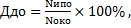 Ддо – доля доступных для инвалидов и других маломобильных групп населения муниципальных приоритетных объектов социальной, транспортной, инженерной инфраструктур в общем количестве муниципальных приоритетных объектов;Nипо – количество доступных для инвалидов и других маломобильных групп населения муниципальных приоритетных объектов социальной, транспортной, инженерной инфраструктур на территории муниципального образования;Nоко – общее количество муниципальных приоритетных объектов на территории муниципального образования.Источниками для расчета показателя являются сведения, полученные по результатам проведенной паспортизации муниципальных приоритетных объектов и услуг в приоритетных сферах жизнедеятельности инвалидов и других маломобильных граждан.Квартал2.2Доля детей-инвалидов в возрасте от 1,5 года до 7 лет, охваченных дошкольным образованием, в общей численности детей-инвалидов такого возраста процентПоказатель рассчитывается по формуле:Fд  = (Aд / Qд) x 100% где:Fд – доля детей-инвалидов в возрасте от 1,5 года до 7 лет, охваченных дошкольным образованием, в общей численности детей-инвалидов такого возраста;Aд – количество детей-инвалидов в возрасте от 1,5 года до 7 лет в дошкольных образовательных организациях;Qд – общая численность детей-инвалидов от 1,5 года до 7 лет, зарегистрированных в Единой информационной системе управления дошкольными образовательными учреждениями.Источниками для расчета показателя являются:Aд – данные системы электронного мониторинга состояния и развития системы образования Московской области, сведения из федерального государственного статистического наблюдения по форме 85-К «Сведения о деятельности организации, осуществляющей образовательную деятельность по образовательным программам дошкольного образования, присмотр и уход за детьми», утвержденной приказом Федеральной службы государственной статистики от 30.08.2017 № 563 «Об утверждении статистического инструментария для организации федерального статистического наблюдения за деятельностью в сфере образования, науки, инноваций и информационных технологий»;Qд – данные Единой информационной системы управления дошкольными образовательными учреждениямиКвартал2.3Доля детей-инвалидов в возрасте от 5 до 18 лет, получающих дополнительное образование, от общей численности детей-инвалидов данного возрастапроцентПоказатель рассчитывается по формуле:Fдоп  = (Aдоп  / Qдоп )x 100%, где:Fдоп – доля детей-инвалидов в возрасте от 5 до 18 лет, получающих дополнительное образование, от общей численности детей-инвалидов данного возраста;Aдоп – количество детей-инвалидов в возрасте от 5 до 18 лет, получающих дополнительное образование;Qдоп – общая численность детей-инвалидов от 5 до 18 лет.Источниками для расчета показателя являются:Aдоп – данные системы электронного мониторинга состояния и развития системы образования Московской области, сведения из федерального государственного статистического наблюдения по форме № 1-ДО «Сведения об учреждении дополнительного образования детей», утвержденной приказом Федеральной службы государственной статистики от 14.01.2013 № 12 «Об утверждении статистического инструментария для организации Министерством образования и науки Российской Федерации федерального статистического наблюдения за деятельностью образовательных учреждений»;Qдоп – данные государственного учреждения - отделения Пенсионного фонда Российской Федерации по г. Москве и Московской областиКвартал2.4Доля детей-инвалидов, которым созданы условия для получения качественного начального общего, основного общего, среднего общего образования, в общей численности детей-инвалидов школьного возраста процентПоказатель рассчитывается по формуле:Fш = (Aш  / Qш ) х 100%, где:Fш – доля детей-инвалидов, которым созданы условия для получения качественного начального общего, основного общего, среднего общего образования, от общей численности детей-инвалидов школьного возраста;Aш – количество детей-инвалидов, обучающихся в общеобразовательных организациях;Qш – общая численность детей-инвалидов школьного возраста.Aш – данные системы электронного мониторинга состояния и развития системы образования Московской области, сведения из федерального статистического наблюдения по форме № ОО-1 «Сведения об организации, осуществляющей образовательную деятельность по образовательным программам начального общего, основного общего, среднего общего образования», утвержденной приказом Росстата от 05.08.2020 № 431 «Об утверждении формы федерального статистического наблюдения с указаниями по ее заполнению для организации Министерством просвещения Российской Федерации федерального статистического наблюдения в сфере общего образования»;Qш – данные государственного учреждения ‒ отделения Пенсионного фонда Российской Федерации по г. Москве и Московской области.Квартал2.5Доля общеобразовательных организаций,  в которых создана универсальнаябезбарьерная среда для инклюзивного образования детей-инвалидов в общем количестве общеобразовательных организаций городского округа Люберцы процентПоказатель рассчитывается по формуле:Дш = (Nш  / Noш ) х 100 %, где:                      Дш - доля общеобразовательных организаций, в которых создана универсальная безбарьерная среда для инклюзивного образования детей-инвалидов, в общем количестве общеобразовательных организаций в г.о. Люберцы;Nш - количество общеобразовательных организаций, в которых создана универсальная безбарьерная среда для инклюзивного образования детей-инвалидов;Noш - общее количество общеобразовательных организаций в г.о. Люберцы. Источниками для расчета показателя являются:реестр муниципальных объектов, акты выполненных работ, данные управления образованием г.о.ЛюберцыКвартал2.6Доля дошкольных образовательных организаций,  в которых создана универсальная безбарьерная среда для инклюзивного образования детей-инвалидов в общем количестве дошкольных образовательных организаций городского округа Люберцы процентПоказатель рассчитывается по формуле:Дд = (Nд  / Noд ) х 100 %, где:Дд - доля дошкольных образовательных организаций, в которых создана универсальная безбарьерная среда для инклюзивного образования детей-инвалидов, в общем количестве дошкольных образовательных организаций в г.о. Люберцы;Nд - количество дошкольных образовательных организаций, в которых создана универсальная безбарьерная среда для инклюзивного образования детей- инвалидов; Nод - общее количество дошкольных образовательных организаций в г.о. Люберцы. Источниками для расчета показателя являются:реестр муниципальных объектов, акты выполненных работ, данные управления образованием г.о.ЛюберцыКвартал2.7Доля образовательных организаций, в которых созданы условия для получения детьми-инвалидами качественного образования, в общем количестве образовательных организаций в городском округе Люберцы процентПоказатель рассчитывается по формуле:Доо = (Nоо  / Noоо ) х 100 %,  где:                             Доо — доля образовательных организаций, в которых созданы условия для получения детьми-инвалидами качественного образования, в общем количестве образовательных организаций в г.о. Люберцы;Noo - общее количество дошкольных образовательных организаций, общеобразовательных организаций, организаций дополнительного образования, в которых созданы условия для получения детьми-инвалидами качественного образования; Nooo - общее количество образовательных организаций в г.о. ЛюберцыИсточниками для расчета показателя являются:реестр муниципальных объектов, акты выполненных работ, данные управления образованием г.о.ЛюберцыКвартал2.8Доля выпускников - инвалидов общеобразовательных организаций 9 и 11 классов, охваченных профориентационной работой, в общей численности выпускников- инвалидов общеобразовательных организацийпроцентПоказатель рассчитывается по формуле:Fдоп = (Адоп  / Qдоп ) х 100 %,  где:                             Fдоп - доля  выпускников-инвалидов общеобразовательных организаций 9 и 11 классовАдоп - количество  выпускников инвалидов общеобразовательных организаций 9 и 11 классов Qдоп - общая численность выпускников-инвалидов 9 и 11 классовИсточниками для расчета показателя являются:данные управления образованием г.о.ЛюберцыКвартал3Подпрограмма III «Развитие системы отдыха и оздоровления детей»Подпрограмма III «Развитие системы отдыха и оздоровления детей»Подпрограмма III «Развитие системы отдыха и оздоровления детей»Подпрограмма III «Развитие системы отдыха и оздоровления детей»Подпрограмма III «Развитие системы отдыха и оздоровления детей»3.1Доля детей, охваченных отдыхом и оздоровлением, в общей численности детей в возрасте от 7 до 15 лет, подлежащих оздоровлениюпроцентПоказатель рассчитывается по формуле:Дд = (Чотд  / Чобщ) х 100 %,  где:                             Дд - доля детей, охваченных отдыхом и оздоровлением, в общей численности детей в возрасте от 7 до 15 лет, подлежащих оздоровлению;Чотд - численность детей, охваченных отдыхом и оздоровлением в текущем году;Чобщ - общая численность детей в возрасте от 7 до 15 лет, подлежащих оздоровлению по данным Территориального органа Федеральной службы государственной статистики по Московской области по состоянию на 1 января предыдущего года.Источником значений показателя является отчетность администрации  муниципального образования городской округ Люберцы Московской областиКвартал3.2Доля детей, находящихся в трудной жизненной ситуации, охваченных отдыхом и оздоровлением, в общей численности детей в возрасте от 7 до 15 лет, находящихся в трудной жизненной ситуации, подлежащих оздоровлениюпроцентПоказатель рассчитывается по формуле:Ддтжс = (Чотдтжс  / Чобщ) х 100 %, где:Ддтжс - доля детей, находящихся в трудной жизненной ситуации, охваченных отдыхом и оздоровлением, в общей численности детей в возрасте от 7 до 15 лет, находящихся в трудной жизненной ситуации, подлежащих оздоровлению;Чотдтжс - численность детей, находящихся в трудной жизненной ситуации, охваченных отдыхом и оздоровлением;Чобщ - общая численность детей в возрасте от 7 до 15 лет, находящихся в трудной жизненной ситуации, подлежащих оздоровлению, по данным муниципальных образований Московской области и данным закрытых административно-территориальных образований Московской области по состоянию на 1 января предыдущего года.Источником значений показателя является отчетность администрации муниципального образования городской округ Люберцы Московской области.Квартал4Подпрограмма VIII «Развитие трудовых ресурсов и охраны труда»Подпрограмма VIII «Развитие трудовых ресурсов и охраны труда»Подпрограмма VIII «Развитие трудовых ресурсов и охраны труда»Подпрограмма VIII «Развитие трудовых ресурсов и охраны труда»Подпрограмма VIII «Развитие трудовых ресурсов и охраны труда»4.1Число пострадавших в результате несчастных случаев со смертельным исходом, связанных с производством, в расчете на 1000 работающих (организаций, занятых в экономике муниципального образования)промиллеКоличество пострадавших со смертельным исходом в расчете на 1000 работающих (Коэффициент частоты)Кчсм = Ксм / Ксп x 1000,где:Кчсм - коэффициент частоты случаев смертельного травматизма;Ксм - количество пострадавших со смертельным исходом,связанных с производством;Ксп – число работников, занятых в экономике муниципального образования.Источником значений показателя является отчетность муниципальных образований Московской областиКвартал5.Подпрограмма IX «Развитие и поддержка социально ориентированных некоммерческих организаций»Подпрограмма IX «Развитие и поддержка социально ориентированных некоммерческих организаций»Подпрограмма IX «Развитие и поддержка социально ориентированных некоммерческих организаций»Подпрограмма IX «Развитие и поддержка социально ориентированных некоммерческих организаций»Подпрограмма IX «Развитие и поддержка социально ориентированных некоммерческих организаций»5.1Количество СО НКО,     которым оказана поддержка  органами местного самоуправления, всегоединицПоказатель рассчитывается по формуле:Ксонко=Ксонкокульт+Ксонкообр+Ксонкофс+Ксонкозд++Ксонкоин,где:Ксонко – количество СО НКО, которым оказана поддержка органами местного самоуправления всего;Ксонкокульт – количество СО НКО в сфере культуры, которым оказана поддержка органами местного самоуправления;Ксонкообр– количество СО НКО в сфере образования, которым оказана поддержка органами местного самоуправления;Ксонкофс– количество СО НКО в сфере физической культуры и спорта, которым оказана поддержка органами местного самоуправления;Ксонкозд– количество СО НКО в сфере охраны здоровья, которым оказана поддержка органами местного самоуправления;Ксонкоин– количество СО НКО в иных сферах (военно-патриотическое воспитание граждан, увековечение памяти жертв политических репрессий, межнациональное сотрудничество, охрана окружающей среды и защита животных, обеспечение пожарной безопасности, обеспечение охраны общественного порядка, противодействие коррупции, молодежная политика, бесплатная юридическая помощь, религиозная деятельность), которым оказана поддержка органами местного самоуправления.Источником значений показателя является отчетность администрации муниципального образования городской округ Люберцы Московской областиКвартал5.2Количество  СО НКО в сфере культуры, которым оказана поддержка органами местного самоуправленияединицПоказатель рассчитывается по формуле:   NКсонкокульт = ∑ сонкокульт, где:i=1Ксонкокульт – количество СО НКО в сфере культуры, которым оказана поддержка органами местного самоуправления;N – число СО НКО на территории муниципального образования в сфере культуры, получивших поддержку от органов местного самоуправления.Источником значений показателя является отчетность администрации муниципального образования городской округ Люберцы Московской областиКвартал5.3Количество  СО НКО   в сфере образования, которым оказана поддержка органами местного самоуправленияединицПоказатель рассчитывается по формуле:NКсонкообр  = ∑ сонкообр,  где:i=1Ксонкообр– количество СО НКО в сфере образования, которым оказана поддержка органами местного самоуправления;N – число СО НКО на территории муниципального образования в сфере образования, получивших поддержку от органов местного самоуправления.Источником значений показателя является отчетность администрации муниципального образования городской округ Люберцы Московской областиКвартал5.4Количество СО НКО в сфере физической культуры и спорта, которым оказана поддержка органами местного самоуправленияединицПоказатель рассчитывается по формуле:,NКсонкофс  = ∑ сонкофс,  где:i=1Ксонкофс–  количество СО НКО в сфере физической культуры и спорта, которым оказана поддержка органами местного самоуправления;N – число СО НКО на территории муниципального образования в сфере физической культуры и спорта, получивших поддержку от органов местного самоуправления.Источником значений показателя является отчетность администрации муниципального образования городской округ Люберцы Московской областиКвартал5.5Количество СО НКО в сфере охраны здоровья, которым оказана поддержка органами местного самоуправленияединицПоказатель рассчитывается по формуле:NКсонкозд  = ∑ сонкозд,  где:i=1Ксонкозд–  количество СО НКО в сфере охраны здоровья, которым оказана поддержка органами местного самоуправления;N – число СО НКО на территории муниципального образования в сфере охраны здоровья, получивших поддержку от органов местного самоуправления.Источником значений показателя является отчетность администрации муниципального образования городской округ Люберцы Московской областиКвартал5.6Количество  СО НКО в иных сферах деятельности, которым оказана поддержка органами местного самоуправленияединицПоказатель рассчитывается по формуле:NКсонкоин  = ∑ сонкоин,  где:i=1Ксонкоин– количество СО НКО в иных сферах (военно-патриотическое воспитание граждан, увековечение памяти жертв политических репрессий, межнациональное сотрудничество, охрана окружающей среды и защита животных, обеспечение пожарной безопасности, обеспечение охраны общественного порядка, противодействие коррупции, молодежная политика, бесплатная юридическая помощь, религиозная деятельность), которым оказана поддержка органами местного самоуправления;N – число СО НКО на территории муниципального образования в иных сферах деятельности, получивших поддержку от органов местного самоуправления.Источником значений показателя является отчетность администрации муниципального образования городской округ Люберцы Московской областиКвартал5.7Доля расходов, направляемых на предоставление субсидий   СО НКО в общем объеме расходов бюджета   городского округа Люберцы на социальную сферупроцентЗначения показателя рассчитывается по следующей формуле:Дсонко = Рсонко/Рсф х 100%, где:Дсонко — доля расходов, направляемых на предоставление субсидий СО НКО, в общем объеме расходов бюджета муниципального образования Московской области на социальную сферу;Рсонко — общий объем расходов бюджета муниципального образования, направляемых на предоставление субсидий СО НКО в сфере образования, культуры, физической культуры и спорта, охраны здоровья  в соответствующем году. При расчете указывается субсидии СО НКО  из бюджета муниципального образования Московской области, предоставляемые на проведение мероприятий, на осуществление социально-значимых проектов, образовательных программ, на предоставление услуги по присмотру и уходу за детьми;Рсф — общий объем расходов бюджета муниципального образования Московской области на социальную сферу в соответствующем году. При этом расходы бюджета муниципального образования Московской области на социальную сферу — общий объем расходов из бюджета муниципального образования на предоставление услуг в сфере образования, культуры, социальной защиты, физической культуры и спорта, охраны здоровья. Источником значений показателя является отчетность администрации муниципального образования городской округ Люберцы Московской областиКвартал5.8Доля расходов, направляемых на предоставление субсидий   СО НКО в сфере культуры в общем объеме расходов бюджета городского округа Люберцы в сфере культурыпроцентЗначение показателя рассчитывается по формуле:Дсонкок = Рсонкок/Рк х 100%, где:Дсонкок — доля расходов, направляемых на предоставление субсидий СО НКО в сфере культуры, в общем объеме расходов бюджета муниципального образования Московской области в сфере культуры;Рсонкок — объем расходов бюджета муниципального образования, направляемых на предоставление субсидий СО НКО  в сфере культуры  в соответствующем году; Рк — объем расходов бюджета муниципального образования Московской области в сфере культуры в соответствующем году.Источником значений показателя является отчетность администрации муниципального образования городской округ Люберцы Московской областиКвартал5.9Доля расходов, направляемых на предоставление субсидий   СО НКО в сфере образования,     в общем объеме расходов бюджета городского округа Люберцы в сфере образованияпроцентЗначение показателя рассчитывается по формуле:Дсонкоо = Рсонкоо/Ро х 100%, где:Дсонкоо — доля расходов, направляемых на предоставление субсидий СО НКО в сфере образования, в общем объеме расходов бюджета муниципального образования Московской области в сфере образования;Рсонкоо — объем расходов бюджета муниципального образования, направляемых на предоставление субсидий СО НКО в сфере образования в соответствующем году; Ро — объем расходов бюджета муниципального образования Московской области в сфере образования в соответствующем году.Источником значений показателя является отчетность администрации муниципального образования городской округ Люберцы Московской областиКвартал5.10Доля расходов, направляемых на предоставление субсидий   СО НКО в сфере физической культуры и спорта, в общем объеме расходов городского округа Люберцы в сфере физической культуры и спортапроцентЗначение показателя рассчитывается по формуле:Дсонкофк = Рсонкофк/Рфк х 100%, где:Дсонкофк — доля расходов, направляемых на предоставление субсидий СО НКО в сфере физической культуры и спорта, в общем объеме расходов бюджета муниципального образования Московской области в сфере физической культуры и спорта; Рсонкофк — объем расходов бюджета муниципального образования, направляемых на предоставление субсидий СО НКО в сфере физической культуры и спорта в соответствующем году;Рфк — объем расходов бюджета муниципального образования Московской области в сфере физической культуры и спорта в соответствующем году.Источником значений показателя является отчетность администрации муниципального образования городской округ Люберцы Московской областиКвартал5.11Доля расходов, направляемых на предоставление субсидий   СО НКО в сфере охраны здоровья,     в общем объеме расходов бюджета городского округа Люберцы в сфере охраны здоровьяпроцентЗначение показателя рассчитывается по формуле:Дсонкооз = Рсонкооз/Роз х 100%,  где:Дсонкооз — доля расходов, направляемых на предоставление субсидий СО НКО  в сфере охраны здоровья, в общем объеме расходов бюджета муниципального образования Московской области в сфере охраны здоровья; Рсонкооз — объем расходов бюджета муниципального образования, направляемых на предоставление субсидий СО НКО  в сфере охраны здоровья в соответствующем году;Роз — объем расходов бюджета муниципального образования Московской области в сфере охраны здоровья в соответствующем году.Источником значений показателя является отчетность администрации муниципального образования городской округ Люберцы Московской областиКвартал5.12Количество  СО НКО,   которым оказана финансовая поддержка  органами местного самоуправленияединицПри расчете значения показателя указывается общее количество СО НКО, которым оказана финансовая поддержка органами местного самоуправления в течение года реализации  муниципальной подпрограммы.Источником значений показателя является отчетность администрации муниципального образования городской округ Люберцы Московской областиКвартал5.13Количество СО НКО, которым оказана имущественная поддержка  органами местного самоуправленияединицПри расчете значения показателя указывается общее количество СО НКО, которым из бюджета муниципального образования возмещены расходы на содержание и аренду имущества, а также передано в безвозмездное пользование и (или) предоставлено на льготных условиях имущество, находящееся в муниципальной собственности, в течение года реализации муниципальной подпрограммыИсточником значений показателя является отчетность администрации муниципального образования городской округ Люберцы Московской областиКвартал5.14Количество  СО НКО в сфере культуры, которым оказана имущественная поддержка органами местного самоуправленияединицПри расчете значения показателя указывается общее количество СО НКО в сфере культуры, которым из бюджета муниципального образования возмещены расходы на содержание и аренду имущества, а также передано в безвозмездное пользование и (или) предоставлено на льготных условиях имущество, находящееся в муниципальной собственности, в течение года реализации муниципальной подпрограммыИсточником значений показателя является отчетность администрации муниципального образования городской округ Люберцы Московской областиКвартал5.15Количество  СО НКО в сфере образования, которым оказана имущественная поддержка органами местного самоуправленияединицПри расчете значения показателя указывается общее количество СО НКО в сфере образования, которым из бюджета муниципального образования возмещены расходы на содержание и аренду имущества, а также передано в безвозмездное пользование и (или) предоставлено на льготных условиях имущество, находящееся в муниципальной собственности, в течение года реализации муниципальной подпрограммыИсточником значений показателя является отчетность администрации муниципального образования городской округ Люберцы Московской областиКвартал5.16Количество  СО НКО в сфере физической культуры и спорта, которым оказана имущественная поддержка органами местного самоуправленияединицПри расчете значения показателя указывается общее количество СО НКО в сфере физической культуры и спорта, которым из бюджета муниципального образования возмещены расходы на содержание и аренду имущества, а также передано в безвозмездное пользование и (или) предоставлено на льготных условиях имущество, находящееся в муниципальной собственности, в течение года реализации муниципальной подпрограммыИсточником значений показателя является отчетность администрации муниципального образования городской округ Люберцы Московской областиКвартал5.17Количество  СО НКО в сфере охраны здоровья, которым оказана имущественная поддержка органами местного самоуправленияединицПри расчете значения показателя указывается общее количество СО НКО  в сфере охраны здоровья, которым из бюджета муниципального образования возмещены расходы на содержание и аренду имущества, а также передано в безвозмездное пользование и (или) предоставлено на льготных условиях имущество, находящееся в  муниципальной собственности, в течение года реализации муниципальной подпрограммы.Источником значений показателя является отчетность администрации муниципального образования городской округ Люберцы Московской областиКвартал5.18Количество  СО НКО в  иных сферах деятельности, которым оказана имущественная поддержка органами местного самоуправленияединицПри расчете значения показателя указывается общее количество СО НКО в  иных сферах деятельности СО НКО, которым из бюджета муниципального образования возмещены расходы на содержание и аренду имущества, а также передано в безвозмездное пользование и (или) предоставлено на льготных условиях имущество, находящееся в  муниципальной собственности, в течение года реализации муниципальной подпрограммыИсточником значений показателя является отчетность администрации муниципального образования городской округ Люберцы Московской областиКвартал5.19Общее количество предоставленной  органами местного самоуправления площади на льготных условиях или в безвозмездное пользование   СО НКОкв.м.При расчете значения показателя указывается общее количество предоставленной органами местного самоуправления площади на льготных условиях и (или) в безвозмездное пользование СО НКО в течение года реализации муниципальной подпрограммыИсточником значений показателя является отчетность администрации муниципального образования городской округ Люберцы Московской областиКвартал5.20Общее количество предоставленной  органами местного самоуправления площади на льготных условиях или в безвозмездное пользование   СОНКО    в сфере культурыкв.м.При расчете значения показателя указывается общее количество предоставленной органами местного самоуправления площади на льготных условиях и (или) в безвозмездное пользование СО НКО  в сфере культуры в течение года реализации  муниципальной подпрограммы.Источником значений показателя является отчетность администрации муниципального образования городской округ Люберцы Московской областиКвартал5.21Общее количество предоставленной органами местного самоуправления площади на льготных условиях или в безвозмездное пользование   СОНКО в сфере образованиякв.м.При расчете значения показателя указывается общее количество предоставленной органами местного самоуправления площади на льготных условиях и (или) в безвозмездное пользование СО НКО в сфере образования в течение года реализации  муниципальной подпрограммы.Источником значений показателя является отчетность администрации муниципального образования городской округ Люберцы Московской областиКвартал5.22Общее количество предоставленной  органами местного самоуправления площади на льготных условиях или в безвозмездное пользование   СОНКО  в сфере физической культуры и спортакв.м.При расчете значения показателя указывается общее количество предоставленной органами местного самоуправления площади на льготных условиях и (или) в безвозмездное пользование СО НКО в сфере физической культуры и спорта в течение года реализации муниципальной подпрограммы.Источником значений показателя является отчетность администрации муниципального образования городской округ Люберцы Московской областиКвартал5.23Общее количество предоставленной  органами местного самоуправления площади на льготных условиях или в безвозмездное пользование   СО НКО в сфере охраны здоровьякв.м.При расчете значения показателя указывается общее количество предоставленной органами местного самоуправления площади на льготных условиях и (или) в безвозмездное пользование СО НКО в сфере охраны здоровья в течение года реализации муниципальной подпрограммы.Источником значений показателя является отчетность администрации муниципального образования городской округ Люберцы Московской областиКвартал5.24Общее количество предоставленной  органами местного самоуправления площади на льготных условиях или в безвозмездное пользование   СО НКО в  иных сферах деятельности кв.м.При расчете значения показателя указывается общее количество предоставленной органами местного самоуправления площади на льготных условиях и (или) в безвозмездное пользование СО НКО в иных сферах деятельности в течение года реализации муниципальной подпрограммы. Источником значений показателя является отчетность администрации муниципального образования городской округ Люберцы Московской областиКвартал5.25Количество СО НКО, которым оказана  консультационная поддержка органами местного самоуправленияединицПри расчете значения показателя указывается общее количество СО НКО, которым оказана консультационная  поддержка органами местного самоуправления в течение года реализации муниципальной подпрограммы.  При этом учитывается общее количество СО НКО:представители которых приняли участие в конференциях, совещаниях, круглых столах, семинарах, тренингах, форумах, образовательных программах и других просветительских мероприятиях по вопросам деятельности СО НКО, организованных и проведенных органами местного самоуправления; с представителям которых органами местного самоуправления проведена консультационная работа по вопросам взаимодействия с органами государственной власти, а также по вопросам подготовки и повышения уровня социальной компетентности работников и добровольцев СО НКО. Источником значений показателя является отчетность администрации муниципального образования городской округ Люберцы Московской областиКвартал5.26Численность граждан, принявших участие в просветительских мероприятиях по вопросам деятельности СО НКОчеловекПри расчете значения показателя учитывается общая численность граждан, участвовавших в конференциях, совещаниях, круглых столах, семинарах, тренингах, форумах, образовательных программах и других просветительских мероприятиях по вопросам деятельности СО НКО, организованных и проведенных органами местного самоуправления в течение года реализации муниципальной подпрограммы.Источником значений показателя является отчетность администрации муниципального образования городской округ Люберцы Московской областиКвартал5.27Количество проведенных органами местного самоуправления просветительских мероприятий по вопросам деятельности СО НКОединицПри расчете значения показателя учитывается общее количество конференций, совещаний, круглых столов, семинаров, тренингов, форумов, образовательных  программ и других просветительских мероприятий по вопросам деятельности СО НКО, организованных и проведенных органами местного самоуправления в течение года реализации муниципальной подпрограммыИсточником значений показателя является отчетность администрации муниципального образования городской округ Люберцы Московской областиКварталМуниципальный заказчик подпрограммыУправление социальной политики администрации городского округа Люберцы Московской областиУправление социальной политики администрации городского округа Люберцы Московской областиУправление социальной политики администрации городского округа Люберцы Московской областиУправление социальной политики администрации городского округа Люберцы Московской областиУправление социальной политики администрации городского округа Люберцы Московской областиУправление социальной политики администрации городского округа Люберцы Московской областиУправление социальной политики администрации городского округа Люберцы Московской областиУправление социальной политики администрации городского округа Люберцы Московской областиИсточники финансирования подпрограммы по годам реализации и
главным распорядителям бюджетных средств, в том числе по годам:Главный 
распорядитель
бюджетных
средствИсточник финансированияРасходы (тыс. рублей)Расходы (тыс. рублей)Расходы (тыс. рублей)Расходы (тыс. рублей)Расходы (тыс. рублей)Расходы (тыс. рублей)Источники финансирования подпрограммы по годам реализации и
главным распорядителям бюджетных средств, в том числе по годам:Главный 
распорядитель
бюджетных
средствИсточник финансированияВсего20202021202220232024Источники финансирования подпрограммы по годам реализации и
главным распорядителям бюджетных средств, в том числе по годам:Администрация городского округа ЛюберцыВсего:  в том числе:905278,52183960,48186069,26173146,26178303,26183799,26Источники финансирования подпрограммы по годам реализации и
главным распорядителям бюджетных средств, в том числе по годам:Администрация городского округа ЛюберцыСредства федерального бюджета0,000,000,000,000,000,00Источники финансирования подпрограммы по годам реализации и
главным распорядителям бюджетных средств, в том числе по годам:Администрация городского округа ЛюберцыСредства бюджета       
Московской области749093,48152310,48154223,00142250,00147407,00152903,00Источники финансирования подпрограммы по годам реализации и
главным распорядителям бюджетных средств, в том числе по годам:Администрация городского округа ЛюберцыСредства бюджета городского округа Люберцы135285,0426650,0027346,2627096,2627096,2627096,26Источники финансирования подпрограммы по годам реализации и
главным распорядителям бюджетных средств, в том числе по годам:Администрация городского округа ЛюберцыВнебюджетные средства20900,005000,004500,003800,003800,003800,00№ п/пМероприятия программы/ подпрограммыСрок исполнения мероприятияИсточники финансирования мероприятияВсего,                                                                                                                                                                  (тыс. руб.)Всего,                                                                                                                                                                  (тыс. руб.)Объем финансирования по годам, (тыс. руб.)Объем финансирования по годам, (тыс. руб.)Объем финансирования по годам, (тыс. руб.)Объем финансирования по годам, (тыс. руб.)Объем финансирования по годам, (тыс. руб.)Объем финансирования по годам, (тыс. руб.)Объем финансирования по годам, (тыс. руб.)Объем финансирования по годам, (тыс. руб.)Объем финансирования по годам, (тыс. руб.)Ответственный за выполнение мероприятия программы/ подпрограммыОтветственный за выполнение мероприятия программы/ подпрограммыРезультаты выполнения мероприятия программы/ подпрограммыРезультаты выполнения мероприятия программы/ подпрограммыРезультаты выполнения мероприятия программы/ подпрограммы№ п/пМероприятия программы/ подпрограммыСрок исполнения мероприятияИсточники финансирования мероприятияВсего,                                                                                                                                                                  (тыс. руб.)Всего,                                                                                                                                                                  (тыс. руб.)202020212021202220222023202320242024Ответственный за выполнение мероприятия программы/ подпрограммыОтветственный за выполнение мероприятия программы/ подпрограммыРезультаты выполнения мероприятия программы/ подпрограммыРезультаты выполнения мероприятия программы/ подпрограммыРезультаты выполнения мероприятия программы/ подпрограммы1234556778899101011111212121Основное мероприятие 03Предоставление мер социальной поддержки и субсидий по оплате жилого помещения и коммунальных услуг гражданам Российской Федерации, имеющим место жительства в Московской области01.01.2020-31.12.2024Средства федерального бюджета0,000,000,000,000,000,000,000,000,000,000,00Управление жилищных субсидий администрации городского округа Люберцы Московской областиУправление жилищных субсидий администрации городского округа Люберцы Московской областиДоля граждан, получивших субсидии на оплату жилого помещения и коммунальных услуг, от общего числа обратившихся граждан и имеющих право на их получение в соответствии с законодательством Российской Федерации 100%Доля граждан, получивших субсидии на оплату жилого помещения и коммунальных услуг, от общего числа обратившихся граждан и имеющих право на их получение в соответствии с законодательством Российской Федерации 100%Доля граждан, получивших субсидии на оплату жилого помещения и коммунальных услуг, от общего числа обратившихся граждан и имеющих право на их получение в соответствии с законодательством Российской Федерации 100%1Основное мероприятие 03Предоставление мер социальной поддержки и субсидий по оплате жилого помещения и коммунальных услуг гражданам Российской Федерации, имеющим место жительства в Московской области01.01.2020-31.12.2024Средства бюджета Московской области748141,00748141,00151358,00154223,00154223,00142250,00142250,00147407,00147407,00152903,00152903,00Управление жилищных субсидий администрации городского округа Люберцы Московской областиУправление жилищных субсидий администрации городского округа Люберцы Московской областиДоля граждан, получивших субсидии на оплату жилого помещения и коммунальных услуг, от общего числа обратившихся граждан и имеющих право на их получение в соответствии с законодательством Российской Федерации 100%Доля граждан, получивших субсидии на оплату жилого помещения и коммунальных услуг, от общего числа обратившихся граждан и имеющих право на их получение в соответствии с законодательством Российской Федерации 100%Доля граждан, получивших субсидии на оплату жилого помещения и коммунальных услуг, от общего числа обратившихся граждан и имеющих право на их получение в соответствии с законодательством Российской Федерации 100%1Основное мероприятие 03Предоставление мер социальной поддержки и субсидий по оплате жилого помещения и коммунальных услуг гражданам Российской Федерации, имеющим место жительства в Московской области01.01.2020-31.12.2024Средства бюджета городского округа Люберцы0,000,000,000,000,000,000,000,000,000,000,00Управление жилищных субсидий администрации городского округа Люберцы Московской областиУправление жилищных субсидий администрации городского округа Люберцы Московской областиДоля граждан, получивших субсидии на оплату жилого помещения и коммунальных услуг, от общего числа обратившихся граждан и имеющих право на их получение в соответствии с законодательством Российской Федерации 100%Доля граждан, получивших субсидии на оплату жилого помещения и коммунальных услуг, от общего числа обратившихся граждан и имеющих право на их получение в соответствии с законодательством Российской Федерации 100%Доля граждан, получивших субсидии на оплату жилого помещения и коммунальных услуг, от общего числа обратившихся граждан и имеющих право на их получение в соответствии с законодательством Российской Федерации 100%1Основное мероприятие 03Предоставление мер социальной поддержки и субсидий по оплате жилого помещения и коммунальных услуг гражданам Российской Федерации, имеющим место жительства в Московской области01.01.2020-31.12.2024Внебюджетные средства0,000,000,000,000,000,000,000,000,000,000,00Управление жилищных субсидий администрации городского округа Люберцы Московской областиУправление жилищных субсидий администрации городского округа Люберцы Московской областиДоля граждан, получивших субсидии на оплату жилого помещения и коммунальных услуг, от общего числа обратившихся граждан и имеющих право на их получение в соответствии с законодательством Российской Федерации 100%Доля граждан, получивших субсидии на оплату жилого помещения и коммунальных услуг, от общего числа обратившихся граждан и имеющих право на их получение в соответствии с законодательством Российской Федерации 100%Доля граждан, получивших субсидии на оплату жилого помещения и коммунальных услуг, от общего числа обратившихся граждан и имеющих право на их получение в соответствии с законодательством Российской Федерации 100%1Основное мероприятие 03Предоставление мер социальной поддержки и субсидий по оплате жилого помещения и коммунальных услуг гражданам Российской Федерации, имеющим место жительства в Московской области01.01.2020-31.12.2024Итого:748141,00748141,00151358,00154223,00154223,00142250,00142250,00147407,00147407,00152903,00152903,00Управление жилищных субсидий администрации городского округа Люберцы Московской областиУправление жилищных субсидий администрации городского округа Люберцы Московской областиДоля граждан, получивших субсидии на оплату жилого помещения и коммунальных услуг, от общего числа обратившихся граждан и имеющих право на их получение в соответствии с законодательством Российской Федерации 100%Доля граждан, получивших субсидии на оплату жилого помещения и коммунальных услуг, от общего числа обратившихся граждан и имеющих право на их получение в соответствии с законодательством Российской Федерации 100%Доля граждан, получивших субсидии на оплату жилого помещения и коммунальных услуг, от общего числа обратившихся граждан и имеющих право на их получение в соответствии с законодательством Российской Федерации 100%1.1Мероприятие 03.01Предоставление гражданам субсидий на оплату жилого помещения и коммунальных услуг01.01.2020-31.12.2024Средства федерального бюджета0,000,000,000,000,000,000,000,000,000,000,00Управление жилищных субсидий администрации городского округа Люберцы Московской областиУправление жилищных субсидий администрации городского округа Люберцы Московской областиДоля граждан, получивших субсидии на оплату жилого помещения и коммунальных услуг, от общего числа обратившихся граждан и имеющих право на их получение в соответствии с законодательством Российской Федерации 100%Доля граждан, получивших субсидии на оплату жилого помещения и коммунальных услуг, от общего числа обратившихся граждан и имеющих право на их получение в соответствии с законодательством Российской Федерации 100%Доля граждан, получивших субсидии на оплату жилого помещения и коммунальных услуг, от общего числа обратившихся граждан и имеющих право на их получение в соответствии с законодательством Российской Федерации 100%1.1Мероприятие 03.01Предоставление гражданам субсидий на оплату жилого помещения и коммунальных услуг01.01.2020-31.12.2024Средства бюджета Московской области697795,00697795,00140700,00144553,00144553,00132244,00132244,00137401,00137401,00142897,00142897,00Управление жилищных субсидий администрации городского округа Люберцы Московской областиУправление жилищных субсидий администрации городского округа Люберцы Московской областиДоля граждан, получивших субсидии на оплату жилого помещения и коммунальных услуг, от общего числа обратившихся граждан и имеющих право на их получение в соответствии с законодательством Российской Федерации 100%Доля граждан, получивших субсидии на оплату жилого помещения и коммунальных услуг, от общего числа обратившихся граждан и имеющих право на их получение в соответствии с законодательством Российской Федерации 100%Доля граждан, получивших субсидии на оплату жилого помещения и коммунальных услуг, от общего числа обратившихся граждан и имеющих право на их получение в соответствии с законодательством Российской Федерации 100%1.1Мероприятие 03.01Предоставление гражданам субсидий на оплату жилого помещения и коммунальных услуг01.01.2020-31.12.2024Средства бюджета городского округа Люберцы0,000,000,000,000,000,000,000,000,000,000,00Управление жилищных субсидий администрации городского округа Люберцы Московской областиУправление жилищных субсидий администрации городского округа Люберцы Московской областиДоля граждан, получивших субсидии на оплату жилого помещения и коммунальных услуг, от общего числа обратившихся граждан и имеющих право на их получение в соответствии с законодательством Российской Федерации 100%Доля граждан, получивших субсидии на оплату жилого помещения и коммунальных услуг, от общего числа обратившихся граждан и имеющих право на их получение в соответствии с законодательством Российской Федерации 100%Доля граждан, получивших субсидии на оплату жилого помещения и коммунальных услуг, от общего числа обратившихся граждан и имеющих право на их получение в соответствии с законодательством Российской Федерации 100%1.1Мероприятие 03.01Предоставление гражданам субсидий на оплату жилого помещения и коммунальных услуг01.01.2020-31.12.2024Внебюджетные средства0,000,000,000,000,000,000,000,000,000,000,00Управление жилищных субсидий администрации городского округа Люберцы Московской областиУправление жилищных субсидий администрации городского округа Люберцы Московской областиДоля граждан, получивших субсидии на оплату жилого помещения и коммунальных услуг, от общего числа обратившихся граждан и имеющих право на их получение в соответствии с законодательством Российской Федерации 100%Доля граждан, получивших субсидии на оплату жилого помещения и коммунальных услуг, от общего числа обратившихся граждан и имеющих право на их получение в соответствии с законодательством Российской Федерации 100%Доля граждан, получивших субсидии на оплату жилого помещения и коммунальных услуг, от общего числа обратившихся граждан и имеющих право на их получение в соответствии с законодательством Российской Федерации 100%1.1Мероприятие 03.01Предоставление гражданам субсидий на оплату жилого помещения и коммунальных услуг01.01.2020-31.12.2024Итого:697795,00697795,00140700,00144553,00144553,00132244,00132244,00137401,00137401,00142897,00142897,00Управление жилищных субсидий администрации городского округа Люберцы Московской областиУправление жилищных субсидий администрации городского округа Люберцы Московской областиДоля граждан, получивших субсидии на оплату жилого помещения и коммунальных услуг, от общего числа обратившихся граждан и имеющих право на их получение в соответствии с законодательством Российской Федерации 100%Доля граждан, получивших субсидии на оплату жилого помещения и коммунальных услуг, от общего числа обратившихся граждан и имеющих право на их получение в соответствии с законодательством Российской Федерации 100%Доля граждан, получивших субсидии на оплату жилого помещения и коммунальных услуг, от общего числа обратившихся граждан и имеющих право на их получение в соответствии с законодательством Российской Федерации 100%1.2Мероприятие 03.02Обеспечение предоставления гражданам субсидий на оплату жилого помещения и коммунальных услуг01.01.2020-31.12.2024Средства федерального бюджета0,000,000,000,000,000,000,000,000,000,000,00Управление жилищных субсидий администрации городского округа Люберцы Московской областиУправление жилищных субсидий администрации городского округа Люберцы Московской областиПредоставление гражданам субсидий на оплату жилого помещения и коммунальных услугПредоставление гражданам субсидий на оплату жилого помещения и коммунальных услугПредоставление гражданам субсидий на оплату жилого помещения и коммунальных услуг1.2Мероприятие 03.02Обеспечение предоставления гражданам субсидий на оплату жилого помещения и коммунальных услуг01.01.2020-31.12.2024Средства бюджета Московской области50346,0050346,0010658,009670,009670,0010006,0010006,0010006,0010006,0010006,0010006,00Управление жилищных субсидий администрации городского округа Люберцы Московской областиУправление жилищных субсидий администрации городского округа Люберцы Московской областиПредоставление гражданам субсидий на оплату жилого помещения и коммунальных услугПредоставление гражданам субсидий на оплату жилого помещения и коммунальных услугПредоставление гражданам субсидий на оплату жилого помещения и коммунальных услуг1.2Мероприятие 03.02Обеспечение предоставления гражданам субсидий на оплату жилого помещения и коммунальных услуг01.01.2020-31.12.2024Средства бюджета городского округа Люберцы0,000,000,000,000,000,000,000,000,000,000,00Управление жилищных субсидий администрации городского округа Люберцы Московской областиУправление жилищных субсидий администрации городского округа Люберцы Московской областиПредоставление гражданам субсидий на оплату жилого помещения и коммунальных услугПредоставление гражданам субсидий на оплату жилого помещения и коммунальных услугПредоставление гражданам субсидий на оплату жилого помещения и коммунальных услуг1.2Мероприятие 03.02Обеспечение предоставления гражданам субсидий на оплату жилого помещения и коммунальных услуг01.01.2020-31.12.2024Внебюджетные средства0,000,000,000,000,000,000,000,000,000,000,00Управление жилищных субсидий администрации городского округа Люберцы Московской областиУправление жилищных субсидий администрации городского округа Люберцы Московской областиПредоставление гражданам субсидий на оплату жилого помещения и коммунальных услугПредоставление гражданам субсидий на оплату жилого помещения и коммунальных услугПредоставление гражданам субсидий на оплату жилого помещения и коммунальных услуг1.2Мероприятие 03.02Обеспечение предоставления гражданам субсидий на оплату жилого помещения и коммунальных услуг01.01.2020-31.12.2024Итого:50346,0050346,0010658,009670,009670,0010006,0010006,0010006,0010006,0010006,0010006,00Управление жилищных субсидий администрации городского округа Люберцы Московской областиУправление жилищных субсидий администрации городского округа Люберцы Московской областиПредоставление гражданам субсидий на оплату жилого помещения и коммунальных услугПредоставление гражданам субсидий на оплату жилого помещения и коммунальных услугПредоставление гражданам субсидий на оплату жилого помещения и коммунальных услуг2.Основное мероприятие 10Проведение социально значимых мероприятий01.01.2020-31.12.2024Средства федерального бюджета0,000,000,000,000,000,000,000,000,000,000,00Управление социальной политики администрации городского округа Люберцы Московской областиУправление социальной политики администрации городского округа Люберцы Московской областиОказание социальной поддержки определенным категориям гражданОказание социальной поддержки определенным категориям гражданОказание социальной поддержки определенным категориям граждан2.Основное мероприятие 10Проведение социально значимых мероприятий01.01.2020-31.12.2024Средства бюджета Московской области0,000,000,000,000,000,000,000,000,000,000,00Управление социальной политики администрации городского округа Люберцы Московской областиУправление социальной политики администрации городского округа Люберцы Московской областиОказание социальной поддержки определенным категориям гражданОказание социальной поддержки определенным категориям гражданОказание социальной поддержки определенным категориям граждан2.Основное мероприятие 10Проведение социально значимых мероприятий01.01.2020-31.12.2024Средства бюджета городского округа Люберцы0,000,000,000,000,000,000,000,000,000,000,00Управление социальной политики администрации городского округа Люберцы Московской областиУправление социальной политики администрации городского округа Люберцы Московской областиОказание социальной поддержки определенным категориям гражданОказание социальной поддержки определенным категориям гражданОказание социальной поддержки определенным категориям граждан2.Основное мероприятие 10Проведение социально значимых мероприятий01.01.2020-31.12.2024Внебюджетные средства0,000,000,000,000,000,000,000,000,000,000,00Управление социальной политики администрации городского округа Люберцы Московской областиУправление социальной политики администрации городского округа Люберцы Московской областиОказание социальной поддержки определенным категориям гражданОказание социальной поддержки определенным категориям гражданОказание социальной поддержки определенным категориям граждан2.Основное мероприятие 10Проведение социально значимых мероприятий01.01.2020-31.12.2024Итого:0,000,000,000,000,000,000,000,000,000,000,00Управление социальной политики администрации городского округа Люберцы Московской областиУправление социальной политики администрации городского округа Люберцы Московской областиОказание социальной поддержки определенным категориям гражданОказание социальной поддержки определенным категориям гражданОказание социальной поддержки определенным категориям граждан2.1Мероприятие 10.01Поощрение и поздравление граждан в связи с праздниками, памятными датами01.01.2020-31.12.2024Средства федерального бюджета0,000,000,000,000,000,000,000,000,000,000,00Управление социальной политики администрации городского округа Люберцы Московской областиУправление социальной политики администрации городского округа Люберцы Московской областиОказание социальной поддержки определенным категориям гражданОказание социальной поддержки определенным категориям гражданОказание социальной поддержки определенным категориям граждан2.1Мероприятие 10.01Поощрение и поздравление граждан в связи с праздниками, памятными датами01.01.2020-31.12.2024Средства бюджета Московской области0,000,000,000,000,000,000,000,000,000,000,00Управление социальной политики администрации городского округа Люберцы Московской областиУправление социальной политики администрации городского округа Люберцы Московской областиОказание социальной поддержки определенным категориям гражданОказание социальной поддержки определенным категориям гражданОказание социальной поддержки определенным категориям граждан2.1Мероприятие 10.01Поощрение и поздравление граждан в связи с праздниками, памятными датами01.01.2020-31.12.2024Средства бюджета городского округа Люберцы0,000,000,000,000,000,000,000,000,000,000,00Управление социальной политики администрации городского округа Люберцы Московской областиУправление социальной политики администрации городского округа Люберцы Московской областиОказание социальной поддержки определенным категориям гражданОказание социальной поддержки определенным категориям гражданОказание социальной поддержки определенным категориям граждан2.1Мероприятие 10.01Поощрение и поздравление граждан в связи с праздниками, памятными датами01.01.2020-31.12.2024Внебюджетные средства0,000,000,000,000,000,000,000,000,000,000,00Управление социальной политики администрации городского округа Люберцы Московской областиУправление социальной политики администрации городского округа Люберцы Московской областиОказание социальной поддержки определенным категориям гражданОказание социальной поддержки определенным категориям гражданОказание социальной поддержки определенным категориям граждан2.1Мероприятие 10.01Поощрение и поздравление граждан в связи с праздниками, памятными датами01.01.2020-31.12.2024Итого:0,000,000,000,000,000,000,000,000,000,000,00Управление социальной политики администрации городского округа Люберцы Московской областиУправление социальной политики администрации городского округа Люберцы Московской областиОказание социальной поддержки определенным категориям гражданОказание социальной поддержки определенным категориям гражданОказание социальной поддержки определенным категориям граждан3.Основное мероприятие 18Предоставление государственных гарантий муниципальным служащим, поощрение за муниципальную службу01.01.2020-31.12.2024Средства федерального бюджета0,000,000,000,000,000,000,000,000,000,000,00Управление по бухгалтерскому  учету и отчетности  администрации городского округа Люберцы Московской областиУправление по бухгалтерскому  учету и отчетности  администрации городского округа Люберцы Московской областиСвоевременное и полное предоставление мер социальной поддержки, установленных законодательством Своевременное и полное предоставление мер социальной поддержки, установленных законодательством Своевременное и полное предоставление мер социальной поддержки, установленных законодательством 3.Основное мероприятие 18Предоставление государственных гарантий муниципальным служащим, поощрение за муниципальную службу01.01.2020-31.12.2024Средства бюджета Московской области0,000,000,000,000,000,000,000,000,000,000,00Управление по бухгалтерскому  учету и отчетности  администрации городского округа Люберцы Московской областиУправление по бухгалтерскому  учету и отчетности  администрации городского округа Люберцы Московской областиСвоевременное и полное предоставление мер социальной поддержки, установленных законодательством Своевременное и полное предоставление мер социальной поддержки, установленных законодательством Своевременное и полное предоставление мер социальной поддержки, установленных законодательством 3.Основное мероприятие 18Предоставление государственных гарантий муниципальным служащим, поощрение за муниципальную службу01.01.2020-31.12.2024Средства бюджета городского округа Люберцы135285,04135285,0426650,0027346,2627346,2627096,2627096,2627096,2627096,2627096,2627096,26Управление по бухгалтерскому  учету и отчетности  администрации городского округа Люберцы Московской областиУправление по бухгалтерскому  учету и отчетности  администрации городского округа Люберцы Московской областиСвоевременное и полное предоставление мер социальной поддержки, установленных законодательством Своевременное и полное предоставление мер социальной поддержки, установленных законодательством Своевременное и полное предоставление мер социальной поддержки, установленных законодательством 3.Основное мероприятие 18Предоставление государственных гарантий муниципальным служащим, поощрение за муниципальную службу01.01.2020-31.12.2024Внебюджетные средства0,000,000,000,000,000,000,000,000,000,000,00Управление по бухгалтерскому  учету и отчетности  администрации городского округа Люберцы Московской областиУправление по бухгалтерскому  учету и отчетности  администрации городского округа Люберцы Московской областиСвоевременное и полное предоставление мер социальной поддержки, установленных законодательством Своевременное и полное предоставление мер социальной поддержки, установленных законодательством Своевременное и полное предоставление мер социальной поддержки, установленных законодательством 3.Основное мероприятие 18Предоставление государственных гарантий муниципальным служащим, поощрение за муниципальную службу01.01.2020-31.12.2024Итого:135285,04135285,0426650,0027346,2627346,2627096,2627096,2627096,2627096,2627096,2627096,26Управление по бухгалтерскому  учету и отчетности  администрации городского округа Люберцы Московской областиУправление по бухгалтерскому  учету и отчетности  администрации городского округа Люберцы Московской областиСвоевременное и полное предоставление мер социальной поддержки, установленных законодательством Своевременное и полное предоставление мер социальной поддержки, установленных законодательством Своевременное и полное предоставление мер социальной поддержки, установленных законодательством 3.1Мероприятие 18.03Организация выплаты пенсии за выслугу лет лицам, замещающим муниципальные должности и должности муниципальной службы, в связи с выходом  на пенсию  01.01.2020-31.12.2024Средства федерального бюджета0,000,000,000,000,000,000,000,000,000,000,00Управление по бухгалтерскому  учету и отчетности  администрации городского округа Люберцы Московской областиУправление по бухгалтерскому  учету и отчетности  администрации городского округа Люберцы Московской областиСвоевременное и полное предоставление мер социальной поддержки, установленных законодательством Своевременное и полное предоставление мер социальной поддержки, установленных законодательством Своевременное и полное предоставление мер социальной поддержки, установленных законодательством 3.1Мероприятие 18.03Организация выплаты пенсии за выслугу лет лицам, замещающим муниципальные должности и должности муниципальной службы, в связи с выходом  на пенсию  01.01.2020-31.12.2024Средства бюджета Московской области0,000,000,000,000,000,000,000,000,000,000,00Управление по бухгалтерскому  учету и отчетности  администрации городского округа Люберцы Московской областиУправление по бухгалтерскому  учету и отчетности  администрации городского округа Люберцы Московской областиСвоевременное и полное предоставление мер социальной поддержки, установленных законодательством Своевременное и полное предоставление мер социальной поддержки, установленных законодательством Своевременное и полное предоставление мер социальной поддержки, установленных законодательством 3.1Мероприятие 18.03Организация выплаты пенсии за выслугу лет лицам, замещающим муниципальные должности и должности муниципальной службы, в связи с выходом  на пенсию  01.01.2020-31.12.2024Средства бюджета городского округа Люберцы135285,04135285,0426650,0027346,2627346,2627096,2627096,2627096,2627096,2627096,2627096,26Управление по бухгалтерскому  учету и отчетности  администрации городского округа Люберцы Московской областиУправление по бухгалтерскому  учету и отчетности  администрации городского округа Люберцы Московской областиСвоевременное и полное предоставление мер социальной поддержки, установленных законодательством Своевременное и полное предоставление мер социальной поддержки, установленных законодательством Своевременное и полное предоставление мер социальной поддержки, установленных законодательством 3.1Мероприятие 18.03Организация выплаты пенсии за выслугу лет лицам, замещающим муниципальные должности и должности муниципальной службы, в связи с выходом  на пенсию  01.01.2020-31.12.2024Внебюджетные средства0,000,000,000,000,000,000,000,000,000,000,00Управление по бухгалтерскому  учету и отчетности  администрации городского округа Люберцы Московской областиУправление по бухгалтерскому  учету и отчетности  администрации городского округа Люберцы Московской областиСвоевременное и полное предоставление мер социальной поддержки, установленных законодательством Своевременное и полное предоставление мер социальной поддержки, установленных законодательством Своевременное и полное предоставление мер социальной поддержки, установленных законодательством 3.1Мероприятие 18.03Организация выплаты пенсии за выслугу лет лицам, замещающим муниципальные должности и должности муниципальной службы, в связи с выходом  на пенсию  01.01.2020-31.12.2024Итого:135285,04135285,0426650,0027346,2627346,2627096,2627096,2627096,2627096,2627096,2627096,26Управление по бухгалтерскому  учету и отчетности  администрации городского округа Люберцы Московской областиУправление по бухгалтерскому  учету и отчетности  администрации городского округа Люберцы Московской областиСвоевременное и полное предоставление мер социальной поддержки, установленных законодательством Своевременное и полное предоставление мер социальной поддержки, установленных законодательством Своевременное и полное предоставление мер социальной поддержки, установленных законодательством 4.Основное мероприятие 19Дополнительные меры социальной поддержки и социальной помощи гражданам01.01.2020-31.12.2024Средства федерального бюджета0,000,000,000,000,000,000,000,000,000,000,00Управление по взаимодействию с общественно- политическими организациями и организационным вопросам  администрации городского округа Люберцы Московской областиУправление по взаимодействию с общественно- политическими организациями и организационным вопросам  администрации городского округа Люберцы Московской областиОказание социальной поддержки определенным категориям гражданОказание социальной поддержки определенным категориям гражданОказание социальной поддержки определенным категориям граждан4.Основное мероприятие 19Дополнительные меры социальной поддержки и социальной помощи гражданам01.01.2020-31.12.2024Средства бюджета Московской области0,000,000,000,000,000,000,000,000,000,000,00Управление по взаимодействию с общественно- политическими организациями и организационным вопросам  администрации городского округа Люберцы Московской областиУправление по взаимодействию с общественно- политическими организациями и организационным вопросам  администрации городского округа Люберцы Московской областиОказание социальной поддержки определенным категориям гражданОказание социальной поддержки определенным категориям гражданОказание социальной поддержки определенным категориям граждан4.Основное мероприятие 19Дополнительные меры социальной поддержки и социальной помощи гражданам01.01.2020-31.12.2024Средства бюджета городского округа Люберцы0,000,000,000,000,000,000,000,000,000,000,00Управление по взаимодействию с общественно- политическими организациями и организационным вопросам  администрации городского округа Люберцы Московской областиУправление по взаимодействию с общественно- политическими организациями и организационным вопросам  администрации городского округа Люберцы Московской областиОказание социальной поддержки определенным категориям гражданОказание социальной поддержки определенным категориям гражданОказание социальной поддержки определенным категориям граждан4.Основное мероприятие 19Дополнительные меры социальной поддержки и социальной помощи гражданам01.01.2020-31.12.2024Внебюджетные средства20900,0020900,005000,004500,004500,003800,003800,003800,003800,003800,003800,00Управление по взаимодействию с общественно- политическими организациями и организационным вопросам  администрации городского округа Люберцы Московской областиУправление по взаимодействию с общественно- политическими организациями и организационным вопросам  администрации городского округа Люберцы Московской областиОказание социальной поддержки определенным категориям гражданОказание социальной поддержки определенным категориям гражданОказание социальной поддержки определенным категориям граждан4.Основное мероприятие 19Дополнительные меры социальной поддержки и социальной помощи гражданам01.01.2020-31.12.2024Итого:20900,0020900,005000,004500,004500,003800,003800,003800,003800,003800,003800,00Управление по взаимодействию с общественно- политическими организациями и организационным вопросам  администрации городского округа Люберцы Московской областиУправление по взаимодействию с общественно- политическими организациями и организационным вопросам  администрации городского округа Люберцы Московской областиОказание социальной поддержки определенным категориям гражданОказание социальной поддержки определенным категориям гражданОказание социальной поддержки определенным категориям граждан4.1Мероприятие 19.06Социальная поддержка лиц, достигших предпенсионного возраста 60 и 55 лет (соответственно мужчины и женщины), являющихся ветеранами труда, ветеранами военной службы, лицами, награжденными знаком "Почетный донор СССР", "Почетный донор России" или не имеющих льготного статуса01.01.2020-31.12.2024Средства федерального бюджета0,000,000,000,000,000,000,000,000,000,000,00Управление по взаимодействию с общественно- политическими организациями и организационным вопросам  администрации городского округа Люберцы Московской областиУправление по взаимодействию с общественно- политическими организациями и организационным вопросам  администрации городского округа Люберцы Московской областиОказание социальной поддержки определенным категориям гражданОказание социальной поддержки определенным категориям гражданОказание социальной поддержки определенным категориям граждан4.1Мероприятие 19.06Социальная поддержка лиц, достигших предпенсионного возраста 60 и 55 лет (соответственно мужчины и женщины), являющихся ветеранами труда, ветеранами военной службы, лицами, награжденными знаком "Почетный донор СССР", "Почетный донор России" или не имеющих льготного статуса01.01.2020-31.12.2024Средства бюджета Московской области0,000,000,000,000,000,000,000,000,000,000,00Управление по взаимодействию с общественно- политическими организациями и организационным вопросам  администрации городского округа Люберцы Московской областиУправление по взаимодействию с общественно- политическими организациями и организационным вопросам  администрации городского округа Люберцы Московской областиОказание социальной поддержки определенным категориям гражданОказание социальной поддержки определенным категориям гражданОказание социальной поддержки определенным категориям граждан4.1Мероприятие 19.06Социальная поддержка лиц, достигших предпенсионного возраста 60 и 55 лет (соответственно мужчины и женщины), являющихся ветеранами труда, ветеранами военной службы, лицами, награжденными знаком "Почетный донор СССР", "Почетный донор России" или не имеющих льготного статуса01.01.2020-31.12.2024Средства бюджета городского округа Люберцы0,000,000,000,000,000,000,000,000,000,000,00Управление по взаимодействию с общественно- политическими организациями и организационным вопросам  администрации городского округа Люберцы Московской областиУправление по взаимодействию с общественно- политическими организациями и организационным вопросам  администрации городского округа Люберцы Московской областиОказание социальной поддержки определенным категориям гражданОказание социальной поддержки определенным категориям гражданОказание социальной поддержки определенным категориям граждан4.1Мероприятие 19.06Социальная поддержка лиц, достигших предпенсионного возраста 60 и 55 лет (соответственно мужчины и женщины), являющихся ветеранами труда, ветеранами военной службы, лицами, награжденными знаком "Почетный донор СССР", "Почетный донор России" или не имеющих льготного статуса01.01.2020-31.12.2024Внебюджетные средства20900,0020900,005000,004500,004500,003800,003800,003800,003800,003800,003800,00Управление по взаимодействию с общественно- политическими организациями и организационным вопросам  администрации городского округа Люберцы Московской областиУправление по взаимодействию с общественно- политическими организациями и организационным вопросам  администрации городского округа Люберцы Московской областиОказание социальной поддержки определенным категориям гражданОказание социальной поддержки определенным категориям гражданОказание социальной поддержки определенным категориям граждан4.1Мероприятие 19.06Социальная поддержка лиц, достигших предпенсионного возраста 60 и 55 лет (соответственно мужчины и женщины), являющихся ветеранами труда, ветеранами военной службы, лицами, награжденными знаком "Почетный донор СССР", "Почетный донор России" или не имеющих льготного статуса01.01.2020-31.12.2024Итого:20900,0020900,005000,004500,004500,003800,003800,003800,003800,003800,003800,00Управление по взаимодействию с общественно- политическими организациями и организационным вопросам  администрации городского округа Люберцы Московской областиУправление по взаимодействию с общественно- политическими организациями и организационным вопросам  администрации городского округа Люберцы Московской областиОказание социальной поддержки определенным категориям гражданОказание социальной поддержки определенным категориям гражданОказание социальной поддержки определенным категориям граждан4.1.1Подмероприятие 19.06.01Организация досуга граждан старшего возраста (от 60 лет мужчины и от 55 лет женщины) в клубных формированиях, в рамках проекта «Активное долголетие»01.01.2020-31.12.2024Средства федерального бюджета0,000,000,000,000,000,000,000,000,000,000,00Управление по взаимодействию с общественно- политическими организациями и организационным вопросам  администрации городского округа Люберцы Московской областиУправление по взаимодействию с общественно- политическими организациями и организационным вопросам  администрации городского округа Люберцы Московской областиОказание социальной поддержки определенным категориям гражданОказание социальной поддержки определенным категориям гражданОказание социальной поддержки определенным категориям граждан4.1.1Подмероприятие 19.06.01Организация досуга граждан старшего возраста (от 60 лет мужчины и от 55 лет женщины) в клубных формированиях, в рамках проекта «Активное долголетие»01.01.2020-31.12.2024Средства бюджета Московской области0,000,000,000,000,000,000,000,000,000,000,00Управление по взаимодействию с общественно- политическими организациями и организационным вопросам  администрации городского округа Люберцы Московской областиУправление по взаимодействию с общественно- политическими организациями и организационным вопросам  администрации городского округа Люберцы Московской областиОказание социальной поддержки определенным категориям гражданОказание социальной поддержки определенным категориям гражданОказание социальной поддержки определенным категориям граждан4.1.1Подмероприятие 19.06.01Организация досуга граждан старшего возраста (от 60 лет мужчины и от 55 лет женщины) в клубных формированиях, в рамках проекта «Активное долголетие»01.01.2020-31.12.2024Средства бюджета городского округа Люберцы0,000,000,000,000,000,000,000,000,000,000,00Управление по взаимодействию с общественно- политическими организациями и организационным вопросам  администрации городского округа Люберцы Московской областиУправление по взаимодействию с общественно- политическими организациями и организационным вопросам  администрации городского округа Люберцы Московской областиОказание социальной поддержки определенным категориям гражданОказание социальной поддержки определенным категориям гражданОказание социальной поддержки определенным категориям граждан4.1.1Подмероприятие 19.06.01Организация досуга граждан старшего возраста (от 60 лет мужчины и от 55 лет женщины) в клубных формированиях, в рамках проекта «Активное долголетие»01.01.2020-31.12.2024Внебюджетные средства0,000,000,000,000,000,000,000,000,000,000,00Управление по взаимодействию с общественно- политическими организациями и организационным вопросам  администрации городского округа Люберцы Московской областиУправление по взаимодействию с общественно- политическими организациями и организационным вопросам  администрации городского округа Люберцы Московской областиОказание социальной поддержки определенным категориям гражданОказание социальной поддержки определенным категориям гражданОказание социальной поддержки определенным категориям граждан4.1.1Подмероприятие 19.06.01Организация досуга граждан старшего возраста (от 60 лет мужчины и от 55 лет женщины) в клубных формированиях, в рамках проекта «Активное долголетие»01.01.2020-31.12.2024Итого:0,000,000,000,000,000,000,000,000,000,000,00Управление по взаимодействию с общественно- политическими организациями и организационным вопросам  администрации городского округа Люберцы Московской областиУправление по взаимодействию с общественно- политическими организациями и организационным вопросам  администрации городского округа Люберцы Московской областиОказание социальной поддержки определенным категориям гражданОказание социальной поддержки определенным категориям гражданОказание социальной поддержки определенным категориям граждан4.1.2Подмероприятие19.06.02Организация подписки для инвалидов ВОВ, ветеранов, одиноких престарелых граждан городского округа Люберцы на периодические издания01.01.2020-31.12.2024Средства федерального бюджета0,000,000,000,000,000,000,000,000,000,000,00Управление по взаимодействию с общественно- политическими организациями и организационным вопросам  администрации городского округа Люберцы Московской областиУправление по взаимодействию с общественно- политическими организациями и организационным вопросам  администрации городского округа Люберцы Московской областиОказание социальной поддержки определенным категориям гражданОказание социальной поддержки определенным категориям гражданОказание социальной поддержки определенным категориям граждан4.1.2Подмероприятие19.06.02Организация подписки для инвалидов ВОВ, ветеранов, одиноких престарелых граждан городского округа Люберцы на периодические издания01.01.2020-31.12.2024Средства бюджета Московской области0,000,000,000,000,000,000,000,000,000,000,00Управление по взаимодействию с общественно- политическими организациями и организационным вопросам  администрации городского округа Люберцы Московской областиУправление по взаимодействию с общественно- политическими организациями и организационным вопросам  администрации городского округа Люберцы Московской областиОказание социальной поддержки определенным категориям гражданОказание социальной поддержки определенным категориям гражданОказание социальной поддержки определенным категориям граждан4.1.2Подмероприятие19.06.02Организация подписки для инвалидов ВОВ, ветеранов, одиноких престарелых граждан городского округа Люберцы на периодические издания01.01.2020-31.12.2024Средства бюджета городского округа Люберцы0,000,000,000,000,000,000,000,000,000,000,00Управление по взаимодействию с общественно- политическими организациями и организационным вопросам  администрации городского округа Люберцы Московской областиУправление по взаимодействию с общественно- политическими организациями и организационным вопросам  администрации городского округа Люберцы Московской областиОказание социальной поддержки определенным категориям гражданОказание социальной поддержки определенным категориям гражданОказание социальной поддержки определенным категориям граждан4.1.2Подмероприятие19.06.02Организация подписки для инвалидов ВОВ, ветеранов, одиноких престарелых граждан городского округа Люберцы на периодические издания01.01.2020-31.12.2024Внебюджетные средства20900,0020900,005000,004500,004500,003800,003800,003800,003800,003800,003800,00Управление по взаимодействию с общественно- политическими организациями и организационным вопросам  администрации городского округа Люберцы Московской областиУправление по взаимодействию с общественно- политическими организациями и организационным вопросам  администрации городского округа Люберцы Московской областиОказание социальной поддержки определенным категориям гражданОказание социальной поддержки определенным категориям гражданОказание социальной поддержки определенным категориям граждан4.1.2Подмероприятие19.06.02Организация подписки для инвалидов ВОВ, ветеранов, одиноких престарелых граждан городского округа Люберцы на периодические издания01.01.2020-31.12.2024Итого:20900,0020900,005000,004500,004500,003800,003800,003800,003800,003800,003800,00Управление по взаимодействию с общественно- политическими организациями и организационным вопросам  администрации городского округа Люберцы Московской областиУправление по взаимодействию с общественно- политическими организациями и организационным вопросам  администрации городского округа Люберцы Московской областиОказание социальной поддержки определенным категориям гражданОказание социальной поддержки определенным категориям гражданОказание социальной поддержки определенным категориям граждан5.Основное мероприятие 20Создание условий для поддержания здорового образа жизни01.01.2020-31.12.2024Средства федерального бюджета0,000,000,000,000,000,000,000,000,000,000,00Управление по взаимодействию с общественно- политическими организациями и организационным вопросам  администрации городского округа Люберцы Московской областиУправление по взаимодействию с общественно- политическими организациями и организационным вопросам  администрации городского округа Люберцы Московской областиОказание социальной поддержки определенным категориям гражданОказание социальной поддержки определенным категориям гражданОказание социальной поддержки определенным категориям граждан5.Основное мероприятие 20Создание условий для поддержания здорового образа жизни01.01.2020-31.12.2024Средства бюджета Московской области952,48952,48952,480,000,000,000,000,000,000,000,00Управление по взаимодействию с общественно- политическими организациями и организационным вопросам  администрации городского округа Люберцы Московской областиУправление по взаимодействию с общественно- политическими организациями и организационным вопросам  администрации городского округа Люберцы Московской областиОказание социальной поддержки определенным категориям гражданОказание социальной поддержки определенным категориям гражданОказание социальной поддержки определенным категориям граждан5.Основное мероприятие 20Создание условий для поддержания здорового образа жизни01.01.2020-31.12.2024Средства бюджета городского округа Люберцы0,000,000,000,000,000,000,000,000,000,000,00Управление по взаимодействию с общественно- политическими организациями и организационным вопросам  администрации городского округа Люберцы Московской областиУправление по взаимодействию с общественно- политическими организациями и организационным вопросам  администрации городского округа Люберцы Московской областиОказание социальной поддержки определенным категориям гражданОказание социальной поддержки определенным категориям гражданОказание социальной поддержки определенным категориям граждан5.Основное мероприятие 20Создание условий для поддержания здорового образа жизни01.01.2020-31.12.2024Внебюджетные средства0,000,000,000,000,000,000,000,000,000,000,00Управление по взаимодействию с общественно- политическими организациями и организационным вопросам  администрации городского округа Люберцы Московской областиУправление по взаимодействию с общественно- политическими организациями и организационным вопросам  администрации городского округа Люберцы Московской областиОказание социальной поддержки определенным категориям гражданОказание социальной поддержки определенным категориям гражданОказание социальной поддержки определенным категориям граждан5.Основное мероприятие 20Создание условий для поддержания здорового образа жизни01.01.2020-31.12.2024Итого:952,48952,48952,480,000,000,000,000,000,000,000,00Управление по взаимодействию с общественно- политическими организациями и организационным вопросам  администрации городского округа Люберцы Московской областиУправление по взаимодействию с общественно- политическими организациями и организационным вопросам  администрации городского округа Люберцы Московской областиОказание социальной поддержки определенным категориям гражданОказание социальной поддержки определенным категориям гражданОказание социальной поддержки определенным категориям граждан5.1Мероприятие 20.04Возмещение расходов на материально-техническое обеспечение клубов «Активное долголетие»01.01.2020-31.12.2020Средства федерального бюджета0,000,000,000,000,000,000,000,000,000,000,00Управление по взаимодействию с общественно- политическими организациями и организационным вопросам  администрации городского округа Люберцы Московской областиУправление по взаимодействию с общественно- политическими организациями и организационным вопросам  администрации городского округа Люберцы Московской областиОказание социальной поддержки определенным категориям гражданОказание социальной поддержки определенным категориям гражданОказание социальной поддержки определенным категориям граждан5.1Мероприятие 20.04Возмещение расходов на материально-техническое обеспечение клубов «Активное долголетие»01.01.2020-31.12.2020Средства бюджета Московской области952,48952,48952,480,000,000,000,000,000,000,000,00Управление по взаимодействию с общественно- политическими организациями и организационным вопросам  администрации городского округа Люберцы Московской областиУправление по взаимодействию с общественно- политическими организациями и организационным вопросам  администрации городского округа Люберцы Московской областиОказание социальной поддержки определенным категориям гражданОказание социальной поддержки определенным категориям гражданОказание социальной поддержки определенным категориям граждан5.1Мероприятие 20.04Возмещение расходов на материально-техническое обеспечение клубов «Активное долголетие»01.01.2020-31.12.2020Средства бюджета городского округа Люберцы0,000,000,000,000,000,000,000,000,000,000,00Управление по взаимодействию с общественно- политическими организациями и организационным вопросам  администрации городского округа Люберцы Московской областиУправление по взаимодействию с общественно- политическими организациями и организационным вопросам  администрации городского округа Люберцы Московской областиОказание социальной поддержки определенным категориям гражданОказание социальной поддержки определенным категориям гражданОказание социальной поддержки определенным категориям граждан5.1Мероприятие 20.04Возмещение расходов на материально-техническое обеспечение клубов «Активное долголетие»01.01.2020-31.12.2020Внебюджетные средства0,000,000,000,000,000,000,000,000,000,000,00Управление по взаимодействию с общественно- политическими организациями и организационным вопросам  администрации городского округа Люберцы Московской областиУправление по взаимодействию с общественно- политическими организациями и организационным вопросам  администрации городского округа Люберцы Московской областиОказание социальной поддержки определенным категориям гражданОказание социальной поддержки определенным категориям гражданОказание социальной поддержки определенным категориям граждан5.1Мероприятие 20.04Возмещение расходов на материально-техническое обеспечение клубов «Активное долголетие»01.01.2020-31.12.2020Итого:952,48952,48952,480,000,000,000,000,000,000,000,00Управление по взаимодействию с общественно- политическими организациями и организационным вопросам  администрации городского округа Люберцы Московской областиУправление по взаимодействию с общественно- политическими организациями и организационным вопросам  администрации городского округа Люберцы Московской областиОказание социальной поддержки определенным категориям гражданОказание социальной поддержки определенным категориям гражданОказание социальной поддержки определенным категориям гражданИТОГО ПО ПОДПРОГРАММЕИТОГО ПО ПОДПРОГРАММЕИТОГО ПО ПОДПРОГРАММЕИТОГО ПО ПОДПРОГРАММЕИтого:905278,52905278,52183960,48186069,26186069,26173146,26173146,26178303,26178303,26183799,26183799,26ХХХХИТОГО ПО ПОДПРОГРАММЕИТОГО ПО ПОДПРОГРАММЕИТОГО ПО ПОДПРОГРАММЕИТОГО ПО ПОДПРОГРАММЕСредства федерального бюджета0,000,000,000,000,000,000,000,000,000,000,00ХХХХИТОГО ПО ПОДПРОГРАММЕИТОГО ПО ПОДПРОГРАММЕИТОГО ПО ПОДПРОГРАММЕИТОГО ПО ПОДПРОГРАММЕСредства бюджета Московской области749093,48749093,48152310,48154223,00154223,00142250,00142250,00147407,00147407,00152903,00152903,00ХХХХИТОГО ПО ПОДПРОГРАММЕИТОГО ПО ПОДПРОГРАММЕИТОГО ПО ПОДПРОГРАММЕИТОГО ПО ПОДПРОГРАММЕСредства бюджета городского округа Люберцы135285,04135285,0426650,0027346,2627346,2627096,2627096,2627096,2627096,2627096,2627096,26ХХХХИТОГО ПО ПОДПРОГРАММЕИТОГО ПО ПОДПРОГРАММЕИТОГО ПО ПОДПРОГРАММЕИТОГО ПО ПОДПРОГРАММЕВнебюджетные средства20900,0020900,005000,004500,004500,003800,003800,003800,003800,003800,003800,00ХХХХПриложение  №4к муниципальной программеПаспорт подпрограммы II «Доступная среда» муниципальной программы  «Социальная защита населения»Приложение  №4к муниципальной программеПаспорт подпрограммы II «Доступная среда» муниципальной программы  «Социальная защита населения»Приложение  №4к муниципальной программеПаспорт подпрограммы II «Доступная среда» муниципальной программы  «Социальная защита населения»Приложение  №4к муниципальной программеПаспорт подпрограммы II «Доступная среда» муниципальной программы  «Социальная защита населения»Приложение  №4к муниципальной программеПаспорт подпрограммы II «Доступная среда» муниципальной программы  «Социальная защита населения»Приложение  №4к муниципальной программеПаспорт подпрограммы II «Доступная среда» муниципальной программы  «Социальная защита населения»Приложение  №4к муниципальной программеПаспорт подпрограммы II «Доступная среда» муниципальной программы  «Социальная защита населения»Приложение  №4к муниципальной программеПаспорт подпрограммы II «Доступная среда» муниципальной программы  «Социальная защита населения»Приложение  №4к муниципальной программеПаспорт подпрограммы II «Доступная среда» муниципальной программы  «Социальная защита населения»Приложение  №4к муниципальной программеПаспорт подпрограммы II «Доступная среда» муниципальной программы  «Социальная защита населения»Приложение  №4к муниципальной программеПаспорт подпрограммы II «Доступная среда» муниципальной программы  «Социальная защита населения»Приложение  №4к муниципальной программеПаспорт подпрограммы II «Доступная среда» муниципальной программы  «Социальная защита населения»Приложение  №4к муниципальной программеПаспорт подпрограммы II «Доступная среда» муниципальной программы  «Социальная защита населения»Приложение  №4к муниципальной программеПаспорт подпрограммы II «Доступная среда» муниципальной программы  «Социальная защита населения»Приложение  №4к муниципальной программеПаспорт подпрограммы II «Доступная среда» муниципальной программы  «Социальная защита населения»Приложение  №4к муниципальной программеПаспорт подпрограммы II «Доступная среда» муниципальной программы  «Социальная защита населения»Приложение  №4к муниципальной программеПаспорт подпрограммы II «Доступная среда» муниципальной программы  «Социальная защита населения»Муниципальный заказчик подпрограммыМуниципальный заказчик подпрограммыУправление социальной политики администрации городского округа Люберцы Московской областиУправление социальной политики администрации городского округа Люберцы Московской областиУправление социальной политики администрации городского округа Люберцы Московской областиУправление социальной политики администрации городского округа Люберцы Московской областиУправление социальной политики администрации городского округа Люберцы Московской областиУправление социальной политики администрации городского округа Люберцы Московской областиУправление социальной политики администрации городского округа Люберцы Московской областиУправление социальной политики администрации городского округа Люберцы Московской областиУправление социальной политики администрации городского округа Люберцы Московской областиУправление социальной политики администрации городского округа Люберцы Московской областиУправление социальной политики администрации городского округа Люберцы Московской областиУправление социальной политики администрации городского округа Люберцы Московской областиУправление социальной политики администрации городского округа Люберцы Московской областиУправление социальной политики администрации городского округа Люберцы Московской областиУправление социальной политики администрации городского округа Люберцы Московской областиИсточники финансирования подпрограммы,по годам реализации и главным распорядителям бюджетных средств, в том числе по годам: Источники финансирования подпрограммы,по годам реализации и главным распорядителям бюджетных средств, в том числе по годам: Главный распорядитель бюджетных средствГлавный распорядитель бюджетных средствИсточник финансированияИсточник финансированияИсточник финансированияРасходы  (тыс. рублей)Расходы  (тыс. рублей)Расходы  (тыс. рублей)Расходы  (тыс. рублей)Расходы  (тыс. рублей)Расходы  (тыс. рублей)Расходы  (тыс. рублей)Расходы  (тыс. рублей)Расходы  (тыс. рублей)Расходы  (тыс. рублей)Источники финансирования подпрограммы,по годам реализации и главным распорядителям бюджетных средств, в том числе по годам: Источники финансирования подпрограммы,по годам реализации и главным распорядителям бюджетных средств, в том числе по годам: Главный распорядитель бюджетных средствГлавный распорядитель бюджетных средствИсточник финансированияИсточник финансированияИсточник финансированияВсегоВсего20202020202120212022202220232024Источники финансирования подпрограммы,по годам реализации и главным распорядителям бюджетных средств, в том числе по годам: Источники финансирования подпрограммы,по годам реализации и главным распорядителям бюджетных средств, в том числе по годам: Главный распорядитель бюджетных средствГлавный распорядитель бюджетных средствВсего, в том числе:Всего, в том числе:Всего, в том числе:31243,4231243,426645,076645,076350,006350,007248,357248,355500,005500,00Источники финансирования подпрограммы,по годам реализации и главным распорядителям бюджетных средств, в том числе по годам: Источники финансирования подпрограммы,по годам реализации и главным распорядителям бюджетных средств, в том числе по годам: Администрация городского округа ЛюберцыАдминистрация городского округа ЛюберцыСредства федерального бюджетаСредства федерального бюджетаСредства федерального бюджета1450,801450,801450,801450,800,000,000,000,000,000,00Источники финансирования подпрограммы,по годам реализации и главным распорядителям бюджетных средств, в том числе по годам: Источники финансирования подпрограммы,по годам реализации и главным распорядителям бюджетных средств, в том числе по годам: Администрация городского округа ЛюберцыАдминистрация городского округа ЛюберцыСредства бюджета Московской областиСредства бюджета Московской областиСредства бюджета Московской области7560,847560,842562,342562,342500,002500,002498,502498,500,000,00Источники финансирования подпрограммы,по годам реализации и главным распорядителям бюджетных средств, в том числе по годам: Источники финансирования подпрограммы,по годам реализации и главным распорядителям бюджетных средств, в том числе по годам: Администрация городского округа ЛюберцыАдминистрация городского округа ЛюберцыСредства бюджета городского округа Люберцы Средства бюджета городского округа Люберцы Средства бюджета городского округа Люберцы 22231,7822231,782631,932631,933850,003850,004749,854749,855500,005500,00Источники финансирования подпрограммы,по годам реализации и главным распорядителям бюджетных средств, в том числе по годам: Источники финансирования подпрограммы,по годам реализации и главным распорядителям бюджетных средств, в том числе по годам: Администрация городского округа ЛюберцыАдминистрация городского округа ЛюберцыВнебюджетные средстваВнебюджетные средстваВнебюджетные средства0,000,000,000,000,000,000,000,000,000,00№ п/пМероприятия программы/ подпрограммыСрок исполнения мероприятияИсточники финансированияВсего                                                                                                                                                                  (тыс. руб.)Объем финансирования по годам, (тыс. руб.)Объем финансирования по годам, (тыс. руб.)Объем финансирования по годам, (тыс. руб.)Объем финансирования по годам, (тыс. руб.)Объем финансирования по годам, (тыс. руб.)Ответственный за выполнение мероприятия программы/ подпрограммыРезультаты выполнения мероприятия программы/ подпрограммыРезультаты выполнения мероприятия программы/ подпрограммы№ п/пМероприятия программы/ подпрограммыСрок исполнения мероприятияИсточники финансированияВсего                                                                                                                                                                  (тыс. руб.)20202021202220232024Ответственный за выполнение мероприятия программы/ подпрограммыРезультаты выполнения мероприятия программы/ подпрограммыРезультаты выполнения мероприятия программы/ подпрограммы123456789101112121Основное мероприятие 02Создание безбарьерной среды на объектах социальной, инженерной и транспортной инфраструктуры в Московской области01.01.2020-31.12.2024Средства федерального бюджета1450,801450,800,000,000,000,00Управление социальной политики администрации городского округа Люберцы Московской областиСоздание универсальной среды для инвалидов и маломобильных групп населения в муниципальных учреждениях образования, культуры и спортаСоздание универсальной среды для инвалидов и маломобильных групп населения в муниципальных учреждениях образования, культуры и спорта1Основное мероприятие 02Создание безбарьерной среды на объектах социальной, инженерной и транспортной инфраструктуры в Московской области01.01.2020-31.12.2024Средства бюджета Московской области7560,842562,342500,002498,500,000,00Управление социальной политики администрации городского округа Люберцы Московской областиСоздание универсальной среды для инвалидов и маломобильных групп населения в муниципальных учреждениях образования, культуры и спортаСоздание универсальной среды для инвалидов и маломобильных групп населения в муниципальных учреждениях образования, культуры и спорта1Основное мероприятие 02Создание безбарьерной среды на объектах социальной, инженерной и транспортной инфраструктуры в Московской области01.01.2020-31.12.2024Средства бюджета городского округа Люберцы22231,782631,933850,004749,855500,005500,00Управление социальной политики администрации городского округа Люберцы Московской областиСоздание универсальной среды для инвалидов и маломобильных групп населения в муниципальных учреждениях образования, культуры и спортаСоздание универсальной среды для инвалидов и маломобильных групп населения в муниципальных учреждениях образования, культуры и спорта1Основное мероприятие 02Создание безбарьерной среды на объектах социальной, инженерной и транспортной инфраструктуры в Московской области01.01.2020-31.12.2024Внебюджетные средства0,000,000,000,000,000,00Управление социальной политики администрации городского округа Люберцы Московской областиСоздание универсальной среды для инвалидов и маломобильных групп населения в муниципальных учреждениях образования, культуры и спортаСоздание универсальной среды для инвалидов и маломобильных групп населения в муниципальных учреждениях образования, культуры и спорта1Основное мероприятие 02Создание безбарьерной среды на объектах социальной, инженерной и транспортной инфраструктуры в Московской области01.01.2020-31.12.2024Итого:31243,426645,076350,007248,355500,005500,00Управление социальной политики администрации городского округа Люберцы Московской областиСоздание универсальной среды для инвалидов и маломобильных групп населения в муниципальных учреждениях образования, культуры и спортаСоздание универсальной среды для инвалидов и маломобильных групп населения в муниципальных учреждениях образования, культуры и спорта1.1Мероприятие 02.01 Реализация мероприятий по обеспечению доступности приоритетных объектов и услуг в приоритетных социальных сферах жизнедеятельности инвалидов и других маломобильных групп населения01.01.2020-31.12.2024Средства федерального бюджета0,000,000,000,000,000,00Управление социальной политики администрации городского округа Люберцы Московской областиСоздание универсальной среды для инвалидов и маломобильных групп населения в муниципальных учреждениях образования, культуры и спортаСоздание универсальной среды для инвалидов и маломобильных групп населения в муниципальных учреждениях образования, культуры и спорта1.1Мероприятие 02.01 Реализация мероприятий по обеспечению доступности приоритетных объектов и услуг в приоритетных социальных сферах жизнедеятельности инвалидов и других маломобильных групп населения01.01.2020-31.12.2024Средства бюджета Московской области1326,141326,140,000,000,000,00Управление социальной политики администрации городского округа Люберцы Московской областиСоздание универсальной среды для инвалидов и маломобильных групп населения в муниципальных учреждениях образования, культуры и спортаСоздание универсальной среды для инвалидов и маломобильных групп населения в муниципальных учреждениях образования, культуры и спорта1.1Мероприятие 02.01 Реализация мероприятий по обеспечению доступности приоритетных объектов и услуг в приоритетных социальных сферах жизнедеятельности инвалидов и других маломобильных групп населения01.01.2020-31.12.2024Средства бюджета городского округа Люберцы568,35568,350,000,000,000,00Управление социальной политики администрации городского округа Люберцы Московской областиСоздание универсальной среды для инвалидов и маломобильных групп населения в муниципальных учреждениях образования, культуры и спортаСоздание универсальной среды для инвалидов и маломобильных групп населения в муниципальных учреждениях образования, культуры и спорта1.1Мероприятие 02.01 Реализация мероприятий по обеспечению доступности приоритетных объектов и услуг в приоритетных социальных сферах жизнедеятельности инвалидов и других маломобильных групп населения01.01.2020-31.12.2024Внебюджетные средства0,000,000,000,000,000,00Управление социальной политики администрации городского округа Люберцы Московской областиСоздание универсальной среды для инвалидов и маломобильных групп населения в муниципальных учреждениях образования, культуры и спортаСоздание универсальной среды для инвалидов и маломобильных групп населения в муниципальных учреждениях образования, культуры и спорта1.1Мероприятие 02.01 Реализация мероприятий по обеспечению доступности приоритетных объектов и услуг в приоритетных социальных сферах жизнедеятельности инвалидов и других маломобильных групп населения01.01.2020-31.12.2024Итого:1894,491894,490,000,000,000,00Управление социальной политики администрации городского округа Люберцы Московской областиСоздание универсальной среды для инвалидов и маломобильных групп населения в муниципальных учреждениях образования, культуры и спортаСоздание универсальной среды для инвалидов и маломобильных групп населения в муниципальных учреждениях образования, культуры и спорта1.1.1Подмероприятие02.01.01МУДО «Детская школа искусств № 1», г.Люберцы, ул.Кирова,4901.01.2020-31.12.2020Средства федерального бюджета0,000,000,000,000,000,00Комитет по культуре администрации городского округа Люберцы Московской областиСоздание универсальной среды для инвалидов и маломобильных групп населения в муниципальных учреждениях дополнительного образования сферы культурыСоздание универсальной среды для инвалидов и маломобильных групп населения в муниципальных учреждениях дополнительного образования сферы культуры1.1.1Подмероприятие02.01.01МУДО «Детская школа искусств № 1», г.Люберцы, ул.Кирова,4901.01.2020-31.12.2020Средства бюджета Московской области490,00490,000,000,000,000,00Комитет по культуре администрации городского округа Люберцы Московской областиСоздание универсальной среды для инвалидов и маломобильных групп населения в муниципальных учреждениях дополнительного образования сферы культурыСоздание универсальной среды для инвалидов и маломобильных групп населения в муниципальных учреждениях дополнительного образования сферы культуры1.1.1Подмероприятие02.01.01МУДО «Детская школа искусств № 1», г.Люберцы, ул.Кирова,4901.01.2020-31.12.2020Средства бюджета городского округа Люберцы210,00210,000,000,000,000,00Комитет по культуре администрации городского округа Люберцы Московской областиСоздание универсальной среды для инвалидов и маломобильных групп населения в муниципальных учреждениях дополнительного образования сферы культурыСоздание универсальной среды для инвалидов и маломобильных групп населения в муниципальных учреждениях дополнительного образования сферы культуры1.1.1Подмероприятие02.01.01МУДО «Детская школа искусств № 1», г.Люберцы, ул.Кирова,4901.01.2020-31.12.2020Внебюджетные средства0,000,000,000,000,000,00Комитет по культуре администрации городского округа Люберцы Московской областиСоздание универсальной среды для инвалидов и маломобильных групп населения в муниципальных учреждениях дополнительного образования сферы культурыСоздание универсальной среды для инвалидов и маломобильных групп населения в муниципальных учреждениях дополнительного образования сферы культуры1.1.1Подмероприятие02.01.01МУДО «Детская школа искусств № 1», г.Люберцы, ул.Кирова,4901.01.2020-31.12.2020Итого:700,00700,000,000,000,000,00Комитет по культуре администрации городского округа Люберцы Московской областиСоздание универсальной среды для инвалидов и маломобильных групп населения в муниципальных учреждениях дополнительного образования сферы культурыСоздание универсальной среды для инвалидов и маломобильных групп населения в муниципальных учреждениях дополнительного образования сферы культуры1.1.2Подмероприятие02.01.02МУДО «Детская художественная школа», г. Люберцы, Октябрьский проспект, д. 29601.01.2020-31.12.2020Средства федерального бюджета0,000,000,000,000,000,00Комитет по культуре администрации городского округа Люберцы Московской областиСоздание универсальной среды для инвалидов и маломобильных групп населения в муниципальных учреждениях дополнительного образования сферы культурыСоздание универсальной среды для инвалидов и маломобильных групп населения в муниципальных учреждениях дополнительного образования сферы культуры1.1.2Подмероприятие02.01.02МУДО «Детская художественная школа», г. Люберцы, Октябрьский проспект, д. 29601.01.2020-31.12.2020Средства бюджета Московской области836,14836,140,000,000,000,00Комитет по культуре администрации городского округа Люберцы Московской областиСоздание универсальной среды для инвалидов и маломобильных групп населения в муниципальных учреждениях дополнительного образования сферы культурыСоздание универсальной среды для инвалидов и маломобильных групп населения в муниципальных учреждениях дополнительного образования сферы культуры1.1.2Подмероприятие02.01.02МУДО «Детская художественная школа», г. Люберцы, Октябрьский проспект, д. 29601.01.2020-31.12.2020Средства бюджета городского округа Люберцы358,35358,350,000,000,000,00Комитет по культуре администрации городского округа Люберцы Московской областиСоздание универсальной среды для инвалидов и маломобильных групп населения в муниципальных учреждениях дополнительного образования сферы культурыСоздание универсальной среды для инвалидов и маломобильных групп населения в муниципальных учреждениях дополнительного образования сферы культуры1.1.2Подмероприятие02.01.02МУДО «Детская художественная школа», г. Люберцы, Октябрьский проспект, д. 29601.01.2020-31.12.2020Внебюджетные средства0,000,000,000,000,000,00Комитет по культуре администрации городского округа Люберцы Московской областиСоздание универсальной среды для инвалидов и маломобильных групп населения в муниципальных учреждениях дополнительного образования сферы культурыСоздание универсальной среды для инвалидов и маломобильных групп населения в муниципальных учреждениях дополнительного образования сферы культуры1.1.2Подмероприятие02.01.02МУДО «Детская художественная школа», г. Люберцы, Октябрьский проспект, д. 29601.01.2020-31.12.2020Итого:1194,491194,490,000,000,000,00Комитет по культуре администрации городского округа Люберцы Московской областиСоздание универсальной среды для инвалидов и маломобильных групп населения в муниципальных учреждениях дополнительного образования сферы культурыСоздание универсальной среды для инвалидов и маломобильных групп населения в муниципальных учреждениях дополнительного образования сферы культуры1.2Мероприятие 02.02Мероприятия по созданию в муниципальных образовательных организациях: дошкольных, общеобразовательных, дополнительного образования детей, в том числе в организациях, осуществляющих образовательную деятельность по адаптированным основным общеобразовательным программам, условий для получения детьми-инвалидами качественного образования01.01.2020-31.12.2024Средства федерального бюджета0,000,000,000,000,000,00Управление образованием администрации городского округа Люберцы Московской областиСоздание универсальной среды для инвалидов и маломобильных групп населения в муниципальных общеобразовательных организацияхСоздание универсальной среды для инвалидов и маломобильных групп населения в муниципальных общеобразовательных организациях1.2Мероприятие 02.02Мероприятия по созданию в муниципальных образовательных организациях: дошкольных, общеобразовательных, дополнительного образования детей, в том числе в организациях, осуществляющих образовательную деятельность по адаптированным основным общеобразовательным программам, условий для получения детьми-инвалидами качественного образования01.01.2020-31.12.2024Средства бюджета Московской области4998,500,002500,002498,500,000,00Управление образованием администрации городского округа Люберцы Московской областиСоздание универсальной среды для инвалидов и маломобильных групп населения в муниципальных общеобразовательных организацияхСоздание универсальной среды для инвалидов и маломобильных групп населения в муниципальных общеобразовательных организациях1.2Мероприятие 02.02Мероприятия по созданию в муниципальных образовательных организациях: дошкольных, общеобразовательных, дополнительного образования детей, в том числе в организациях, осуществляющих образовательную деятельность по адаптированным основным общеобразовательным программам, условий для получения детьми-инвалидами качественного образования01.01.2020-31.12.2024Средства бюджета городского округа Люберцы499,850,00250,00249,850,000,00Управление образованием администрации городского округа Люберцы Московской областиСоздание универсальной среды для инвалидов и маломобильных групп населения в муниципальных общеобразовательных организацияхСоздание универсальной среды для инвалидов и маломобильных групп населения в муниципальных общеобразовательных организациях1.2Мероприятие 02.02Мероприятия по созданию в муниципальных образовательных организациях: дошкольных, общеобразовательных, дополнительного образования детей, в том числе в организациях, осуществляющих образовательную деятельность по адаптированным основным общеобразовательным программам, условий для получения детьми-инвалидами качественного образования01.01.2020-31.12.2024Внебюджетные средства0,000,000,000,000,000,00Управление образованием администрации городского округа Люберцы Московской областиСоздание универсальной среды для инвалидов и маломобильных групп населения в муниципальных общеобразовательных организацияхСоздание универсальной среды для инвалидов и маломобильных групп населения в муниципальных общеобразовательных организациях1.2Мероприятие 02.02Мероприятия по созданию в муниципальных образовательных организациях: дошкольных, общеобразовательных, дополнительного образования детей, в том числе в организациях, осуществляющих образовательную деятельность по адаптированным основным общеобразовательным программам, условий для получения детьми-инвалидами качественного образования01.01.2020-31.12.2024Итого:5498,350,002750,002748,350,000,00Управление образованием администрации городского округа Люберцы Московской областиСоздание универсальной среды для инвалидов и маломобильных групп населения в муниципальных общеобразовательных организацияхСоздание универсальной среды для инвалидов и маломобильных групп населения в муниципальных общеобразовательных организациях1.2.1Подмероприятие02.02.01МДОУ детский сад для детей раннего возраста № 10, п. Малаховка, ул. Тургенева, д.1701.01.2021-31.12.2021Средства федерального бюджета0,000,000,000,000,000,00Управление образованием администрации городского округа Люберцы Московской областиСоздание универсальной среды для инвалидов и маломобильных групп населения в муниципальных общеобразовательных организацияхСоздание универсальной среды для инвалидов и маломобильных групп населения в муниципальных общеобразовательных организациях1.2.1Подмероприятие02.02.01МДОУ детский сад для детей раннего возраста № 10, п. Малаховка, ул. Тургенева, д.1701.01.2021-31.12.2021Средства бюджета Московской области2500,000,002500,000,000,000,00Управление образованием администрации городского округа Люберцы Московской областиСоздание универсальной среды для инвалидов и маломобильных групп населения в муниципальных общеобразовательных организацияхСоздание универсальной среды для инвалидов и маломобильных групп населения в муниципальных общеобразовательных организациях1.2.1Подмероприятие02.02.01МДОУ детский сад для детей раннего возраста № 10, п. Малаховка, ул. Тургенева, д.1701.01.2021-31.12.2021Средства бюджета городского округа Люберцы250,000,00250,000,000,000,00Управление образованием администрации городского округа Люберцы Московской областиСоздание универсальной среды для инвалидов и маломобильных групп населения в муниципальных общеобразовательных организацияхСоздание универсальной среды для инвалидов и маломобильных групп населения в муниципальных общеобразовательных организациях1.2.1Подмероприятие02.02.01МДОУ детский сад для детей раннего возраста № 10, п. Малаховка, ул. Тургенева, д.1701.01.2021-31.12.2021Внебюджетные средства0,000,000,000,000,000,00Управление образованием администрации городского округа Люберцы Московской областиСоздание универсальной среды для инвалидов и маломобильных групп населения в муниципальных общеобразовательных организацияхСоздание универсальной среды для инвалидов и маломобильных групп населения в муниципальных общеобразовательных организациях1.2.1Подмероприятие02.02.01МДОУ детский сад для детей раннего возраста № 10, п. Малаховка, ул. Тургенева, д.1701.01.2021-31.12.2021Итого:2750,000,002750,000,000,000,00Управление образованием администрации городского округа Люберцы Московской областиСоздание универсальной среды для инвалидов и маломобильных групп населения в муниципальных общеобразовательных организацияхСоздание универсальной среды для инвалидов и маломобильных групп населения в муниципальных общеобразовательных организациях1.2.2Подмероприятие02.02.02                              МОУ Красковская СОШ  №55 п. Красково, ул. Федянина, д. 1601.01.2022-31.12.2022Средства федерального бюджета0,000,000,000,000,000,00Управление образованием администрации городского округа Люберцы Московской областиСоздание универсальной среды для инвалидов и маломобильных групп населения в муниципальных общеобразовательных организацияхСоздание универсальной среды для инвалидов и маломобильных групп населения в муниципальных общеобразовательных организациях1.2.2Подмероприятие02.02.02                              МОУ Красковская СОШ  №55 п. Красково, ул. Федянина, д. 1601.01.2022-31.12.2022Средства бюджета Московской области2498,500,000,002498,500,000,00Управление образованием администрации городского округа Люберцы Московской областиСоздание универсальной среды для инвалидов и маломобильных групп населения в муниципальных общеобразовательных организацияхСоздание универсальной среды для инвалидов и маломобильных групп населения в муниципальных общеобразовательных организациях1.2.2Подмероприятие02.02.02                              МОУ Красковская СОШ  №55 п. Красково, ул. Федянина, д. 1601.01.2022-31.12.2022Средства бюджета городского округа Люберцы249,8500,000,00249,850,000,00Управление образованием администрации городского округа Люберцы Московской областиСоздание универсальной среды для инвалидов и маломобильных групп населения в муниципальных общеобразовательных организацияхСоздание универсальной среды для инвалидов и маломобильных групп населения в муниципальных общеобразовательных организациях1.2.2Подмероприятие02.02.02                              МОУ Красковская СОШ  №55 п. Красково, ул. Федянина, д. 1601.01.2022-31.12.2022Внебюджетные средства0,000,000,000,000,000,00Управление образованием администрации городского округа Люберцы Московской областиСоздание универсальной среды для инвалидов и маломобильных групп населения в муниципальных общеобразовательных организацияхСоздание универсальной среды для инвалидов и маломобильных групп населения в муниципальных общеобразовательных организациях1.2.2Подмероприятие02.02.02                              МОУ Красковская СОШ  №55 п. Красково, ул. Федянина, д. 1601.01.2022-31.12.2022Итого:2748,350,000,002748,350,000,00Управление образованием администрации городского округа Люберцы Московской областиСоздание универсальной среды для инвалидов и маломобильных групп населения в муниципальных общеобразовательных организацияхСоздание универсальной среды для инвалидов и маломобильных групп населения в муниципальных общеобразовательных организациях1.3Мероприятие 02.03Мероприятия по созданию в дошкольных образовательных, общеобразовательных организациях, организациях дополнительного образования детей (в том числе в организациях, осуществляющих образовательную деятельность по адаптированным основным общеобразовательным программам) условий для получения детьми-инвалидами качественного образования01.01.2020-31.12.2020Средства федерального бюджета1450,801450,800,000,000,000,00Управление образованием администрации городского округа Люберцы Московской областиСоздание универсальной среды для инвалидов и маломобильных групп населения в муниципальных общеобразовательных организацияхСоздание универсальной среды для инвалидов и маломобильных групп населения в муниципальных общеобразовательных организациях1.3Мероприятие 02.03Мероприятия по созданию в дошкольных образовательных, общеобразовательных организациях, организациях дополнительного образования детей (в том числе в организациях, осуществляющих образовательную деятельность по адаптированным основным общеобразовательным программам) условий для получения детьми-инвалидами качественного образования01.01.2020-31.12.2020Средства бюджета Московской области1236,201236,200,000,000,000,00Управление образованием администрации городского округа Люберцы Московской областиСоздание универсальной среды для инвалидов и маломобильных групп населения в муниципальных общеобразовательных организацияхСоздание универсальной среды для инвалидов и маломобильных групп населения в муниципальных общеобразовательных организациях1.3Мероприятие 02.03Мероприятия по созданию в дошкольных образовательных, общеобразовательных организациях, организациях дополнительного образования детей (в том числе в организациях, осуществляющих образовательную деятельность по адаптированным основным общеобразовательным программам) условий для получения детьми-инвалидами качественного образования01.01.2020-31.12.2020Средства бюджета городского округа Люберцы123,58123,580,000,000,000,00Управление образованием администрации городского округа Люберцы Московской областиСоздание универсальной среды для инвалидов и маломобильных групп населения в муниципальных общеобразовательных организацияхСоздание универсальной среды для инвалидов и маломобильных групп населения в муниципальных общеобразовательных организациях1.3Мероприятие 02.03Мероприятия по созданию в дошкольных образовательных, общеобразовательных организациях, организациях дополнительного образования детей (в том числе в организациях, осуществляющих образовательную деятельность по адаптированным основным общеобразовательным программам) условий для получения детьми-инвалидами качественного образования01.01.2020-31.12.2020Внебюджетные средства0,000,000,000,000,000,00Управление образованием администрации городского округа Люберцы Московской областиСоздание универсальной среды для инвалидов и маломобильных групп населения в муниципальных общеобразовательных организацияхСоздание универсальной среды для инвалидов и маломобильных групп населения в муниципальных общеобразовательных организациях1.3Мероприятие 02.03Мероприятия по созданию в дошкольных образовательных, общеобразовательных организациях, организациях дополнительного образования детей (в том числе в организациях, осуществляющих образовательную деятельность по адаптированным основным общеобразовательным программам) условий для получения детьми-инвалидами качественного образования01.01.2020-31.12.2020Итого:2810,582810,580,000,000,000,00Управление образованием администрации городского округа Люберцы Московской областиСоздание универсальной среды для инвалидов и маломобильных групп населения в муниципальных общеобразовательных организацияхСоздание универсальной среды для инвалидов и маломобильных групп населения в муниципальных общеобразовательных организациях1.3.1Подмероприятие02.03.01 МБОУ  школа-интернат VIII вида №3 "Развитие",                     пос. Красково,            деревня  Марусино,  ул. Заречная, д. 3501.01.2020-31.12.2020Средства федерального бюджета1450,801450,800,000,000,000,00Управление образованием администрации городского округа Люберцы Московской областиСоздание универсальной среды для инвалидов и маломобильных групп населения в муниципальных общеобразовательных организацияхСоздание универсальной среды для инвалидов и маломобильных групп населения в муниципальных общеобразовательных организациях1.3.1Подмероприятие02.03.01 МБОУ  школа-интернат VIII вида №3 "Развитие",                     пос. Красково,            деревня  Марусино,  ул. Заречная, д. 3501.01.2020-31.12.2020Средства бюджета Московской области1236,201236,200,000,000,000,00Управление образованием администрации городского округа Люберцы Московской областиСоздание универсальной среды для инвалидов и маломобильных групп населения в муниципальных общеобразовательных организацияхСоздание универсальной среды для инвалидов и маломобильных групп населения в муниципальных общеобразовательных организациях1.3.1Подмероприятие02.03.01 МБОУ  школа-интернат VIII вида №3 "Развитие",                     пос. Красково,            деревня  Марусино,  ул. Заречная, д. 3501.01.2020-31.12.2020Средства бюджета городского округа Люберцы123,58123,580,000,000,000,00Управление образованием администрации городского округа Люберцы Московской областиСоздание универсальной среды для инвалидов и маломобильных групп населения в муниципальных общеобразовательных организацияхСоздание универсальной среды для инвалидов и маломобильных групп населения в муниципальных общеобразовательных организациях1.3.1Подмероприятие02.03.01 МБОУ  школа-интернат VIII вида №3 "Развитие",                     пос. Красково,            деревня  Марусино,  ул. Заречная, д. 3501.01.2020-31.12.2020Внебюджетные средства0,000,000,000,000,000,00Управление образованием администрации городского округа Люберцы Московской областиСоздание универсальной среды для инвалидов и маломобильных групп населения в муниципальных общеобразовательных организацияхСоздание универсальной среды для инвалидов и маломобильных групп населения в муниципальных общеобразовательных организациях1.3.1Подмероприятие02.03.01 МБОУ  школа-интернат VIII вида №3 "Развитие",                     пос. Красково,            деревня  Марусино,  ул. Заречная, д. 3501.01.2020-31.12.2020Итого:2810,582810,580,000,000,000,00Управление образованием администрации городского округа Люберцы Московской областиСоздание универсальной среды для инвалидов и маломобильных групп населения в муниципальных общеобразовательных организацияхСоздание универсальной среды для инвалидов и маломобильных групп населения в муниципальных общеобразовательных организациях1.4Мероприятие 02.04Повышение доступности объектов культуры, спорта, образования для инвалидов и маломобильных групп населения01.01.2020-31.12.2024Средства федерального бюджета0,000,000,000,000,000,00Управление социальной политики администрации городского округа Люберцы Московской областиСоздание универсальной среды для инвалидов и маломобильных групп населения в муниципальных учреждениях образования, культуры и спортаСоздание универсальной среды для инвалидов и маломобильных групп населения в муниципальных учреждениях образования, культуры и спорта1.4Мероприятие 02.04Повышение доступности объектов культуры, спорта, образования для инвалидов и маломобильных групп населения01.01.2020-31.12.2024Средства бюджета Московской области0,000,000,000,000,000,00Управление социальной политики администрации городского округа Люберцы Московской областиСоздание универсальной среды для инвалидов и маломобильных групп населения в муниципальных учреждениях образования, культуры и спортаСоздание универсальной среды для инвалидов и маломобильных групп населения в муниципальных учреждениях образования, культуры и спорта1.4Мероприятие 02.04Повышение доступности объектов культуры, спорта, образования для инвалидов и маломобильных групп населения01.01.2020-31.12.2024Средства бюджета городского округа Люберцы21 040,001940,003600,004500,005500,005500,00Управление социальной политики администрации городского округа Люберцы Московской областиСоздание универсальной среды для инвалидов и маломобильных групп населения в муниципальных учреждениях образования, культуры и спортаСоздание универсальной среды для инвалидов и маломобильных групп населения в муниципальных учреждениях образования, культуры и спорта1.4Мероприятие 02.04Повышение доступности объектов культуры, спорта, образования для инвалидов и маломобильных групп населения01.01.2020-31.12.2024Внебюджетные средства0,000,000,000,000,000,00Управление социальной политики администрации городского округа Люберцы Московской областиСоздание универсальной среды для инвалидов и маломобильных групп населения в муниципальных учреждениях образования, культуры и спортаСоздание универсальной среды для инвалидов и маломобильных групп населения в муниципальных учреждениях образования, культуры и спорта1.4Мероприятие 02.04Повышение доступности объектов культуры, спорта, образования для инвалидов и маломобильных групп населения01.01.2020-31.12.2024Итого:21 040,001940,003600,004500,005500,005500,00Управление социальной политики администрации городского округа Люберцы Московской областиСоздание универсальной среды для инвалидов и маломобильных групп населения в муниципальных учреждениях образования, культуры и спортаСоздание универсальной среды для инвалидов и маломобильных групп населения в муниципальных учреждениях образования, культуры и спорта1.4.1Подмероприятие02.04.01МОУ Томилинская СОШ №19 п.Томилино,мкр.Птицефабрика, д.12/101.01.2020-31.12.2020Средства федерального бюджета0,000,000,000,000,000,00Управление образованием администрации городского округа Люберцы Московской областиСоздание универсальной среды для инвалидов и маломобильных групп населения в муниципальных общеобразовательных организацияхСоздание универсальной среды для инвалидов и маломобильных групп населения в муниципальных общеобразовательных организациях1.4.1Подмероприятие02.04.01МОУ Томилинская СОШ №19 п.Томилино,мкр.Птицефабрика, д.12/101.01.2020-31.12.2020Средства бюджета Московской области0,000,000,000,000,000,00Управление образованием администрации городского округа Люберцы Московской областиСоздание универсальной среды для инвалидов и маломобильных групп населения в муниципальных общеобразовательных организацияхСоздание универсальной среды для инвалидов и маломобильных групп населения в муниципальных общеобразовательных организациях1.4.1Подмероприятие02.04.01МОУ Томилинская СОШ №19 п.Томилино,мкр.Птицефабрика, д.12/101.01.2020-31.12.2020Средства бюджета городского округа Люберцы1000,001000,000,000,000,000,00Управление образованием администрации городского округа Люберцы Московской областиСоздание универсальной среды для инвалидов и маломобильных групп населения в муниципальных общеобразовательных организацияхСоздание универсальной среды для инвалидов и маломобильных групп населения в муниципальных общеобразовательных организациях1.4.1Подмероприятие02.04.01МОУ Томилинская СОШ №19 п.Томилино,мкр.Птицефабрика, д.12/101.01.2020-31.12.2020Внебюджетные средства0,000,000,000,000,000,00Управление образованием администрации городского округа Люберцы Московской областиСоздание универсальной среды для инвалидов и маломобильных групп населения в муниципальных общеобразовательных организацияхСоздание универсальной среды для инвалидов и маломобильных групп населения в муниципальных общеобразовательных организациях1.4.1Подмероприятие02.04.01МОУ Томилинская СОШ №19 п.Томилино,мкр.Птицефабрика, д.12/101.01.2020-31.12.2020Итого:1000,001000,000,000,000,000,00Управление образованием администрации городского округа Люберцы Московской областиСоздание универсальной среды для инвалидов и маломобильных групп населения в муниципальных общеобразовательных организацияхСоздание универсальной среды для инвалидов и маломобильных групп населения в муниципальных общеобразовательных организациях1.4.2Подмероприятие02.04.02МДОУ детский сад комбинированного вида №28 «Совенок» г.Люберцы, ул.Мира,д.4а01.01.2020-31.12.2020Средства федерального бюджета0,000,000,000,000,000,00Управление образованием администрации городского округа Люберцы Московской областиСоздание универсальной среды для инвалидов и маломобильных групп населения в муниципальных дошкольных образовательных организациях Создание универсальной среды для инвалидов и маломобильных групп населения в муниципальных дошкольных образовательных организациях 1.4.2Подмероприятие02.04.02МДОУ детский сад комбинированного вида №28 «Совенок» г.Люберцы, ул.Мира,д.4а01.01.2020-31.12.2020Средства бюджета Московской области0,000,000,000,000,000,00Управление образованием администрации городского округа Люберцы Московской областиСоздание универсальной среды для инвалидов и маломобильных групп населения в муниципальных дошкольных образовательных организациях Создание универсальной среды для инвалидов и маломобильных групп населения в муниципальных дошкольных образовательных организациях 1.4.2Подмероприятие02.04.02МДОУ детский сад комбинированного вида №28 «Совенок» г.Люберцы, ул.Мира,д.4а01.01.2020-31.12.2020Средства бюджета городского округа Люберцы940,00940,000,000,000,000,00Управление образованием администрации городского округа Люберцы Московской областиСоздание универсальной среды для инвалидов и маломобильных групп населения в муниципальных дошкольных образовательных организациях Создание универсальной среды для инвалидов и маломобильных групп населения в муниципальных дошкольных образовательных организациях 1.4.2Подмероприятие02.04.02МДОУ детский сад комбинированного вида №28 «Совенок» г.Люберцы, ул.Мира,д.4а01.01.2020-31.12.2020Внебюджетные средства0,000,000,000,000,000,00Управление образованием администрации городского округа Люберцы Московской областиСоздание универсальной среды для инвалидов и маломобильных групп населения в муниципальных дошкольных образовательных организациях Создание универсальной среды для инвалидов и маломобильных групп населения в муниципальных дошкольных образовательных организациях 1.4.2Подмероприятие02.04.02МДОУ детский сад комбинированного вида №28 «Совенок» г.Люберцы, ул.Мира,д.4а01.01.2020-31.12.2020Итого:940,00940,000,000,000,000,00Управление образованием администрации городского округа Люберцы Московской областиСоздание универсальной среды для инвалидов и маломобильных групп населения в муниципальных дошкольных образовательных организациях Создание универсальной среды для инвалидов и маломобильных групп населения в муниципальных дошкольных образовательных организациях 1.4.3Подмероприятие02.04.03МДОУ детский сад  № 9 "Космос", г.Люберцы,ул.п/о 3, д.39А01.01.2021-31.12.2021Средства федерального бюджета0,000,000,000,000,000,00Управление образованием администрации городского округа Люберцы Московской областиСоздание универсальной среды для инвалидов и маломобильных групп населения в муниципальных дошкольных образовательных организацияхСоздание универсальной среды для инвалидов и маломобильных групп населения в муниципальных дошкольных образовательных организациях1.4.3Подмероприятие02.04.03МДОУ детский сад  № 9 "Космос", г.Люберцы,ул.п/о 3, д.39А01.01.2021-31.12.2021Средства бюджета Московской области0,000,000,000,000,000,00Управление образованием администрации городского округа Люберцы Московской областиСоздание универсальной среды для инвалидов и маломобильных групп населения в муниципальных дошкольных образовательных организацияхСоздание универсальной среды для инвалидов и маломобильных групп населения в муниципальных дошкольных образовательных организациях1.4.3Подмероприятие02.04.03МДОУ детский сад  № 9 "Космос", г.Люберцы,ул.п/о 3, д.39А01.01.2021-31.12.2021Средства бюджета городского округа Люберцы675,000,00675,000,000,000,00Управление образованием администрации городского округа Люберцы Московской областиСоздание универсальной среды для инвалидов и маломобильных групп населения в муниципальных дошкольных образовательных организацияхСоздание универсальной среды для инвалидов и маломобильных групп населения в муниципальных дошкольных образовательных организациях1.4.3Подмероприятие02.04.03МДОУ детский сад  № 9 "Космос", г.Люберцы,ул.п/о 3, д.39А01.01.2021-31.12.2021Внебюджетные средства0,000,000,000,000,000,00Управление образованием администрации городского округа Люберцы Московской областиСоздание универсальной среды для инвалидов и маломобильных групп населения в муниципальных дошкольных образовательных организацияхСоздание универсальной среды для инвалидов и маломобильных групп населения в муниципальных дошкольных образовательных организациях1.4.3Подмероприятие02.04.03МДОУ детский сад  № 9 "Космос", г.Люберцы,ул.п/о 3, д.39А01.01.2021-31.12.2021Итого:675,000,00675,000,000,000,00Управление образованием администрации городского округа Люберцы Московской областиСоздание универсальной среды для инвалидов и маломобильных групп населения в муниципальных дошкольных образовательных организацияхСоздание универсальной среды для инвалидов и маломобильных групп населения в муниципальных дошкольных образовательных организациях1.4.4Подмероприятие02.04.04МДОУ детский сад  № 9 "Космос", г.Люберцы,ул.п/о 3, д.29А01.01.2021-31.12.2021Средства федерального бюджета0,000,000,000,000,000,00Управление образованием администрации городского округа Люберцы Московской областиСоздание универсальной среды для инвалидов и маломобильных групп населения в муниципальных дошкольных образовательных организацияхСоздание универсальной среды для инвалидов и маломобильных групп населения в муниципальных дошкольных образовательных организациях1.4.4Подмероприятие02.04.04МДОУ детский сад  № 9 "Космос", г.Люберцы,ул.п/о 3, д.29А01.01.2021-31.12.2021Средства бюджета Московской области0,000,000,000,000,000,00Управление образованием администрации городского округа Люберцы Московской областиСоздание универсальной среды для инвалидов и маломобильных групп населения в муниципальных дошкольных образовательных организацияхСоздание универсальной среды для инвалидов и маломобильных групп населения в муниципальных дошкольных образовательных организациях1.4.4Подмероприятие02.04.04МДОУ детский сад  № 9 "Космос", г.Люберцы,ул.п/о 3, д.29А01.01.2021-31.12.2021Средства бюджета городского округа Люберцы450,000,00450,000,000,000,00Управление образованием администрации городского округа Люберцы Московской областиСоздание универсальной среды для инвалидов и маломобильных групп населения в муниципальных дошкольных образовательных организацияхСоздание универсальной среды для инвалидов и маломобильных групп населения в муниципальных дошкольных образовательных организациях1.4.4Подмероприятие02.04.04МДОУ детский сад  № 9 "Космос", г.Люберцы,ул.п/о 3, д.29А01.01.2021-31.12.2021Внебюджетные средства0,000,000,000,000,000,00Управление образованием администрации городского округа Люберцы Московской областиСоздание универсальной среды для инвалидов и маломобильных групп населения в муниципальных дошкольных образовательных организацияхСоздание универсальной среды для инвалидов и маломобильных групп населения в муниципальных дошкольных образовательных организациях1.4.4Подмероприятие02.04.04МДОУ детский сад  № 9 "Космос", г.Люберцы,ул.п/о 3, д.29А01.01.2021-31.12.2021Итого:450,000,00450,000,000,000,00Управление образованием администрации городского округа Люберцы Московской областиСоздание универсальной среды для инвалидов и маломобильных групп населения в муниципальных дошкольных образовательных организацияхСоздание универсальной среды для инвалидов и маломобильных групп населения в муниципальных дошкольных образовательных организациях1.4.5Подмероприятие 02.04.05МДОУ детский сад  № 9 "Космос", г.Люберцы, ул.п/о 3, д.62 А01.01.2021-31.12.2021Средства федерального бюджета0,000,000,000,000,000,00Управление образованием администрации городского округа Люберцы Московской областиСоздание универсальной среды для инвалидов и маломобильных групп населения в муниципальных дошкольных образовательных организацияхСоздание универсальной среды для инвалидов и маломобильных групп населения в муниципальных дошкольных образовательных организациях1.4.5Подмероприятие 02.04.05МДОУ детский сад  № 9 "Космос", г.Люберцы, ул.п/о 3, д.62 А01.01.2021-31.12.2021Средства бюджета Московской области0,000,000,000,000,000,00Управление образованием администрации городского округа Люберцы Московской областиСоздание универсальной среды для инвалидов и маломобильных групп населения в муниципальных дошкольных образовательных организацияхСоздание универсальной среды для инвалидов и маломобильных групп населения в муниципальных дошкольных образовательных организациях1.4.5Подмероприятие 02.04.05МДОУ детский сад  № 9 "Космос", г.Люберцы, ул.п/о 3, д.62 А01.01.2021-31.12.2021Средства бюджета городского округа Люберцы450,000,00450,000,000,000,00Управление образованием администрации городского округа Люберцы Московской областиСоздание универсальной среды для инвалидов и маломобильных групп населения в муниципальных дошкольных образовательных организацияхСоздание универсальной среды для инвалидов и маломобильных групп населения в муниципальных дошкольных образовательных организациях1.4.5Подмероприятие 02.04.05МДОУ детский сад  № 9 "Космос", г.Люберцы, ул.п/о 3, д.62 А01.01.2021-31.12.2021Внебюджетные средства0,000,000,000,000,000,00Управление образованием администрации городского округа Люберцы Московской областиСоздание универсальной среды для инвалидов и маломобильных групп населения в муниципальных дошкольных образовательных организацияхСоздание универсальной среды для инвалидов и маломобильных групп населения в муниципальных дошкольных образовательных организациях1.4.5Подмероприятие 02.04.05МДОУ детский сад  № 9 "Космос", г.Люберцы, ул.п/о 3, д.62 А01.01.2021-31.12.2021Итого:450,000,00450,000,000,000,00Управление образованием администрации городского округа Люберцы Московской областиСоздание универсальной среды для инвалидов и маломобильных групп населения в муниципальных дошкольных образовательных организацияхСоздание универсальной среды для инвалидов и маломобильных групп населения в муниципальных дошкольных образовательных организациях1.4.6Подмероприятие 02.04.06МОУ СОШ №6, г. Люберцы, Октябрьский проспект, д.11801.01.2021-31.12.2021Средства федерального бюджета0,000,000,000,000,000,00Управление образованием администрации городского округа Люберцы Московской областиСоздание универсальной среды для инвалидов и маломобильных групп населения в муниципальных общеобразовательных организацияхСоздание универсальной среды для инвалидов и маломобильных групп населения в муниципальных общеобразовательных организациях1.4.6Подмероприятие 02.04.06МОУ СОШ №6, г. Люберцы, Октябрьский проспект, д.11801.01.2021-31.12.2021Средства бюджета Московской области0,000,000,000,000,000,00Управление образованием администрации городского округа Люберцы Московской областиСоздание универсальной среды для инвалидов и маломобильных групп населения в муниципальных общеобразовательных организацияхСоздание универсальной среды для инвалидов и маломобильных групп населения в муниципальных общеобразовательных организациях1.4.6Подмероприятие 02.04.06МОУ СОШ №6, г. Люберцы, Октябрьский проспект, д.11801.01.2021-31.12.2021Средства бюджета городского округа Люберцы475,000,00475,000,000,000,00Управление образованием администрации городского округа Люберцы Московской областиСоздание универсальной среды для инвалидов и маломобильных групп населения в муниципальных общеобразовательных организацияхСоздание универсальной среды для инвалидов и маломобильных групп населения в муниципальных общеобразовательных организациях1.4.6Подмероприятие 02.04.06МОУ СОШ №6, г. Люберцы, Октябрьский проспект, д.11801.01.2021-31.12.2021Внебюджетные средства0,000,000,000,000,000,00Управление образованием администрации городского округа Люберцы Московской областиСоздание универсальной среды для инвалидов и маломобильных групп населения в муниципальных общеобразовательных организацияхСоздание универсальной среды для инвалидов и маломобильных групп населения в муниципальных общеобразовательных организациях1.4.6Подмероприятие 02.04.06МОУ СОШ №6, г. Люберцы, Октябрьский проспект, д.11801.01.2021-31.12.2021Итого:475,000,00475,000,000,000,00Управление образованием администрации городского округа Люберцы Московской областиСоздание универсальной среды для инвалидов и маломобильных групп населения в муниципальных общеобразовательных организацияхСоздание универсальной среды для инвалидов и маломобильных групп населения в муниципальных общеобразовательных организациях1.4.7Подмероприятие02.04.07МОУ лицей № 12г. Люберцы,                     ул. Попова, д. 14а01.01.2021-31.12.2021Средства федерального бюджета0,000,000,000,000,000,00Управление образованием администрации городского округа Люберцы Московской областиСоздание универсальной среды для инвалидов и маломобильных групп населения в муниципальных общеобразовательных организацияхСоздание универсальной среды для инвалидов и маломобильных групп населения в муниципальных общеобразовательных организациях1.4.7Подмероприятие02.04.07МОУ лицей № 12г. Люберцы,                     ул. Попова, д. 14а01.01.2021-31.12.2021Средства бюджета Московской области0,000,000,000,000,000,00Управление образованием администрации городского округа Люберцы Московской областиСоздание универсальной среды для инвалидов и маломобильных групп населения в муниципальных общеобразовательных организацияхСоздание универсальной среды для инвалидов и маломобильных групп населения в муниципальных общеобразовательных организациях1.4.7Подмероприятие02.04.07МОУ лицей № 12г. Люберцы,                     ул. Попова, д. 14а01.01.2021-31.12.2021Средства бюджета городского округа Люберцы550,000,00550,000,000,000,00Управление образованием администрации городского округа Люберцы Московской областиСоздание универсальной среды для инвалидов и маломобильных групп населения в муниципальных общеобразовательных организацияхСоздание универсальной среды для инвалидов и маломобильных групп населения в муниципальных общеобразовательных организациях1.4.7Подмероприятие02.04.07МОУ лицей № 12г. Люберцы,                     ул. Попова, д. 14а01.01.2021-31.12.2021Внебюджетные средства0,000,000,000,000,000,00Управление образованием администрации городского округа Люберцы Московской областиСоздание универсальной среды для инвалидов и маломобильных групп населения в муниципальных общеобразовательных организацияхСоздание универсальной среды для инвалидов и маломобильных групп населения в муниципальных общеобразовательных организациях1.4.7Подмероприятие02.04.07МОУ лицей № 12г. Люберцы,                     ул. Попова, д. 14а01.01.2021-31.12.2021Итого:550,000,00550,000,000,000,00Управление образованием администрации городского округа Люберцы Московской областиСоздание универсальной среды для инвалидов и маломобильных групп населения в муниципальных общеобразовательных организацияхСоздание универсальной среды для инвалидов и маломобильных групп населения в муниципальных общеобразовательных организациях1.4.8Подмероприятие02.04.08МОУ СОШ № 47п. Малаховка, Быковское шоссе, д. 4701.01.2021-31.12.2021Средства федерального бюджета0,000,000,000,000,000,00Управление образованием администрации городского округа Люберцы Московской областиСоздание универсальной среды для инвалидов и маломобильных групп населения в муниципальных общеобразовательных организацияхСоздание универсальной среды для инвалидов и маломобильных групп населения в муниципальных общеобразовательных организациях1.4.8Подмероприятие02.04.08МОУ СОШ № 47п. Малаховка, Быковское шоссе, д. 4701.01.2021-31.12.2021Средства бюджета Московской области0,000,000,000,000,000,00Управление образованием администрации городского округа Люберцы Московской областиСоздание универсальной среды для инвалидов и маломобильных групп населения в муниципальных общеобразовательных организацияхСоздание универсальной среды для инвалидов и маломобильных групп населения в муниципальных общеобразовательных организациях1.4.8Подмероприятие02.04.08МОУ СОШ № 47п. Малаховка, Быковское шоссе, д. 4701.01.2021-31.12.2021Средства бюджета городского округа Люберцы550,000,00550,000,000,000,00Управление образованием администрации городского округа Люберцы Московской областиСоздание универсальной среды для инвалидов и маломобильных групп населения в муниципальных общеобразовательных организацияхСоздание универсальной среды для инвалидов и маломобильных групп населения в муниципальных общеобразовательных организациях1.4.8Подмероприятие02.04.08МОУ СОШ № 47п. Малаховка, Быковское шоссе, д. 4701.01.2021-31.12.2021Внебюджетные средства0,000,000,000,000,000,00Управление образованием администрации городского округа Люберцы Московской областиСоздание универсальной среды для инвалидов и маломобильных групп населения в муниципальных общеобразовательных организацияхСоздание универсальной среды для инвалидов и маломобильных групп населения в муниципальных общеобразовательных организациях1.4.8Подмероприятие02.04.08МОУ СОШ № 47п. Малаховка, Быковское шоссе, д. 4701.01.2021-31.12.2021Итого:550,000,00550,000,000,000,00Управление образованием администрации городского округа Люберцы Московской областиСоздание универсальной среды для инвалидов и маломобильных групп населения в муниципальных общеобразовательных организацияхСоздание универсальной среды для инвалидов и маломобильных групп населения в муниципальных общеобразовательных организациях1.4.9Подмероприятие02.04.09                            МУ "Дирекция спортивных сооружений" муниципального образования городской округ Люберцы Московской области. Объект Стадион "Труд",  п. Малаховка, Быковское шоссе, д.3101.01.2021-31.12.2021Средства федерального бюджета0,000,000,000,000,000,00Комитет по физической культуре и спорту администрации городского округа Люберцы Московской областиСоздание универсальной среды для инвалидов и маломобильных групп населения в муниципальных учреждениях физической культуры и спортаСоздание универсальной среды для инвалидов и маломобильных групп населения в муниципальных учреждениях физической культуры и спорта1.4.9Подмероприятие02.04.09                            МУ "Дирекция спортивных сооружений" муниципального образования городской округ Люберцы Московской области. Объект Стадион "Труд",  п. Малаховка, Быковское шоссе, д.3101.01.2021-31.12.2021Средства бюджета Московской области0,000,000,000,000,000,00Комитет по физической культуре и спорту администрации городского округа Люберцы Московской областиСоздание универсальной среды для инвалидов и маломобильных групп населения в муниципальных учреждениях физической культуры и спортаСоздание универсальной среды для инвалидов и маломобильных групп населения в муниципальных учреждениях физической культуры и спорта1.4.9Подмероприятие02.04.09                            МУ "Дирекция спортивных сооружений" муниципального образования городской округ Люберцы Московской области. Объект Стадион "Труд",  п. Малаховка, Быковское шоссе, д.3101.01.2021-31.12.2021Средства бюджета городского округа Люберцы450,000,00450,000,000,000,00Комитет по физической культуре и спорту администрации городского округа Люберцы Московской областиСоздание универсальной среды для инвалидов и маломобильных групп населения в муниципальных учреждениях физической культуры и спортаСоздание универсальной среды для инвалидов и маломобильных групп населения в муниципальных учреждениях физической культуры и спорта1.4.9Подмероприятие02.04.09                            МУ "Дирекция спортивных сооружений" муниципального образования городской округ Люберцы Московской области. Объект Стадион "Труд",  п. Малаховка, Быковское шоссе, д.3101.01.2021-31.12.2021Внебюджетные средства0,000,000,000,000,000,00Комитет по физической культуре и спорту администрации городского округа Люберцы Московской областиСоздание универсальной среды для инвалидов и маломобильных групп населения в муниципальных учреждениях физической культуры и спортаСоздание универсальной среды для инвалидов и маломобильных групп населения в муниципальных учреждениях физической культуры и спорта1.4.9Подмероприятие02.04.09                            МУ "Дирекция спортивных сооружений" муниципального образования городской округ Люберцы Московской области. Объект Стадион "Труд",  п. Малаховка, Быковское шоссе, д.3101.01.2021-31.12.2021Итого:450,000,00450,000,000,000,00Комитет по физической культуре и спорту администрации городского округа Люберцы Московской областиСоздание универсальной среды для инвалидов и маломобильных групп населения в муниципальных учреждениях физической культуры и спортаСоздание универсальной среды для инвалидов и маломобильных групп населения в муниципальных учреждениях физической культуры и спорта1.4.10Подмероприятие 02.04.10                              МОУ Гимназия № 46 п. Малаховка,                      ул. Грибоедова, д. 101.01.2022-31.12.2022Средства федерального бюджета0,000,000,000,000,000,00Управление образованием администрации городского округа Люберцы Московской областиСоздание универсальной среды для инвалидов и маломобильных групп населения в муниципальных общеобразовательных организацияхСоздание универсальной среды для инвалидов и маломобильных групп населения в муниципальных общеобразовательных организациях1.4.10Подмероприятие 02.04.10                              МОУ Гимназия № 46 п. Малаховка,                      ул. Грибоедова, д. 101.01.2022-31.12.2022Средства бюджета Московской области0,000,000,000,000,000,00Управление образованием администрации городского округа Люберцы Московской областиСоздание универсальной среды для инвалидов и маломобильных групп населения в муниципальных общеобразовательных организацияхСоздание универсальной среды для инвалидов и маломобильных групп населения в муниципальных общеобразовательных организациях1.4.10Подмероприятие 02.04.10                              МОУ Гимназия № 46 п. Малаховка,                      ул. Грибоедова, д. 101.01.2022-31.12.2022Средства бюджета городского округа Люберцы625,000,000,00625,000,000,00Управление образованием администрации городского округа Люберцы Московской областиСоздание универсальной среды для инвалидов и маломобильных групп населения в муниципальных общеобразовательных организацияхСоздание универсальной среды для инвалидов и маломобильных групп населения в муниципальных общеобразовательных организациях1.4.10Подмероприятие 02.04.10                              МОУ Гимназия № 46 п. Малаховка,                      ул. Грибоедова, д. 101.01.2022-31.12.2022Внебюджетные средства0,000,000,000,000,000,00Управление образованием администрации городского округа Люберцы Московской областиСоздание универсальной среды для инвалидов и маломобильных групп населения в муниципальных общеобразовательных организацияхСоздание универсальной среды для инвалидов и маломобильных групп населения в муниципальных общеобразовательных организациях1.4.10Подмероприятие 02.04.10                              МОУ Гимназия № 46 п. Малаховка,                      ул. Грибоедова, д. 101.01.2022-31.12.2022Итого:625,000,000,00625,000,000,00Управление образованием администрации городского округа Люберцы Московской областиСоздание универсальной среды для инвалидов и маломобильных групп населения в муниципальных общеобразовательных организацияхСоздание универсальной среды для инвалидов и маломобильных групп населения в муниципальных общеобразовательных организациях1.4.11Подмероприятие 02.04.11                              МОУ Гимназия № 46 п. Малаховка,                      ул. Новая, д.5001.01.2022-31.12.2022Средства федерального бюджета0,000,000,000,000,000,00Управление образованием администрации городского округа Люберцы Московской областиСоздание универсальной среды для инвалидов и маломобильных групп населения в муниципальных общеобразовательных организацияхСоздание универсальной среды для инвалидов и маломобильных групп населения в муниципальных общеобразовательных организациях1.4.11Подмероприятие 02.04.11                              МОУ Гимназия № 46 п. Малаховка,                      ул. Новая, д.5001.01.2022-31.12.2022Средства бюджета Московской области0,000,000,000,000,000,00Управление образованием администрации городского округа Люберцы Московской областиСоздание универсальной среды для инвалидов и маломобильных групп населения в муниципальных общеобразовательных организацияхСоздание универсальной среды для инвалидов и маломобильных групп населения в муниципальных общеобразовательных организациях1.4.11Подмероприятие 02.04.11                              МОУ Гимназия № 46 п. Малаховка,                      ул. Новая, д.5001.01.2022-31.12.2022Средства бюджета городского округа Люберцы625,000,000,00625,000,000,00Управление образованием администрации городского округа Люберцы Московской областиСоздание универсальной среды для инвалидов и маломобильных групп населения в муниципальных общеобразовательных организацияхСоздание универсальной среды для инвалидов и маломобильных групп населения в муниципальных общеобразовательных организациях1.4.11Подмероприятие 02.04.11                              МОУ Гимназия № 46 п. Малаховка,                      ул. Новая, д.5001.01.2022-31.12.2022Внебюджетные средства0,000,000,000,000,000,00Управление образованием администрации городского округа Люберцы Московской областиСоздание универсальной среды для инвалидов и маломобильных групп населения в муниципальных общеобразовательных организацияхСоздание универсальной среды для инвалидов и маломобильных групп населения в муниципальных общеобразовательных организациях1.4.11Подмероприятие 02.04.11                              МОУ Гимназия № 46 п. Малаховка,                      ул. Новая, д.5001.01.2022-31.12.2022Итого:625,000,000,00625,000,000,00Управление образованием администрации городского округа Люберцы Московской областиСоздание универсальной среды для инвалидов и маломобильных групп населения в муниципальных общеобразовательных организацияхСоздание универсальной среды для инвалидов и маломобильных групп населения в муниципальных общеобразовательных организациях1.4.12Подмероприятие02.04.12МДОУ детский сад  № 49 «Василек» п. Томилино,                      ул. Потехина, д. 1301.01.2022-31.12.2022Средства федерального бюджета0,000,000,000,000,000,00Управление образованием администрации городского округа Люберцы Московской областиСоздание универсальной среды для инвалидов и маломобильных групп населения в муниципальных дошкольных образовательных организацияхСоздание универсальной среды для инвалидов и маломобильных групп населения в муниципальных дошкольных образовательных организациях1.4.12Подмероприятие02.04.12МДОУ детский сад  № 49 «Василек» п. Томилино,                      ул. Потехина, д. 1301.01.2022-31.12.2022Средства бюджета Московской области0,000,000,000,000,000,00Управление образованием администрации городского округа Люберцы Московской областиСоздание универсальной среды для инвалидов и маломобильных групп населения в муниципальных дошкольных образовательных организацияхСоздание универсальной среды для инвалидов и маломобильных групп населения в муниципальных дошкольных образовательных организациях1.4.12Подмероприятие02.04.12МДОУ детский сад  № 49 «Василек» п. Томилино,                      ул. Потехина, д. 1301.01.2022-31.12.2022Средства бюджета городского округа Люберцы525,000,000,00525,000,000,00Управление образованием администрации городского округа Люберцы Московской областиСоздание универсальной среды для инвалидов и маломобильных групп населения в муниципальных дошкольных образовательных организацияхСоздание универсальной среды для инвалидов и маломобильных групп населения в муниципальных дошкольных образовательных организациях1.4.12Подмероприятие02.04.12МДОУ детский сад  № 49 «Василек» п. Томилино,                      ул. Потехина, д. 1301.01.2022-31.12.2022Внебюджетные средства0,000,000,000,000,000,00Управление образованием администрации городского округа Люберцы Московской областиСоздание универсальной среды для инвалидов и маломобильных групп населения в муниципальных дошкольных образовательных организацияхСоздание универсальной среды для инвалидов и маломобильных групп населения в муниципальных дошкольных образовательных организациях1.4.12Подмероприятие02.04.12МДОУ детский сад  № 49 «Василек» п. Томилино,                      ул. Потехина, д. 1301.01.2022-31.12.2022Итого:525,000,000,00525,000,000,00Управление образованием администрации городского округа Люберцы Московской областиСоздание универсальной среды для инвалидов и маломобильных групп населения в муниципальных дошкольных образовательных организацияхСоздание универсальной среды для инвалидов и маломобильных групп населения в муниципальных дошкольных образовательных организациях1.4.13Подмероприятие 02.04.13МДОУ детский сад  № 57г. Люберцы,                      ул. Толстого, д. 15а01.01.2022-31.12.2022Средства федерального бюджета0,000,000,000,000,000,00Управление образованием администрации городского округа Люберцы Московской областиСоздание универсальной среды для инвалидов и маломобильных групп населения в муниципальных дошкольных образовательных организацияхСоздание универсальной среды для инвалидов и маломобильных групп населения в муниципальных дошкольных образовательных организациях1.4.13Подмероприятие 02.04.13МДОУ детский сад  № 57г. Люберцы,                      ул. Толстого, д. 15а01.01.2022-31.12.2022Средства бюджета Московской области0,000,000,000,000,000,00Управление образованием администрации городского округа Люберцы Московской областиСоздание универсальной среды для инвалидов и маломобильных групп населения в муниципальных дошкольных образовательных организацияхСоздание универсальной среды для инвалидов и маломобильных групп населения в муниципальных дошкольных образовательных организациях1.4.13Подмероприятие 02.04.13МДОУ детский сад  № 57г. Люберцы,                      ул. Толстого, д. 15а01.01.2022-31.12.2022Средства бюджета городского округа Люберцы525,000,000,00525,000,000,00Управление образованием администрации городского округа Люберцы Московской областиСоздание универсальной среды для инвалидов и маломобильных групп населения в муниципальных дошкольных образовательных организацияхСоздание универсальной среды для инвалидов и маломобильных групп населения в муниципальных дошкольных образовательных организациях1.4.13Подмероприятие 02.04.13МДОУ детский сад  № 57г. Люберцы,                      ул. Толстого, д. 15а01.01.2022-31.12.2022Внебюджетные средства0,000,000,000,000,000,00Управление образованием администрации городского округа Люберцы Московской областиСоздание универсальной среды для инвалидов и маломобильных групп населения в муниципальных дошкольных образовательных организацияхСоздание универсальной среды для инвалидов и маломобильных групп населения в муниципальных дошкольных образовательных организациях1.4.13Подмероприятие 02.04.13МДОУ детский сад  № 57г. Люберцы,                      ул. Толстого, д. 15а01.01.2022-31.12.2022Итого:525,000,000,00525,000,000,00Управление образованием администрации городского округа Люберцы Московской областиСоздание универсальной среды для инвалидов и маломобильных групп населения в муниципальных дошкольных образовательных организацияхСоздание универсальной среды для инвалидов и маломобильных групп населения в муниципальных дошкольных образовательных организациях1.4.14Подмероприятие 02.04.14                              МДОУ детский сад  № 57  г. Люберцы,                      ул. Попова, д. 4201.01.2022-31.12.2022Средства федерального бюджета0,000,000,000,000,000,00Управление образованием администрации городского округа Люберцы Московской областиСоздание универсальной среды для инвалидов и маломобильных групп населения в муниципальных дошкольных образовательных организацияхСоздание универсальной среды для инвалидов и маломобильных групп населения в муниципальных дошкольных образовательных организациях1.4.14Подмероприятие 02.04.14                              МДОУ детский сад  № 57  г. Люберцы,                      ул. Попова, д. 4201.01.2022-31.12.2022Средства бюджета Московской области0,000,000,000,000,000,00Управление образованием администрации городского округа Люберцы Московской областиСоздание универсальной среды для инвалидов и маломобильных групп населения в муниципальных дошкольных образовательных организацияхСоздание универсальной среды для инвалидов и маломобильных групп населения в муниципальных дошкольных образовательных организациях1.4.14Подмероприятие 02.04.14                              МДОУ детский сад  № 57  г. Люберцы,                      ул. Попова, д. 4201.01.2022-31.12.2022Средства бюджета городского округа Люберцы550,000,000,00550,000,000,00Управление образованием администрации городского округа Люберцы Московской областиСоздание универсальной среды для инвалидов и маломобильных групп населения в муниципальных дошкольных образовательных организацияхСоздание универсальной среды для инвалидов и маломобильных групп населения в муниципальных дошкольных образовательных организациях1.4.14Подмероприятие 02.04.14                              МДОУ детский сад  № 57  г. Люберцы,                      ул. Попова, д. 4201.01.2022-31.12.2022Внебюджетные средства0,000,000,000,000,000,00Управление образованием администрации городского округа Люберцы Московской областиСоздание универсальной среды для инвалидов и маломобильных групп населения в муниципальных дошкольных образовательных организацияхСоздание универсальной среды для инвалидов и маломобильных групп населения в муниципальных дошкольных образовательных организациях1.4.14Подмероприятие 02.04.14                              МДОУ детский сад  № 57  г. Люберцы,                      ул. Попова, д. 4201.01.2022-31.12.2022Итого:550,000,000,00550,000,000,00Управление образованием администрации городского округа Люберцы Московской областиСоздание универсальной среды для инвалидов и маломобильных групп населения в муниципальных дошкольных образовательных организацияхСоздание универсальной среды для инвалидов и маломобильных групп населения в муниципальных дошкольных образовательных организациях1.4.15Подмероприятие 02.04.15МДОУ детский сад  №100 «Дюймовочка»     г. Люберцы,                      пос. Калинина, д. 9501.01.2022-31.12.2022Средства федерального бюджета0,000,000,000,000,000,00Управление образованием администрации городского округа Люберцы Московской областиСоздание универсальной среды для инвалидов и маломобильных групп населения в муниципальных дошкольных образовательных организацияхСоздание универсальной среды для инвалидов и маломобильных групп населения в муниципальных дошкольных образовательных организациях1.4.15Подмероприятие 02.04.15МДОУ детский сад  №100 «Дюймовочка»     г. Люберцы,                      пос. Калинина, д. 9501.01.2022-31.12.2022Средства бюджета Московской области0,000,000,000,000,000,00Управление образованием администрации городского округа Люберцы Московской областиСоздание универсальной среды для инвалидов и маломобильных групп населения в муниципальных дошкольных образовательных организацияхСоздание универсальной среды для инвалидов и маломобильных групп населения в муниципальных дошкольных образовательных организациях1.4.15Подмероприятие 02.04.15МДОУ детский сад  №100 «Дюймовочка»     г. Люберцы,                      пос. Калинина, д. 9501.01.2022-31.12.2022Средства бюджета городского округа Люберцы550,000,000,00550,000,000,00Управление образованием администрации городского округа Люберцы Московской областиСоздание универсальной среды для инвалидов и маломобильных групп населения в муниципальных дошкольных образовательных организацияхСоздание универсальной среды для инвалидов и маломобильных групп населения в муниципальных дошкольных образовательных организациях1.4.15Подмероприятие 02.04.15МДОУ детский сад  №100 «Дюймовочка»     г. Люберцы,                      пос. Калинина, д. 9501.01.2022-31.12.2022Внебюджетные средства0,000,000,000,000,000,00Управление образованием администрации городского округа Люберцы Московской областиСоздание универсальной среды для инвалидов и маломобильных групп населения в муниципальных дошкольных образовательных организацияхСоздание универсальной среды для инвалидов и маломобильных групп населения в муниципальных дошкольных образовательных организациях1.4.15Подмероприятие 02.04.15МДОУ детский сад  №100 «Дюймовочка»     г. Люберцы,                      пос. Калинина, д. 9501.01.2022-31.12.2022Итого:550,000,000,00550,000,000,00Управление образованием администрации городского округа Люберцы Московской областиСоздание универсальной среды для инвалидов и маломобильных групп населения в муниципальных дошкольных образовательных организацияхСоздание универсальной среды для инвалидов и маломобильных групп населения в муниципальных дошкольных образовательных организациях1.4.16Подмероприятие 02.04.16МДОУ детский сад  №100 «Дюймовочка»     г. Люберцы,                      ул.Парковая, д. 5а01.01.2022-31.12.2022Средства федерального бюджета0,000,000,000,000,000,00Управление образованием администрации городского округа Люберцы Московской областиСоздание универсальной среды для инвалидов и маломобильных групп населения в муниципальных дошкольных образовательных организацияхСоздание универсальной среды для инвалидов и маломобильных групп населения в муниципальных дошкольных образовательных организациях1.4.16Подмероприятие 02.04.16МДОУ детский сад  №100 «Дюймовочка»     г. Люберцы,                      ул.Парковая, д. 5а01.01.2022-31.12.2022Средства бюджета Московской области0,000,000,000,000,000,00Управление образованием администрации городского округа Люберцы Московской областиСоздание универсальной среды для инвалидов и маломобильных групп населения в муниципальных дошкольных образовательных организацияхСоздание универсальной среды для инвалидов и маломобильных групп населения в муниципальных дошкольных образовательных организациях1.4.16Подмероприятие 02.04.16МДОУ детский сад  №100 «Дюймовочка»     г. Люберцы,                      ул.Парковая, д. 5а01.01.2022-31.12.2022Средства бюджета городского округа Люберцы575,000,000,00575,000,000,00Управление образованием администрации городского округа Люберцы Московской областиСоздание универсальной среды для инвалидов и маломобильных групп населения в муниципальных дошкольных образовательных организацияхСоздание универсальной среды для инвалидов и маломобильных групп населения в муниципальных дошкольных образовательных организациях1.4.16Подмероприятие 02.04.16МДОУ детский сад  №100 «Дюймовочка»     г. Люберцы,                      ул.Парковая, д. 5а01.01.2022-31.12.2022Внебюджетные средства0,000,000,000,000,000,00Управление образованием администрации городского округа Люберцы Московской областиСоздание универсальной среды для инвалидов и маломобильных групп населения в муниципальных дошкольных образовательных организацияхСоздание универсальной среды для инвалидов и маломобильных групп населения в муниципальных дошкольных образовательных организациях1.4.16Подмероприятие 02.04.16МДОУ детский сад  №100 «Дюймовочка»     г. Люберцы,                      ул.Парковая, д. 5а01.01.2022-31.12.2022Итого:575,000,000,00575,000,000,00Управление образованием администрации городского округа Люберцы Московской областиСоздание универсальной среды для инвалидов и маломобильных групп населения в муниципальных дошкольных образовательных организацияхСоздание универсальной среды для инвалидов и маломобильных групп населения в муниципальных дошкольных образовательных организациях1.4.17Подмероприятие02.04.17Муниципальное учреждение культуры "Музейно-выставочный комплекс" "Музей истории и культуры г.п. Малаховка", пос. Малаховка, ул.Шоссейная, д.4001.01.2022-31.12.2022Средства федерального бюджета0,000,000,000,000,000,00Комитет по культуре администрации городского округа Люберцы Московской областиСоздание универсальной среды для инвалидов и маломобильных групп населения в муниципальных учреждениях культурыСоздание универсальной среды для инвалидов и маломобильных групп населения в муниципальных учреждениях культуры1.4.17Подмероприятие02.04.17Муниципальное учреждение культуры "Музейно-выставочный комплекс" "Музей истории и культуры г.п. Малаховка", пос. Малаховка, ул.Шоссейная, д.4001.01.2022-31.12.2022Средства бюджета Московской области0,000,000,000,000,000,00Комитет по культуре администрации городского округа Люберцы Московской областиСоздание универсальной среды для инвалидов и маломобильных групп населения в муниципальных учреждениях культурыСоздание универсальной среды для инвалидов и маломобильных групп населения в муниципальных учреждениях культуры1.4.17Подмероприятие02.04.17Муниципальное учреждение культуры "Музейно-выставочный комплекс" "Музей истории и культуры г.п. Малаховка", пос. Малаховка, ул.Шоссейная, д.4001.01.2022-31.12.2022Средства бюджета городского округа Люберцы525,000,000,00525,000,000,00Комитет по культуре администрации городского округа Люберцы Московской областиСоздание универсальной среды для инвалидов и маломобильных групп населения в муниципальных учреждениях культурыСоздание универсальной среды для инвалидов и маломобильных групп населения в муниципальных учреждениях культуры1.4.17Подмероприятие02.04.17Муниципальное учреждение культуры "Музейно-выставочный комплекс" "Музей истории и культуры г.п. Малаховка", пос. Малаховка, ул.Шоссейная, д.4001.01.2022-31.12.2022Внебюджетные средства0,000,000,000,000,000,00Комитет по культуре администрации городского округа Люберцы Московской областиСоздание универсальной среды для инвалидов и маломобильных групп населения в муниципальных учреждениях культурыСоздание универсальной среды для инвалидов и маломобильных групп населения в муниципальных учреждениях культуры1.4.17Подмероприятие02.04.17Муниципальное учреждение культуры "Музейно-выставочный комплекс" "Музей истории и культуры г.п. Малаховка", пос. Малаховка, ул.Шоссейная, д.4001.01.2022-31.12.2022Итого:525,000,000,00525,000,000,00Комитет по культуре администрации городского округа Люберцы Московской областиСоздание универсальной среды для инвалидов и маломобильных групп населения в муниципальных учреждениях культурыСоздание универсальной среды для инвалидов и маломобильных групп населения в муниципальных учреждениях культуры1.4.18Подмероприятие02.04.18                           МОУ Гимназия  №24 г. Люберцы, ул. Красногорская, д. 301.01.2023-31.12.2023Средства федерального бюджета0,000,000,000,000,000,00Управление образованием администрации городского округа Люберцы Московской областиСоздание универсальной среды для инвалидов и маломобильных групп населения в муниципальных общеобразовательных организацияхСоздание универсальной среды для инвалидов и маломобильных групп населения в муниципальных общеобразовательных организациях1.4.18Подмероприятие02.04.18                           МОУ Гимназия  №24 г. Люберцы, ул. Красногорская, д. 301.01.2023-31.12.2023Средства бюджета Московской области0,000,000,000,000,000,00Управление образованием администрации городского округа Люберцы Московской областиСоздание универсальной среды для инвалидов и маломобильных групп населения в муниципальных общеобразовательных организацияхСоздание универсальной среды для инвалидов и маломобильных групп населения в муниципальных общеобразовательных организациях1.4.18Подмероприятие02.04.18                           МОУ Гимназия  №24 г. Люберцы, ул. Красногорская, д. 301.01.2023-31.12.2023Средства бюджета городского округа Люберцы600,000,000,000,00600,000,00Управление образованием администрации городского округа Люберцы Московской областиСоздание универсальной среды для инвалидов и маломобильных групп населения в муниципальных общеобразовательных организацияхСоздание универсальной среды для инвалидов и маломобильных групп населения в муниципальных общеобразовательных организациях1.4.18Подмероприятие02.04.18                           МОУ Гимназия  №24 г. Люберцы, ул. Красногорская, д. 301.01.2023-31.12.2023Внебюджетные средства0,000,000,000,000,000,00Управление образованием администрации городского округа Люберцы Московской областиСоздание универсальной среды для инвалидов и маломобильных групп населения в муниципальных общеобразовательных организацияхСоздание универсальной среды для инвалидов и маломобильных групп населения в муниципальных общеобразовательных организациях1.4.18Подмероприятие02.04.18                           МОУ Гимназия  №24 г. Люберцы, ул. Красногорская, д. 301.01.2023-31.12.2023Итого:600,000,000,000,00600,000,00Управление образованием администрации городского округа Люберцы Московской областиСоздание универсальной среды для инвалидов и маломобильных групп населения в муниципальных общеобразовательных организацияхСоздание универсальной среды для инвалидов и маломобильных групп населения в муниципальных общеобразовательных организациях1.4.19Подмероприятие 02.04.19                        МДОУ  детский сад № 42 г.Люберцы,                               ул. Митрофанова,д.6а01.01.2023-31.12.2023Средства федерального бюджета0,000,000,000,000,000,00Управление образованием администрации городского округа Люберцы Московской областиСоздание универсальной среды для инвалидов и маломобильных групп населения в муниципальных дошкольных образовательных организацияхСоздание универсальной среды для инвалидов и маломобильных групп населения в муниципальных дошкольных образовательных организациях1.4.19Подмероприятие 02.04.19                        МДОУ  детский сад № 42 г.Люберцы,                               ул. Митрофанова,д.6а01.01.2023-31.12.2023Средства бюджета Московской области0,000,000,000,000,000,00Управление образованием администрации городского округа Люберцы Московской областиСоздание универсальной среды для инвалидов и маломобильных групп населения в муниципальных дошкольных образовательных организацияхСоздание универсальной среды для инвалидов и маломобильных групп населения в муниципальных дошкольных образовательных организациях1.4.19Подмероприятие 02.04.19                        МДОУ  детский сад № 42 г.Люберцы,                               ул. Митрофанова,д.6а01.01.2023-31.12.2023Средства бюджета городского округа Люберцы600,000,000,000,00600,000,00Управление образованием администрации городского округа Люберцы Московской областиСоздание универсальной среды для инвалидов и маломобильных групп населения в муниципальных дошкольных образовательных организацияхСоздание универсальной среды для инвалидов и маломобильных групп населения в муниципальных дошкольных образовательных организациях1.4.19Подмероприятие 02.04.19                        МДОУ  детский сад № 42 г.Люберцы,                               ул. Митрофанова,д.6а01.01.2023-31.12.2023Внебюджетные средства0,000,000,000,000,000,00Управление образованием администрации городского округа Люберцы Московской областиСоздание универсальной среды для инвалидов и маломобильных групп населения в муниципальных дошкольных образовательных организацияхСоздание универсальной среды для инвалидов и маломобильных групп населения в муниципальных дошкольных образовательных организациях1.4.19Подмероприятие 02.04.19                        МДОУ  детский сад № 42 г.Люберцы,                               ул. Митрофанова,д.6а01.01.2023-31.12.2023Итого:600,000,000,000,00600,000,00Управление образованием администрации городского округа Люберцы Московской областиСоздание универсальной среды для инвалидов и маломобильных групп населения в муниципальных дошкольных образовательных организацияхСоздание универсальной среды для инвалидов и маломобильных групп населения в муниципальных дошкольных образовательных организациях1.4.20Подмероприятие 02.04.20                        МДОУ  детский сад № 42 г.Люберцы,                               ул. Митрофанова,д.1001.01.2023-31.12.2023Средства федерального бюджета0,000,000,000,000,000,00Управление образованием администрации городского округа Люберцы Московской областиСоздание универсальной среды для инвалидов и маломобильных групп населения в муниципальных дошкольных образовательных организацияхСоздание универсальной среды для инвалидов и маломобильных групп населения в муниципальных дошкольных образовательных организациях1.4.20Подмероприятие 02.04.20                        МДОУ  детский сад № 42 г.Люберцы,                               ул. Митрофанова,д.1001.01.2023-31.12.2023Средства бюджета Московской области0,000,000,000,000,000,00Управление образованием администрации городского округа Люберцы Московской областиСоздание универсальной среды для инвалидов и маломобильных групп населения в муниципальных дошкольных образовательных организацияхСоздание универсальной среды для инвалидов и маломобильных групп населения в муниципальных дошкольных образовательных организациях1.4.20Подмероприятие 02.04.20                        МДОУ  детский сад № 42 г.Люберцы,                               ул. Митрофанова,д.1001.01.2023-31.12.2023Средства бюджета городского округа Люберцы600,000,000,000,00600,000,00Управление образованием администрации городского округа Люберцы Московской областиСоздание универсальной среды для инвалидов и маломобильных групп населения в муниципальных дошкольных образовательных организацияхСоздание универсальной среды для инвалидов и маломобильных групп населения в муниципальных дошкольных образовательных организациях1.4.20Подмероприятие 02.04.20                        МДОУ  детский сад № 42 г.Люберцы,                               ул. Митрофанова,д.1001.01.2023-31.12.2023Внебюджетные средства0,000,000,000,000,000,00Управление образованием администрации городского округа Люберцы Московской областиСоздание универсальной среды для инвалидов и маломобильных групп населения в муниципальных дошкольных образовательных организацияхСоздание универсальной среды для инвалидов и маломобильных групп населения в муниципальных дошкольных образовательных организациях1.4.20Подмероприятие 02.04.20                        МДОУ  детский сад № 42 г.Люберцы,                               ул. Митрофанова,д.1001.01.2023-31.12.2023Итого:600,000,000,000,00600,000,00Управление образованием администрации городского округа Люберцы Московской областиСоздание универсальной среды для инвалидов и маломобильных групп населения в муниципальных дошкольных образовательных организацияхСоздание универсальной среды для инвалидов и маломобильных групп населения в муниципальных дошкольных образовательных организациях1.4.21Подмероприятие02.04.21                        МДОУ  детский сад № 89 "Львёнок", г.Люберцы ул. Воинов Интернационалистов,д.1301.01.2023-31.12.2023Средства федерального бюджета0,000,000,000,000,000,00Управление образованием администрации городского округа Люберцы Московской областиСоздание универсальной среды для инвалидов и маломобильных групп населения в муниципальных дошкольных образовательных организацияхСоздание универсальной среды для инвалидов и маломобильных групп населения в муниципальных дошкольных образовательных организациях1.4.21Подмероприятие02.04.21                        МДОУ  детский сад № 89 "Львёнок", г.Люберцы ул. Воинов Интернационалистов,д.1301.01.2023-31.12.2023Средства бюджета Московской области0,000,000,000,000,000,00Управление образованием администрации городского округа Люберцы Московской областиСоздание универсальной среды для инвалидов и маломобильных групп населения в муниципальных дошкольных образовательных организацияхСоздание универсальной среды для инвалидов и маломобильных групп населения в муниципальных дошкольных образовательных организациях1.4.21Подмероприятие02.04.21                        МДОУ  детский сад № 89 "Львёнок", г.Люберцы ул. Воинов Интернационалистов,д.1301.01.2023-31.12.2023Средства бюджета городского округа Люберцы600,000,000,000,00600,000,00Управление образованием администрации городского округа Люберцы Московской областиСоздание универсальной среды для инвалидов и маломобильных групп населения в муниципальных дошкольных образовательных организацияхСоздание универсальной среды для инвалидов и маломобильных групп населения в муниципальных дошкольных образовательных организациях1.4.21Подмероприятие02.04.21                        МДОУ  детский сад № 89 "Львёнок", г.Люберцы ул. Воинов Интернационалистов,д.1301.01.2023-31.12.2023Внебюджетные средства0,000,000,000,000,000,00Управление образованием администрации городского округа Люберцы Московской областиСоздание универсальной среды для инвалидов и маломобильных групп населения в муниципальных дошкольных образовательных организацияхСоздание универсальной среды для инвалидов и маломобильных групп населения в муниципальных дошкольных образовательных организациях1.4.21Подмероприятие02.04.21                        МДОУ  детский сад № 89 "Львёнок", г.Люберцы ул. Воинов Интернационалистов,д.1301.01.2023-31.12.2023Итого:600,000,000,000,00600,000,00Управление образованием администрации городского округа Люберцы Московской областиСоздание универсальной среды для инвалидов и маломобильных групп населения в муниципальных дошкольных образовательных организацияхСоздание универсальной среды для инвалидов и маломобильных групп населения в муниципальных дошкольных образовательных организациях1.4.22Подмероприятие 02.04.22                        МДОУ  детский сад № 91 "Родничок", Люберцы, ул.Юбилейная, д.601.01.2023-31.12.2023Средства федерального бюджета0,000,000,000,000,000,00Управление образованием администрации городского округа Люберцы Московской областиСоздание универсальной среды для инвалидов и маломобильных групп населения в муниципальных дошкольных образовательных организацияхСоздание универсальной среды для инвалидов и маломобильных групп населения в муниципальных дошкольных образовательных организациях1.4.22Подмероприятие 02.04.22                        МДОУ  детский сад № 91 "Родничок", Люберцы, ул.Юбилейная, д.601.01.2023-31.12.2023Средства бюджета Московской области0,000,000,000,000,000,00Управление образованием администрации городского округа Люберцы Московской областиСоздание универсальной среды для инвалидов и маломобильных групп населения в муниципальных дошкольных образовательных организацияхСоздание универсальной среды для инвалидов и маломобильных групп населения в муниципальных дошкольных образовательных организациях1.4.22Подмероприятие 02.04.22                        МДОУ  детский сад № 91 "Родничок", Люберцы, ул.Юбилейная, д.601.01.2023-31.12.2023Средства бюджета городского округа Люберцы600,000,000,000,00600,000,00Управление образованием администрации городского округа Люберцы Московской областиСоздание универсальной среды для инвалидов и маломобильных групп населения в муниципальных дошкольных образовательных организацияхСоздание универсальной среды для инвалидов и маломобильных групп населения в муниципальных дошкольных образовательных организациях1.4.22Подмероприятие 02.04.22                        МДОУ  детский сад № 91 "Родничок", Люберцы, ул.Юбилейная, д.601.01.2023-31.12.2023Внебюджетные средства0,000,000,000,000,000,00Управление образованием администрации городского округа Люберцы Московской областиСоздание универсальной среды для инвалидов и маломобильных групп населения в муниципальных дошкольных образовательных организацияхСоздание универсальной среды для инвалидов и маломобильных групп населения в муниципальных дошкольных образовательных организациях1.4.22Подмероприятие 02.04.22                        МДОУ  детский сад № 91 "Родничок", Люберцы, ул.Юбилейная, д.601.01.2023-31.12.2023Итого:600,000,000,000,00600,000,00Управление образованием администрации городского округа Люберцы Московской областиСоздание универсальной среды для инвалидов и маломобильных групп населения в муниципальных дошкольных образовательных организацияхСоздание универсальной среды для инвалидов и маломобильных групп населения в муниципальных дошкольных образовательных организациях1.4.23Подмероприятие 02.04.23                        МДОУ  детский сад № 92 "Елочка", п. Красково, ул.КарлаМаркса, д.9601.01.2023-31.12.2023Средства федерального бюджета0,000,000,000,000,000,00Управление образованием администрации городского округа Люберцы Московской областиСоздание универсальной среды для инвалидов и маломобильных групп населения в муниципальных дошкольных образовательных организацияхСоздание универсальной среды для инвалидов и маломобильных групп населения в муниципальных дошкольных образовательных организациях1.4.23Подмероприятие 02.04.23                        МДОУ  детский сад № 92 "Елочка", п. Красково, ул.КарлаМаркса, д.9601.01.2023-31.12.2023Средства бюджета Московской области0,000,000,000,000,000,00Управление образованием администрации городского округа Люберцы Московской областиСоздание универсальной среды для инвалидов и маломобильных групп населения в муниципальных дошкольных образовательных организацияхСоздание универсальной среды для инвалидов и маломобильных групп населения в муниципальных дошкольных образовательных организациях1.4.23Подмероприятие 02.04.23                        МДОУ  детский сад № 92 "Елочка", п. Красково, ул.КарлаМаркса, д.9601.01.2023-31.12.2023Средства бюджета городского округа Люберцы600,000,000,000,00600,000,00Управление образованием администрации городского округа Люберцы Московской областиСоздание универсальной среды для инвалидов и маломобильных групп населения в муниципальных дошкольных образовательных организацияхСоздание универсальной среды для инвалидов и маломобильных групп населения в муниципальных дошкольных образовательных организациях1.4.23Подмероприятие 02.04.23                        МДОУ  детский сад № 92 "Елочка", п. Красково, ул.КарлаМаркса, д.9601.01.2023-31.12.2023Внебюджетные средства0,000,000,000,000,000,00Управление образованием администрации городского округа Люберцы Московской областиСоздание универсальной среды для инвалидов и маломобильных групп населения в муниципальных дошкольных образовательных организацияхСоздание универсальной среды для инвалидов и маломобильных групп населения в муниципальных дошкольных образовательных организациях1.4.23Подмероприятие 02.04.23                        МДОУ  детский сад № 92 "Елочка", п. Красково, ул.КарлаМаркса, д.9601.01.2023-31.12.2023Итого:600,000,000,000,00600,000,00Управление образованием администрации городского округа Люберцы Московской областиСоздание универсальной среды для инвалидов и маломобильных групп населения в муниципальных дошкольных образовательных организацияхСоздание универсальной среды для инвалидов и маломобильных групп населения в муниципальных дошкольных образовательных организациях1.4.24Подмероприятие 02.04.24                        МДОУ  детский сад № 93 "Семицветик", п. Красково,                         ул. Некрасова, д.4а01.01.2023-31.12.2023Средства федерального бюджета0,000,000,000,000,000,00Управление образованием администрации городского округа Люберцы Московской областиСоздание универсальной среды для инвалидов и маломобильных групп населения в муниципальных дошкольных образовательных организацияхСоздание универсальной среды для инвалидов и маломобильных групп населения в муниципальных дошкольных образовательных организациях1.4.24Подмероприятие 02.04.24                        МДОУ  детский сад № 93 "Семицветик", п. Красково,                         ул. Некрасова, д.4а01.01.2023-31.12.2023Средства бюджета Московской области0,000,000,000,000,000,00Управление образованием администрации городского округа Люберцы Московской областиСоздание универсальной среды для инвалидов и маломобильных групп населения в муниципальных дошкольных образовательных организацияхСоздание универсальной среды для инвалидов и маломобильных групп населения в муниципальных дошкольных образовательных организациях1.4.24Подмероприятие 02.04.24                        МДОУ  детский сад № 93 "Семицветик", п. Красково,                         ул. Некрасова, д.4а01.01.2023-31.12.2023Средства бюджета городского округа Люберцы600,000,000,000,00600,000,00Управление образованием администрации городского округа Люберцы Московской областиСоздание универсальной среды для инвалидов и маломобильных групп населения в муниципальных дошкольных образовательных организацияхСоздание универсальной среды для инвалидов и маломобильных групп населения в муниципальных дошкольных образовательных организациях1.4.24Подмероприятие 02.04.24                        МДОУ  детский сад № 93 "Семицветик", п. Красково,                         ул. Некрасова, д.4а01.01.2023-31.12.2023Внебюджетные средства0,000,000,000,000,000,00Управление образованием администрации городского округа Люберцы Московской областиСоздание универсальной среды для инвалидов и маломобильных групп населения в муниципальных дошкольных образовательных организацияхСоздание универсальной среды для инвалидов и маломобильных групп населения в муниципальных дошкольных образовательных организациях1.4.24Подмероприятие 02.04.24                        МДОУ  детский сад № 93 "Семицветик", п. Красково,                         ул. Некрасова, д.4а01.01.2023-31.12.2023Итого:600,000,000,000,00600,000,00Управление образованием администрации городского округа Люберцы Московской областиСоздание универсальной среды для инвалидов и маломобильных групп населения в муниципальных дошкольных образовательных организацияхСоздание универсальной среды для инвалидов и маломобильных групп населения в муниципальных дошкольных образовательных организациях1.4.25Подмероприятие 02.04.25                        МДОУ  детский сад № 94                           п.Красково,ул.Лорха,д.1201.01.2023-31.12.2023Средства федерального бюджета0,000,000,000,000,000,00Управление образованием администрации городского округа Люберцы Московской областиСоздание универсальной среды для инвалидов и маломобильных групп населения в муниципальных дошкольных образовательных организацияхСоздание универсальной среды для инвалидов и маломобильных групп населения в муниципальных дошкольных образовательных организациях1.4.25Подмероприятие 02.04.25                        МДОУ  детский сад № 94                           п.Красково,ул.Лорха,д.1201.01.2023-31.12.2023Средства бюджета Московской области0,000,000,000,000,000,00Управление образованием администрации городского округа Люберцы Московской областиСоздание универсальной среды для инвалидов и маломобильных групп населения в муниципальных дошкольных образовательных организацияхСоздание универсальной среды для инвалидов и маломобильных групп населения в муниципальных дошкольных образовательных организациях1.4.25Подмероприятие 02.04.25                        МДОУ  детский сад № 94                           п.Красково,ул.Лорха,д.1201.01.2023-31.12.2023Средства бюджета городского округа Люберцы600,000,000,000,00600,000,00Управление образованием администрации городского округа Люберцы Московской областиСоздание универсальной среды для инвалидов и маломобильных групп населения в муниципальных дошкольных образовательных организацияхСоздание универсальной среды для инвалидов и маломобильных групп населения в муниципальных дошкольных образовательных организациях1.4.25Подмероприятие 02.04.25                        МДОУ  детский сад № 94                           п.Красково,ул.Лорха,д.1201.01.2023-31.12.2023Внебюджетные средства0,000,000,000,000,000,00Управление образованием администрации городского округа Люберцы Московской областиСоздание универсальной среды для инвалидов и маломобильных групп населения в муниципальных дошкольных образовательных организацияхСоздание универсальной среды для инвалидов и маломобильных групп населения в муниципальных дошкольных образовательных организациях1.4.25Подмероприятие 02.04.25                        МДОУ  детский сад № 94                           п.Красково,ул.Лорха,д.1201.01.2023-31.12.2023Итого:600,000,000,000,00600,000,00Управление образованием администрации городского округа Люберцы Московской областиСоздание универсальной среды для инвалидов и маломобильных групп населения в муниципальных дошкольных образовательных организацияхСоздание универсальной среды для инвалидов и маломобильных групп населения в муниципальных дошкольных образовательных организациях1.4.26Подмероприятие02.04.26                             МУДО «Детская школа искусств № 5», п.Томилино, ул.Гаршина,д.801.01.2023-31.12.2023Средства федерального бюджета0,000,000,000,000,000,00Комитет по культуре администрации городского округа Люберцы Московской областиСоздание универсальной среды для инвалидов и маломобильных групп населения в муниципальных учреждениях культурыСоздание универсальной среды для инвалидов и маломобильных групп населения в муниципальных учреждениях культуры1.4.26Подмероприятие02.04.26                             МУДО «Детская школа искусств № 5», п.Томилино, ул.Гаршина,д.801.01.2023-31.12.2023Средства бюджета Московской области0,000,000,000,000,000,00Комитет по культуре администрации городского округа Люберцы Московской областиСоздание универсальной среды для инвалидов и маломобильных групп населения в муниципальных учреждениях культурыСоздание универсальной среды для инвалидов и маломобильных групп населения в муниципальных учреждениях культуры1.4.26Подмероприятие02.04.26                             МУДО «Детская школа искусств № 5», п.Томилино, ул.Гаршина,д.801.01.2023-31.12.2023Средства бюджета городского округа Люберцы700,000,000,000,00700,000,00Комитет по культуре администрации городского округа Люберцы Московской областиСоздание универсальной среды для инвалидов и маломобильных групп населения в муниципальных учреждениях культурыСоздание универсальной среды для инвалидов и маломобильных групп населения в муниципальных учреждениях культуры1.4.26Подмероприятие02.04.26                             МУДО «Детская школа искусств № 5», п.Томилино, ул.Гаршина,д.801.01.2023-31.12.2023Внебюджетные средства0,000,000,000,000,000,00Комитет по культуре администрации городского округа Люберцы Московской областиСоздание универсальной среды для инвалидов и маломобильных групп населения в муниципальных учреждениях культурыСоздание универсальной среды для инвалидов и маломобильных групп населения в муниципальных учреждениях культуры1.4.26Подмероприятие02.04.26                             МУДО «Детская школа искусств № 5», п.Томилино, ул.Гаршина,д.801.01.2023-31.12.2023Итого:700,000,000,000,00700,000,00Комитет по культуре администрации городского округа Люберцы Московской областиСоздание универсальной среды для инвалидов и маломобильных групп населения в муниципальных учреждениях культурыСоздание универсальной среды для инвалидов и маломобильных групп населения в муниципальных учреждениях культуры1.4.27Подмероприятие02.04.27                            МОУ школа №11 г.Люберцы, ул.Гоголя,д.2101.01.2024-31.12.2024Средства федерального бюджета0,000,000,000,000,000,00Управление образованием администрации городского округа Люберцы Московской областиСоздание универсальной среды для инвалидов и маломобильных групп населения в муниципальных общеобразовательных организацияхСоздание универсальной среды для инвалидов и маломобильных групп населения в муниципальных общеобразовательных организациях1.4.27Подмероприятие02.04.27                            МОУ школа №11 г.Люберцы, ул.Гоголя,д.2101.01.2024-31.12.2024Средства бюджета Московской области0,000,000,000,000,000,00Управление образованием администрации городского округа Люберцы Московской областиСоздание универсальной среды для инвалидов и маломобильных групп населения в муниципальных общеобразовательных организацияхСоздание универсальной среды для инвалидов и маломобильных групп населения в муниципальных общеобразовательных организациях1.4.27Подмероприятие02.04.27                            МОУ школа №11 г.Люберцы, ул.Гоголя,д.2101.01.2024-31.12.2024Средства бюджета городского округа Люберцы600,000,000,000,000,00600,00Управление образованием администрации городского округа Люберцы Московской областиСоздание универсальной среды для инвалидов и маломобильных групп населения в муниципальных общеобразовательных организацияхСоздание универсальной среды для инвалидов и маломобильных групп населения в муниципальных общеобразовательных организациях1.4.27Подмероприятие02.04.27                            МОУ школа №11 г.Люберцы, ул.Гоголя,д.2101.01.2024-31.12.2024Внебюджетные средства0,000,000,000,000,000,00Управление образованием администрации городского округа Люберцы Московской областиСоздание универсальной среды для инвалидов и маломобильных групп населения в муниципальных общеобразовательных организацияхСоздание универсальной среды для инвалидов и маломобильных групп населения в муниципальных общеобразовательных организациях1.4.27Подмероприятие02.04.27                            МОУ школа №11 г.Люберцы, ул.Гоголя,д.2101.01.2024-31.12.2024Итого:600,000,000,000,000,00600,00Управление образованием администрации городского округа Люберцы Московской областиСоздание универсальной среды для инвалидов и маломобильных групп населения в муниципальных общеобразовательных организацияхСоздание универсальной среды для инвалидов и маломобильных групп населения в муниципальных общеобразовательных организациях1.4.28Подмероприятие 02.04.28                            МДОУ детский сад  № 11 г.Люберцы, ул.Почтовая, д.901.01.2024-31.12.2024Средства федерального бюджета0,000,000,000,000,000,00Управление образованием администрации городского округа Люберцы Московской областиСоздание универсальной среды для инвалидов и маломобильных групп населения в муниципальных дошкольных образовательных организацияхСоздание универсальной среды для инвалидов и маломобильных групп населения в муниципальных дошкольных образовательных организациях1.4.28Подмероприятие 02.04.28                            МДОУ детский сад  № 11 г.Люберцы, ул.Почтовая, д.901.01.2024-31.12.2024Средства бюджета Московской области0,000,000,000,000,000,00Управление образованием администрации городского округа Люберцы Московской областиСоздание универсальной среды для инвалидов и маломобильных групп населения в муниципальных дошкольных образовательных организацияхСоздание универсальной среды для инвалидов и маломобильных групп населения в муниципальных дошкольных образовательных организациях1.4.28Подмероприятие 02.04.28                            МДОУ детский сад  № 11 г.Люберцы, ул.Почтовая, д.901.01.2024-31.12.2024Средства бюджета городского округа Люберцы600,000,000,000,000,00600,00Управление образованием администрации городского округа Люберцы Московской областиСоздание универсальной среды для инвалидов и маломобильных групп населения в муниципальных дошкольных образовательных организацияхСоздание универсальной среды для инвалидов и маломобильных групп населения в муниципальных дошкольных образовательных организациях1.4.28Подмероприятие 02.04.28                            МДОУ детский сад  № 11 г.Люберцы, ул.Почтовая, д.901.01.2024-31.12.2024Внебюджетные средства0,000,000,000,000,000,00Управление образованием администрации городского округа Люберцы Московской областиСоздание универсальной среды для инвалидов и маломобильных групп населения в муниципальных дошкольных образовательных организацияхСоздание универсальной среды для инвалидов и маломобильных групп населения в муниципальных дошкольных образовательных организациях1.4.28Подмероприятие 02.04.28                            МДОУ детский сад  № 11 г.Люберцы, ул.Почтовая, д.901.01.2024-31.12.2024Итого:600,000,000,000,000,00600,00Управление образованием администрации городского округа Люберцы Московской областиСоздание универсальной среды для инвалидов и маломобильных групп населения в муниципальных дошкольных образовательных организацияхСоздание универсальной среды для инвалидов и маломобильных групп населения в муниципальных дошкольных образовательных организациях1.4.29Подмероприятие 02.04.29                            МДОУ детский сад  № 59 г.Люберцы, ул.Южная, д.5401.01.2024-31.12.2024Средства федерального бюджета0,000,000,000,000,000,00Управление образованием администрации городского округа Люберцы Московской областиСоздание универсальной среды для инвалидов и маломобильных групп населения в муниципальных дошкольных образовательных организацияхСоздание универсальной среды для инвалидов и маломобильных групп населения в муниципальных дошкольных образовательных организациях1.4.29Подмероприятие 02.04.29                            МДОУ детский сад  № 59 г.Люберцы, ул.Южная, д.5401.01.2024-31.12.2024Средства бюджета Московской области0,000,000,000,000,000,00Управление образованием администрации городского округа Люберцы Московской областиСоздание универсальной среды для инвалидов и маломобильных групп населения в муниципальных дошкольных образовательных организацияхСоздание универсальной среды для инвалидов и маломобильных групп населения в муниципальных дошкольных образовательных организациях1.4.29Подмероприятие 02.04.29                            МДОУ детский сад  № 59 г.Люберцы, ул.Южная, д.5401.01.2024-31.12.2024Средства бюджета городского округа Люберцы600,000,000,000,000,00600,00Управление образованием администрации городского округа Люберцы Московской областиСоздание универсальной среды для инвалидов и маломобильных групп населения в муниципальных дошкольных образовательных организацияхСоздание универсальной среды для инвалидов и маломобильных групп населения в муниципальных дошкольных образовательных организациях1.4.29Подмероприятие 02.04.29                            МДОУ детский сад  № 59 г.Люберцы, ул.Южная, д.5401.01.2024-31.12.2024Внебюджетные средства0,000,000,000,000,000,00Управление образованием администрации городского округа Люберцы Московской областиСоздание универсальной среды для инвалидов и маломобильных групп населения в муниципальных дошкольных образовательных организацияхСоздание универсальной среды для инвалидов и маломобильных групп населения в муниципальных дошкольных образовательных организациях1.4.29Подмероприятие 02.04.29                            МДОУ детский сад  № 59 г.Люберцы, ул.Южная, д.5401.01.2024-31.12.2024Итого:600,000,000,000,000,00600,00Управление образованием администрации городского округа Люберцы Московской областиСоздание универсальной среды для инвалидов и маломобильных групп населения в муниципальных дошкольных образовательных организацияхСоздание универсальной среды для инвалидов и маломобильных групп населения в муниципальных дошкольных образовательных организациях1.4.30Подмероприятие 02.04.30                            МДОУ детский сад  № 68 «Ромашка» г.Люберцы, ул.Кирова, д.10а01.01.2024-31.12.2024Средства федерального бюджета0,000,000,000,000,000,00Управление образованием администрации городского округа Люберцы Московской областиСоздание универсальной среды для инвалидов и маломобильных групп населения в муниципальных дошкольных образовательных организацияхСоздание универсальной среды для инвалидов и маломобильных групп населения в муниципальных дошкольных образовательных организациях1.4.30Подмероприятие 02.04.30                            МДОУ детский сад  № 68 «Ромашка» г.Люберцы, ул.Кирова, д.10а01.01.2024-31.12.2024Средства бюджета Московской области0,000,000,000,000,000,00Управление образованием администрации городского округа Люберцы Московской областиСоздание универсальной среды для инвалидов и маломобильных групп населения в муниципальных дошкольных образовательных организацияхСоздание универсальной среды для инвалидов и маломобильных групп населения в муниципальных дошкольных образовательных организациях1.4.30Подмероприятие 02.04.30                            МДОУ детский сад  № 68 «Ромашка» г.Люберцы, ул.Кирова, д.10а01.01.2024-31.12.2024Средства бюджета городского округа Люберцы600,000,000,000,000,00600,00Управление образованием администрации городского округа Люберцы Московской областиСоздание универсальной среды для инвалидов и маломобильных групп населения в муниципальных дошкольных образовательных организацияхСоздание универсальной среды для инвалидов и маломобильных групп населения в муниципальных дошкольных образовательных организациях1.4.30Подмероприятие 02.04.30                            МДОУ детский сад  № 68 «Ромашка» г.Люберцы, ул.Кирова, д.10а01.01.2024-31.12.2024Внебюджетные средства0,000,000,000,000,000,00Управление образованием администрации городского округа Люберцы Московской областиСоздание универсальной среды для инвалидов и маломобильных групп населения в муниципальных дошкольных образовательных организацияхСоздание универсальной среды для инвалидов и маломобильных групп населения в муниципальных дошкольных образовательных организациях1.4.30Подмероприятие 02.04.30                            МДОУ детский сад  № 68 «Ромашка» г.Люберцы, ул.Кирова, д.10а01.01.2024-31.12.2024Итого:600,000,000,000,000,00600,00Управление образованием администрации городского округа Люберцы Московской областиСоздание универсальной среды для инвалидов и маломобильных групп населения в муниципальных дошкольных образовательных организацияхСоздание универсальной среды для инвалидов и маломобильных групп населения в муниципальных дошкольных образовательных организациях1.4.31Подмероприятие 02.04.31                            МДОУ детский сад  №104 «Ромашка»                            п. Томилино, ул. Гаршина, д.9а/201.01.2024-31.12.2024Средства федерального бюджета0,000,000,000,000,000,00Управление образованием администрации городского округа Люберцы Московской областиСоздание универсальной среды для инвалидов и маломобильных групп населения в муниципальных дошкольных образовательных организацияхСоздание универсальной среды для инвалидов и маломобильных групп населения в муниципальных дошкольных образовательных организациях1.4.31Подмероприятие 02.04.31                            МДОУ детский сад  №104 «Ромашка»                            п. Томилино, ул. Гаршина, д.9а/201.01.2024-31.12.2024Средства бюджета Московской области0,000,000,000,000,000,00Управление образованием администрации городского округа Люберцы Московской областиСоздание универсальной среды для инвалидов и маломобильных групп населения в муниципальных дошкольных образовательных организацияхСоздание универсальной среды для инвалидов и маломобильных групп населения в муниципальных дошкольных образовательных организациях1.4.31Подмероприятие 02.04.31                            МДОУ детский сад  №104 «Ромашка»                            п. Томилино, ул. Гаршина, д.9а/201.01.2024-31.12.2024Средства бюджета городского округа Люберцы600,000,000,000,000,00600,00Управление образованием администрации городского округа Люберцы Московской областиСоздание универсальной среды для инвалидов и маломобильных групп населения в муниципальных дошкольных образовательных организацияхСоздание универсальной среды для инвалидов и маломобильных групп населения в муниципальных дошкольных образовательных организациях1.4.31Подмероприятие 02.04.31                            МДОУ детский сад  №104 «Ромашка»                            п. Томилино, ул. Гаршина, д.9а/201.01.2024-31.12.2024Внебюджетные средства0,000,000,000,000,000,00Управление образованием администрации городского округа Люберцы Московской областиСоздание универсальной среды для инвалидов и маломобильных групп населения в муниципальных дошкольных образовательных организацияхСоздание универсальной среды для инвалидов и маломобильных групп населения в муниципальных дошкольных образовательных организациях1.4.31Подмероприятие 02.04.31                            МДОУ детский сад  №104 «Ромашка»                            п. Томилино, ул. Гаршина, д.9а/201.01.2024-31.12.2024Итого:600,000,000,000,000,00600,00Управление образованием администрации городского округа Люберцы Московской областиСоздание универсальной среды для инвалидов и маломобильных групп населения в муниципальных дошкольных образовательных организацияхСоздание универсальной среды для инвалидов и маломобильных групп населения в муниципальных дошкольных образовательных организациях1.4.32Подмероприятие 02.04.32                            МДОУ детский сад  №105г. Люберцы, Октябрьский пр-т, д. 30201.01.2024-31.12.2024Средства федерального бюджета0,000,000,000,000,000,00Управление образованием администрации городского округа Люберцы Московской областиСоздание универсальной среды для инвалидов и маломобильных групп населения в муниципальных дошкольных образовательных организацияхСоздание универсальной среды для инвалидов и маломобильных групп населения в муниципальных дошкольных образовательных организациях1.4.32Подмероприятие 02.04.32                            МДОУ детский сад  №105г. Люберцы, Октябрьский пр-т, д. 30201.01.2024-31.12.2024Средства бюджета Московской области0,000,000,000,000,000,00Управление образованием администрации городского округа Люберцы Московской областиСоздание универсальной среды для инвалидов и маломобильных групп населения в муниципальных дошкольных образовательных организацияхСоздание универсальной среды для инвалидов и маломобильных групп населения в муниципальных дошкольных образовательных организациях1.4.32Подмероприятие 02.04.32                            МДОУ детский сад  №105г. Люберцы, Октябрьский пр-т, д. 30201.01.2024-31.12.2024Средства бюджета городского округа Люберцы600,000,000,000,000,00600,00Управление образованием администрации городского округа Люберцы Московской областиСоздание универсальной среды для инвалидов и маломобильных групп населения в муниципальных дошкольных образовательных организацияхСоздание универсальной среды для инвалидов и маломобильных групп населения в муниципальных дошкольных образовательных организациях1.4.32Подмероприятие 02.04.32                            МДОУ детский сад  №105г. Люберцы, Октябрьский пр-т, д. 30201.01.2024-31.12.2024Внебюджетные средства0,000,000,000,000,000,00Управление образованием администрации городского округа Люберцы Московской областиСоздание универсальной среды для инвалидов и маломобильных групп населения в муниципальных дошкольных образовательных организацияхСоздание универсальной среды для инвалидов и маломобильных групп населения в муниципальных дошкольных образовательных организациях1.4.32Подмероприятие 02.04.32                            МДОУ детский сад  №105г. Люберцы, Октябрьский пр-т, д. 30201.01.2024-31.12.2024Итого:600,000,000,000,000,00600,00Управление образованием администрации городского округа Люберцы Московской областиСоздание универсальной среды для инвалидов и маломобильных групп населения в муниципальных дошкольных образовательных организацияхСоздание универсальной среды для инвалидов и маломобильных групп населения в муниципальных дошкольных образовательных организациях1.4.33Подмероприятие 02.04.33                            МДОУ детский сад №129п. Томилино, ул. Гоголя, д.3201.01.2024-31.12.2024Средства федерального бюджета0,000,000,000,000,000,00Управление образованием администрации городского округа Люберцы Московской областиСоздание универсальной среды для инвалидов и маломобильных групп населения в муниципальных дошкольных образовательных организацияхСоздание универсальной среды для инвалидов и маломобильных групп населения в муниципальных дошкольных образовательных организациях1.4.33Подмероприятие 02.04.33                            МДОУ детский сад №129п. Томилино, ул. Гоголя, д.3201.01.2024-31.12.2024Средства бюджета Московской области0,000,000,000,000,000,00Управление образованием администрации городского округа Люберцы Московской областиСоздание универсальной среды для инвалидов и маломобильных групп населения в муниципальных дошкольных образовательных организацияхСоздание универсальной среды для инвалидов и маломобильных групп населения в муниципальных дошкольных образовательных организациях1.4.33Подмероприятие 02.04.33                            МДОУ детский сад №129п. Томилино, ул. Гоголя, д.3201.01.2024-31.12.2024Средства бюджета городского округа Люберцы600,000,000,000,000,00600,00Управление образованием администрации городского округа Люберцы Московской областиСоздание универсальной среды для инвалидов и маломобильных групп населения в муниципальных дошкольных образовательных организацияхСоздание универсальной среды для инвалидов и маломобильных групп населения в муниципальных дошкольных образовательных организациях1.4.33Подмероприятие 02.04.33                            МДОУ детский сад №129п. Томилино, ул. Гоголя, д.3201.01.2024-31.12.2024Внебюджетные средства0,000,000,000,000,000,00Управление образованием администрации городского округа Люберцы Московской областиСоздание универсальной среды для инвалидов и маломобильных групп населения в муниципальных дошкольных образовательных организацияхСоздание универсальной среды для инвалидов и маломобильных групп населения в муниципальных дошкольных образовательных организациях1.4.33Подмероприятие 02.04.33                            МДОУ детский сад №129п. Томилино, ул. Гоголя, д.3201.01.2024-31.12.2024Итого:600,000,000,000,000,00600,00Управление образованием администрации городского округа Люберцы Московской областиСоздание универсальной среды для инвалидов и маломобильных групп населения в муниципальных дошкольных образовательных организацияхСоздание универсальной среды для инвалидов и маломобильных групп населения в муниципальных дошкольных образовательных организациях1.4.34Подмероприятие 02.04.34                          МДОУ детский сад №150 п. Малаховка, Быковкое шоссе, д.3901.01.2024-31.12.2024Средства федерального бюджета0,000,000,000,000,000,00Управление образованием администрации городского округа Люберцы Московской областиСоздание универсальной среды для инвалидов и маломобильных групп населения в муниципальных дошкольных образовательных организацияхСоздание универсальной среды для инвалидов и маломобильных групп населения в муниципальных дошкольных образовательных организациях1.4.34Подмероприятие 02.04.34                          МДОУ детский сад №150 п. Малаховка, Быковкое шоссе, д.3901.01.2024-31.12.2024Средства бюджета Московской области0,000,000,000,000,000,00Управление образованием администрации городского округа Люберцы Московской областиСоздание универсальной среды для инвалидов и маломобильных групп населения в муниципальных дошкольных образовательных организацияхСоздание универсальной среды для инвалидов и маломобильных групп населения в муниципальных дошкольных образовательных организациях1.4.34Подмероприятие 02.04.34                          МДОУ детский сад №150 п. Малаховка, Быковкое шоссе, д.3901.01.2024-31.12.2024Средства бюджета городского округа Люберцы600,000,000,000,000,00600,00Управление образованием администрации городского округа Люберцы Московской областиСоздание универсальной среды для инвалидов и маломобильных групп населения в муниципальных дошкольных образовательных организацияхСоздание универсальной среды для инвалидов и маломобильных групп населения в муниципальных дошкольных образовательных организациях1.4.34Подмероприятие 02.04.34                          МДОУ детский сад №150 п. Малаховка, Быковкое шоссе, д.3901.01.2024-31.12.2024Внебюджетные средства0,000,000,000,000,000,00Управление образованием администрации городского округа Люберцы Московской областиСоздание универсальной среды для инвалидов и маломобильных групп населения в муниципальных дошкольных образовательных организацияхСоздание универсальной среды для инвалидов и маломобильных групп населения в муниципальных дошкольных образовательных организациях1.4.34Подмероприятие 02.04.34                          МДОУ детский сад №150 п. Малаховка, Быковкое шоссе, д.3901.01.2024-31.12.2024Итого:600,000,000,000,000,00600,00Управление образованием администрации городского округа Люберцы Московской областиСоздание универсальной среды для инвалидов и маломобильных групп населения в муниципальных дошкольных образовательных организацияхСоздание универсальной среды для инвалидов и маломобильных групп населения в муниципальных дошкольных образовательных организациях1.4.35Подмероприятие02.04.35МУ "Дирекция спортивных сооружений" муниципального образования городской округ Люберцы Московской области. Объект Стадион,  п.Октябрьский, ул. Текстильщиков, 201.01.2024-31.12.2024Средства федерального бюджета0,000,000,000,000,000,00Комитет по физической культуре и спорту администрации городского округа Люберцы Московской областиСоздание универсальной среды для инвалидов и маломобильных групп населения в муниципальных учреждениях физической культуры и спортаСоздание универсальной среды для инвалидов и маломобильных групп населения в муниципальных учреждениях физической культуры и спорта1.4.35Подмероприятие02.04.35МУ "Дирекция спортивных сооружений" муниципального образования городской округ Люберцы Московской области. Объект Стадион,  п.Октябрьский, ул. Текстильщиков, 201.01.2024-31.12.2024Средства бюджета Московской области0,000,000,000,000,000,00Комитет по физической культуре и спорту администрации городского округа Люберцы Московской областиСоздание универсальной среды для инвалидов и маломобильных групп населения в муниципальных учреждениях физической культуры и спортаСоздание универсальной среды для инвалидов и маломобильных групп населения в муниципальных учреждениях физической культуры и спорта1.4.35Подмероприятие02.04.35МУ "Дирекция спортивных сооружений" муниципального образования городской округ Люберцы Московской области. Объект Стадион,  п.Октябрьский, ул. Текстильщиков, 201.01.2024-31.12.2024Средства бюджета городского округа Люберцы700,000,000,000,000,00700,00Комитет по физической культуре и спорту администрации городского округа Люберцы Московской областиСоздание универсальной среды для инвалидов и маломобильных групп населения в муниципальных учреждениях физической культуры и спортаСоздание универсальной среды для инвалидов и маломобильных групп населения в муниципальных учреждениях физической культуры и спорта1.4.35Подмероприятие02.04.35МУ "Дирекция спортивных сооружений" муниципального образования городской округ Люберцы Московской области. Объект Стадион,  п.Октябрьский, ул. Текстильщиков, 201.01.2024-31.12.2024Внебюджетные средства0,000,000,000,000,000,00Комитет по физической культуре и спорту администрации городского округа Люберцы Московской областиСоздание универсальной среды для инвалидов и маломобильных групп населения в муниципальных учреждениях физической культуры и спортаСоздание универсальной среды для инвалидов и маломобильных групп населения в муниципальных учреждениях физической культуры и спорта1.4.35Подмероприятие02.04.35МУ "Дирекция спортивных сооружений" муниципального образования городской округ Люберцы Московской области. Объект Стадион,  п.Октябрьский, ул. Текстильщиков, 201.01.2024-31.12.2024Итого:700,000,000,000,000,00700,00Комитет по физической культуре и спорту администрации городского округа Люберцы Московской областиСоздание универсальной среды для инвалидов и маломобильных групп населения в муниципальных учреждениях физической культуры и спортаСоздание универсальной среды для инвалидов и маломобильных групп населения в муниципальных учреждениях физической культуры и спорта1.4.36Подмероприятие02.04.36Обеспечение регулярного проведения мониторингов состояния безбарьерной среды в городском округе Люберцы, потребностей инвалидов и других маломобильных групп населения по развитию безбарьерной среды.01.01.2020-31.12.2024Средства федерального бюджета0,000,000,000,000,000,00Управление социальной политики администрации городского округа Люберцы Московской областиУточнение перечня востребованных услуг для инвалидовУточнение перечня востребованных услуг для инвалидов1.4.36Подмероприятие02.04.36Обеспечение регулярного проведения мониторингов состояния безбарьерной среды в городском округе Люберцы, потребностей инвалидов и других маломобильных групп населения по развитию безбарьерной среды.01.01.2020-31.12.2024Средства бюджета Московской области0,000,000,000,000,000,00Управление социальной политики администрации городского округа Люберцы Московской областиУточнение перечня востребованных услуг для инвалидовУточнение перечня востребованных услуг для инвалидов1.4.36Подмероприятие02.04.36Обеспечение регулярного проведения мониторингов состояния безбарьерной среды в городском округе Люберцы, потребностей инвалидов и других маломобильных групп населения по развитию безбарьерной среды.01.01.2020-31.12.2024Средства бюджета городского округа Люберцы0,000,000,000,000,000,00Управление социальной политики администрации городского округа Люберцы Московской областиУточнение перечня востребованных услуг для инвалидовУточнение перечня востребованных услуг для инвалидов1.4.36Подмероприятие02.04.36Обеспечение регулярного проведения мониторингов состояния безбарьерной среды в городском округе Люберцы, потребностей инвалидов и других маломобильных групп населения по развитию безбарьерной среды.01.01.2020-31.12.2024Внебюджетные средства0,000,000,000,000,000,00Управление социальной политики администрации городского округа Люберцы Московской областиУточнение перечня востребованных услуг для инвалидовУточнение перечня востребованных услуг для инвалидов1.4.36Подмероприятие02.04.36Обеспечение регулярного проведения мониторингов состояния безбарьерной среды в городском округе Люберцы, потребностей инвалидов и других маломобильных групп населения по развитию безбарьерной среды.01.01.2020-31.12.2024Итого:0,000,000,000,000,000,00Управление социальной политики администрации городского округа Люберцы Московской областиУточнение перечня востребованных услуг для инвалидовУточнение перечня востребованных услуг для инвалидов1.4.37Подмероприятие02.04.37Проведение заседаний Координационного Совета по делам инвалидов при администрации городского округа Люберцы01.01.2020-31.12.2024Средства федерального бюджета0,000,000,000,000,000,00Управление социальной политики администрации городского округа Люберцы Московской областиИсполнение принятых решений, увеличение  доступных для инвалидов и других маломобильных групп населения приоритетных объектов социальной, транспортной, инженерной инфраструктуры Исполнение принятых решений, увеличение  доступных для инвалидов и других маломобильных групп населения приоритетных объектов социальной, транспортной, инженерной инфраструктуры 1.4.37Подмероприятие02.04.37Проведение заседаний Координационного Совета по делам инвалидов при администрации городского округа Люберцы01.01.2020-31.12.2024Средства бюджета Московской области0,000,000,000,000,000,00Управление социальной политики администрации городского округа Люберцы Московской областиИсполнение принятых решений, увеличение  доступных для инвалидов и других маломобильных групп населения приоритетных объектов социальной, транспортной, инженерной инфраструктуры Исполнение принятых решений, увеличение  доступных для инвалидов и других маломобильных групп населения приоритетных объектов социальной, транспортной, инженерной инфраструктуры 1.4.37Подмероприятие02.04.37Проведение заседаний Координационного Совета по делам инвалидов при администрации городского округа Люберцы01.01.2020-31.12.2024Средства бюджета городского округа Люберцы0,000,000,000,000,000,00Управление социальной политики администрации городского округа Люберцы Московской областиИсполнение принятых решений, увеличение  доступных для инвалидов и других маломобильных групп населения приоритетных объектов социальной, транспортной, инженерной инфраструктуры Исполнение принятых решений, увеличение  доступных для инвалидов и других маломобильных групп населения приоритетных объектов социальной, транспортной, инженерной инфраструктуры 1.4.37Подмероприятие02.04.37Проведение заседаний Координационного Совета по делам инвалидов при администрации городского округа Люберцы01.01.2020-31.12.2024Внебюджетные средства0,000,000,000,000,000,00Управление социальной политики администрации городского округа Люберцы Московской областиИсполнение принятых решений, увеличение  доступных для инвалидов и других маломобильных групп населения приоритетных объектов социальной, транспортной, инженерной инфраструктуры Исполнение принятых решений, увеличение  доступных для инвалидов и других маломобильных групп населения приоритетных объектов социальной, транспортной, инженерной инфраструктуры 1.4.37Подмероприятие02.04.37Проведение заседаний Координационного Совета по делам инвалидов при администрации городского округа Люберцы01.01.2020-31.12.2024Итого:0,000,000,000,000,000,00Управление социальной политики администрации городского округа Люберцы Московской областиИсполнение принятых решений, увеличение  доступных для инвалидов и других маломобильных групп населения приоритетных объектов социальной, транспортной, инженерной инфраструктуры Исполнение принятых решений, увеличение  доступных для инвалидов и других маломобильных групп населения приоритетных объектов социальной, транспортной, инженерной инфраструктуры 2Основное мероприятие 03Повышение доступности и качества реабилитационных услуг (развитие системы реабилитации и социальной интеграции инвалидов)01.01.2020-31.12.2024Средства федерального бюджета0,000,000,000,000,000,00Управление социальной политики администрации городского округа Люберцы Московской областиРазвитие социальной интеграции инвалидовРазвитие социальной интеграции инвалидов2Основное мероприятие 03Повышение доступности и качества реабилитационных услуг (развитие системы реабилитации и социальной интеграции инвалидов)01.01.2020-31.12.2024Средства бюджета Московской области0,000,000,000,000,000,00Управление социальной политики администрации городского округа Люберцы Московской областиРазвитие социальной интеграции инвалидовРазвитие социальной интеграции инвалидов2Основное мероприятие 03Повышение доступности и качества реабилитационных услуг (развитие системы реабилитации и социальной интеграции инвалидов)01.01.2020-31.12.2024Средства бюджета городского округа Люберцы0,000,000,000,000,000,00Управление социальной политики администрации городского округа Люберцы Московской областиРазвитие социальной интеграции инвалидовРазвитие социальной интеграции инвалидов2Основное мероприятие 03Повышение доступности и качества реабилитационных услуг (развитие системы реабилитации и социальной интеграции инвалидов)01.01.2020-31.12.2024Внебюджетные средства0,000,000,000,000,000,00Управление социальной политики администрации городского округа Люберцы Московской областиРазвитие социальной интеграции инвалидовРазвитие социальной интеграции инвалидов2Основное мероприятие 03Повышение доступности и качества реабилитационных услуг (развитие системы реабилитации и социальной интеграции инвалидов)01.01.2020-31.12.2024Итого:0,000,000,000,000,000,00Управление социальной политики администрации городского округа Люберцы Московской областиРазвитие социальной интеграции инвалидовРазвитие социальной интеграции инвалидов2.1Мероприятие 03.01Обеспечение реабилитации инвалидов социально-культурными методами и методами физической культуры и спорта01.01.2020-31.12.2024Средства федерального бюджета0,000,000,000,000,000,00Управление социальной политики администрации городского округа Люберцы Московской областиРазвитие социальной интеграции инвалидовРазвитие социальной интеграции инвалидов2.1Мероприятие 03.01Обеспечение реабилитации инвалидов социально-культурными методами и методами физической культуры и спорта01.01.2020-31.12.2024Средства бюджета Московской области0,000,000,000,000,000,00Управление социальной политики администрации городского округа Люберцы Московской областиРазвитие социальной интеграции инвалидовРазвитие социальной интеграции инвалидов2.1Мероприятие 03.01Обеспечение реабилитации инвалидов социально-культурными методами и методами физической культуры и спорта01.01.2020-31.12.2024Средства бюджета городского округа Люберцы0,000,000,000,000,000,00Управление социальной политики администрации городского округа Люберцы Московской областиРазвитие социальной интеграции инвалидовРазвитие социальной интеграции инвалидов2.1Мероприятие 03.01Обеспечение реабилитации инвалидов социально-культурными методами и методами физической культуры и спорта01.01.2020-31.12.2024Внебюджетные средства0,000,000,000,000,000,00Управление социальной политики администрации городского округа Люберцы Московской областиРазвитие социальной интеграции инвалидовРазвитие социальной интеграции инвалидов2.1Мероприятие 03.01Обеспечение реабилитации инвалидов социально-культурными методами и методами физической культуры и спорта01.01.2020-31.12.2024Итого:0,000,000,000,000,000,00Управление социальной политики администрации городского округа Люберцы Московской областиРазвитие социальной интеграции инвалидовРазвитие социальной интеграции инвалидов2.1.1Подмероприятие03.01.01Организация и проведение мероприятий на территории городского округа Люберцы, посвященных Международному дню инвалидов.01.01.2020-31.12.2024Средства федерального бюджета0,000,000,000,000,000,00Комитет по культуре администрации городского округа Люберцы Московской областиПриглашение инвалидов и других маломобильных групп населения на торжественное мероприятиеПриглашение инвалидов и других маломобильных групп населения на торжественное мероприятие2.1.1Подмероприятие03.01.01Организация и проведение мероприятий на территории городского округа Люберцы, посвященных Международному дню инвалидов.01.01.2020-31.12.2024Средства бюджета Московской области0,000,000,000,000,000,00Комитет по культуре администрации городского округа Люберцы Московской областиПриглашение инвалидов и других маломобильных групп населения на торжественное мероприятиеПриглашение инвалидов и других маломобильных групп населения на торжественное мероприятие2.1.1Подмероприятие03.01.01Организация и проведение мероприятий на территории городского округа Люберцы, посвященных Международному дню инвалидов.01.01.2020-31.12.2024Средства бюджета городского округа Люберцы0,000,000,000,000,000,00Комитет по культуре администрации городского округа Люберцы Московской областиПриглашение инвалидов и других маломобильных групп населения на торжественное мероприятиеПриглашение инвалидов и других маломобильных групп населения на торжественное мероприятие2.1.1Подмероприятие03.01.01Организация и проведение мероприятий на территории городского округа Люберцы, посвященных Международному дню инвалидов.01.01.2020-31.12.2024Внебюджетные средства0,000,000,000,000,000,00Комитет по культуре администрации городского округа Люберцы Московской областиПриглашение инвалидов и других маломобильных групп населения на торжественное мероприятиеПриглашение инвалидов и других маломобильных групп населения на торжественное мероприятие2.1.1Подмероприятие03.01.01Организация и проведение мероприятий на территории городского округа Люберцы, посвященных Международному дню инвалидов.01.01.2020-31.12.2024Итого:0,000,000,000,000,000,00Комитет по культуре администрации городского округа Люберцы Московской областиПриглашение инвалидов и других маломобильных групп населения на торжественное мероприятиеПриглашение инвалидов и других маломобильных групп населения на торжественное мероприятие2.1.2Подмероприятие03.01.02Проведение физкультурно-оздоровительных и спортивных мероприятий с участием  инвалидов01.01.2020-31.12.2024Средства федерального бюджета0,000,000,000,000,000,00Комитет по физической культуре и спорту администрации городского округа Люберцы Московской областиРеабилитация и социальная интеграция инвалидов Реабилитация и социальная интеграция инвалидов 2.1.2Подмероприятие03.01.02Проведение физкультурно-оздоровительных и спортивных мероприятий с участием  инвалидов01.01.2020-31.12.2024Средства бюджета Московской области0,000,000,000,000,000,00Комитет по физической культуре и спорту администрации городского округа Люберцы Московской областиРеабилитация и социальная интеграция инвалидов Реабилитация и социальная интеграция инвалидов 2.1.2Подмероприятие03.01.02Проведение физкультурно-оздоровительных и спортивных мероприятий с участием  инвалидов01.01.2020-31.12.2024Средства бюджета городского округа Люберцы0,000,000,000,000,000,00Комитет по физической культуре и спорту администрации городского округа Люберцы Московской областиРеабилитация и социальная интеграция инвалидов Реабилитация и социальная интеграция инвалидов 2.1.2Подмероприятие03.01.02Проведение физкультурно-оздоровительных и спортивных мероприятий с участием  инвалидов01.01.2020-31.12.2024Внебюджетные средства0,000,000,000,000,000,00Комитет по физической культуре и спорту администрации городского округа Люберцы Московской областиРеабилитация и социальная интеграция инвалидов Реабилитация и социальная интеграция инвалидов 2.1.2Подмероприятие03.01.02Проведение физкультурно-оздоровительных и спортивных мероприятий с участием  инвалидов01.01.2020-31.12.2024Итого:0,000,000,000,000,000,00Комитет по физической культуре и спорту администрации городского округа Люберцы Московской областиРеабилитация и социальная интеграция инвалидов Реабилитация и социальная интеграция инвалидов ИТОГО ПО ПОДПРОГРАММЕИТОГО ПО ПОДПРОГРАММЕИТОГО ПО ПОДПРОГРАММЕИтого:31243,426645,076350,007248,355500,005500,00ХХХИТОГО ПО ПОДПРОГРАММЕИТОГО ПО ПОДПРОГРАММЕИТОГО ПО ПОДПРОГРАММЕСредства федерального бюджета1450,801450,800,000,000,000,00ХХХИТОГО ПО ПОДПРОГРАММЕИТОГО ПО ПОДПРОГРАММЕИТОГО ПО ПОДПРОГРАММЕСредства бюджета Московской области7560,842562,342500,002498,500,000,00ХХХИТОГО ПО ПОДПРОГРАММЕИТОГО ПО ПОДПРОГРАММЕИТОГО ПО ПОДПРОГРАММЕСредства бюджета городского округа Люберцы22231,782631,933850,004749,855500,005500,00ХХХИТОГО ПО ПОДПРОГРАММЕИТОГО ПО ПОДПРОГРАММЕИТОГО ПО ПОДПРОГРАММЕВнебюджетные средства0,000,000,000,000,000,00ХХХМуниципальный заказчик подпрограммыУправление образованием администрации городского округа Люберцы Московской областиУправление образованием администрации городского округа Люберцы Московской областиУправление образованием администрации городского округа Люберцы Московской областиУправление образованием администрации городского округа Люберцы Московской областиУправление образованием администрации городского округа Люберцы Московской областиУправление образованием администрации городского округа Люберцы Московской областиУправление образованием администрации городского округа Люберцы Московской областиУправление образованием администрации городского округа Люберцы Московской областиИсточники финансирования подпрограммы по годам реализации и главным распорядителям бюджетных средств, в том числе по годам:Главный  распорядитель бюджетных средствИсточник финансированияРасходы (тыс. рублей)Расходы (тыс. рублей)Расходы (тыс. рублей)Расходы (тыс. рублей)Расходы (тыс. рублей)Расходы (тыс. рублей)Источники финансирования подпрограммы по годам реализации и главным распорядителям бюджетных средств, в том числе по годам:Главный  распорядитель бюджетных средствИсточник финансированияВсего2020 год2021 год2022 год2023 год2024 годИсточники финансирования подпрограммы по годам реализации и главным распорядителям бюджетных средств, в том числе по годам:Администрация  городского округа Люберцы Московской областиВсего:  в том числе:161 523,1211 799,2336 908,8937 605,0037 605,0037 605,00Источники финансирования подпрограммы по годам реализации и главным распорядителям бюджетных средств, в том числе по годам:Администрация  городского округа Люберцы Московской областиСредства федерального бюджета0,000,000,000,000,000,00Источники финансирования подпрограммы по годам реализации и главным распорядителям бюджетных средств, в том числе по годам:Администрация  городского округа Люберцы Московской областиСредства бюджета Московской области 58 878,003351,0013 560,0013 989,0013 989,0013 989,00Источники финансирования подпрограммы по годам реализации и главным распорядителям бюджетных средств, в том числе по годам:Администрация  городского округа Люберцы Московской областиСредства бюджета городского округа Люберцы102 645,128 448,2323 348,8923 616,0023 616,0023 616,00Источники финансирования подпрограммы по годам реализации и главным распорядителям бюджетных средств, в том числе по годам:Администрация  городского округа Люберцы Московской областиВнебюджетные средства0,000,000,000,000,000,00№ п/пМероприятия программы/ подпрограммыСрок исполнения мероприятияИсточники финансирования мероприятияВсего,                                                                                                                                                                  (тыс. руб.)Объем финансирования по годам, (тыс. руб.)Объем финансирования по годам, (тыс. руб.)Объем финансирования по годам, (тыс. руб.)Объем финансирования по годам, (тыс. руб.)Объем финансирования по годам, (тыс. руб.)Ответственный за выполнение мероприятия программы/ подпрограммыРезультаты выполнения мероприятия программы/ подпрограммы№ п/пМероприятия программы/ подпрограммыСрок исполнения мероприятияИсточники финансирования мероприятияВсего,                                                                                                                                                                  (тыс. руб.)20202021202220232024Ответственный за выполнение мероприятия программы/ подпрограммыРезультаты выполнения мероприятия программы/ подпрограммы1234567891011121Основное мероприятие 05.Мероприятия по организации отдыха детей в каникулярное время, проводимые муниципальными образованиями Московской области01.01.2020 - 31.12.2024Средства федерального бюджета0,000,000,000,000,000,00Управление образованием администрации городского округа Люберцы Московской областиВыполнение мероприятий по организации отдыха детей в каникулярное время, проводимые муниципальным образованием городской округ Люберцы Московской области.1Основное мероприятие 05.Мероприятия по организации отдыха детей в каникулярное время, проводимые муниципальными образованиями Московской области01.01.2020 - 31.12.2024Средства бюджета Московской области58 878,003351,0013 560,0013 989,0013 989,0013 989,00Управление образованием администрации городского округа Люберцы Московской областиВыполнение мероприятий по организации отдыха детей в каникулярное время, проводимые муниципальным образованием городской округ Люберцы Московской области.1Основное мероприятие 05.Мероприятия по организации отдыха детей в каникулярное время, проводимые муниципальными образованиями Московской области01.01.2020 - 31.12.2024Средства  бюджета городского округа Люберцы102 645,128 448,2323 348,8923 616,0023 616,0023 616,00Управление образованием администрации городского округа Люберцы Московской областиВыполнение мероприятий по организации отдыха детей в каникулярное время, проводимые муниципальным образованием городской округ Люберцы Московской области.1Основное мероприятие 05.Мероприятия по организации отдыха детей в каникулярное время, проводимые муниципальными образованиями Московской области01.01.2020 - 31.12.2024Внебюджетные средства0,000,000,000,000,000,00Управление образованием администрации городского округа Люберцы Московской областиВыполнение мероприятий по организации отдыха детей в каникулярное время, проводимые муниципальным образованием городской округ Люберцы Московской области.1Основное мероприятие 05.Мероприятия по организации отдыха детей в каникулярное время, проводимые муниципальными образованиями Московской области01.01.2020 - 31.12.2024Итого:161 523,1211799,2336 908,8937 605,0037 605,0037 605,00Управление образованием администрации городского округа Люберцы Московской областиВыполнение мероприятий по организации отдыха детей в каникулярное время, проводимые муниципальным образованием городской округ Люберцы Московской области.1.1.Мероприятие 05.01Мероприятия по организации отдыха детей в каникулярное время.01.01.2020 - 31.12.2024Средства федерального бюджета0,000,000,000,000,000,00Администрация муниципального образования городской округ Люберцы Московской области, Управление образованием администрации городского округа Люберцы Московской областиРеализация мероприятий по организации отдыха детей в каникулярное время.1.1.Мероприятие 05.01Мероприятия по организации отдыха детей в каникулярное время.01.01.2020 - 31.12.2024Средства бюджета Московской области58 878,003351,0013 560,0013 989,0013 989,0013 989,00Администрация муниципального образования городской округ Люберцы Московской области, Управление образованием администрации городского округа Люберцы Московской областиРеализация мероприятий по организации отдыха детей в каникулярное время.1.1.Мероприятие 05.01Мероприятия по организации отдыха детей в каникулярное время.01.01.2020 - 31.12.2024Средства  бюджета городского округа Люберцы102 645,128 448,2323 348,8923 616,0023 616,0023 616,00Администрация муниципального образования городской округ Люберцы Московской области, Управление образованием администрации городского округа Люберцы Московской областиРеализация мероприятий по организации отдыха детей в каникулярное время.1.1.Мероприятие 05.01Мероприятия по организации отдыха детей в каникулярное время.01.01.2020 - 31.12.2024Внебюджетные средства0,000,000,000,000,000,00Администрация муниципального образования городской округ Люберцы Московской области, Управление образованием администрации городского округа Люберцы Московской областиРеализация мероприятий по организации отдыха детей в каникулярное время.1.1.Мероприятие 05.01Мероприятия по организации отдыха детей в каникулярное время.01.01.2020 - 31.12.2024Итого:161 523,1211799,2336 908,8937 605,0037 605,0037 605,00Администрация муниципального образования городской округ Люберцы Московской области, Управление образованием администрации городского округа Люберцы Московской областиРеализация мероприятий по организации отдыха детей в каникулярное время.1.1.1.Подмероприятие05.01.01Организация отдыха детей, находящихся в трудной жизненной ситуации, в том числе детей-сирот и детей, оставшихся без попечения родителей, детей с ограниченными возможностями здоровья, воспитывающихся вприемных семьях; в том числе пребывание сопровождающих лиц в организациях отдыха детей и их оздоровления.01.01.2020 - 31.12.2024Средства федерального бюджета0,000,000,000,000,000,00Администрация муниципального образования городской округ Люберцы Московской области, Управление образованием администрации городского округа Люберцы Московской областиОрганизация закупки путевок для детей-сирот и детей, оставшихся без попечения родителей, а также детей с ограниченными возможностями здоровья, воспитывающихся в приемных семьях в организациях отдыха детей и их оздоровления.1.1.1.Подмероприятие05.01.01Организация отдыха детей, находящихся в трудной жизненной ситуации, в том числе детей-сирот и детей, оставшихся без попечения родителей, детей с ограниченными возможностями здоровья, воспитывающихся вприемных семьях; в том числе пребывание сопровождающих лиц в организациях отдыха детей и их оздоровления.01.01.2020 - 31.12.2024Средства бюджета Московской области11 694,982 245,002 249,982 400,002 400,002 400,00Администрация муниципального образования городской округ Люберцы Московской области, Управление образованием администрации городского округа Люберцы Московской областиОрганизация закупки путевок для детей-сирот и детей, оставшихся без попечения родителей, а также детей с ограниченными возможностями здоровья, воспитывающихся в приемных семьях в организациях отдыха детей и их оздоровления.1.1.1.Подмероприятие05.01.01Организация отдыха детей, находящихся в трудной жизненной ситуации, в том числе детей-сирот и детей, оставшихся без попечения родителей, детей с ограниченными возможностями здоровья, воспитывающихся вприемных семьях; в том числе пребывание сопровождающих лиц в организациях отдыха детей и их оздоровления.01.01.2020 - 31.12.2024Средства  бюджета городского округа Люберцы4 890,003 675,001 215,000,000,000,00Администрация муниципального образования городской округ Люберцы Московской области, Управление образованием администрации городского округа Люберцы Московской областиОрганизация закупки путевок для детей-сирот и детей, оставшихся без попечения родителей, а также детей с ограниченными возможностями здоровья, воспитывающихся в приемных семьях в организациях отдыха детей и их оздоровления.1.1.1.Подмероприятие05.01.01Организация отдыха детей, находящихся в трудной жизненной ситуации, в том числе детей-сирот и детей, оставшихся без попечения родителей, детей с ограниченными возможностями здоровья, воспитывающихся вприемных семьях; в том числе пребывание сопровождающих лиц в организациях отдыха детей и их оздоровления.01.01.2020 - 31.12.2024Внебюджетные средства 0,000,000,000,000,000,00Администрация муниципального образования городской округ Люберцы Московской области, Управление образованием администрации городского округа Люберцы Московской областиОрганизация закупки путевок для детей-сирот и детей, оставшихся без попечения родителей, а также детей с ограниченными возможностями здоровья, воспитывающихся в приемных семьях в организациях отдыха детей и их оздоровления.1.1.1.Подмероприятие05.01.01Организация отдыха детей, находящихся в трудной жизненной ситуации, в том числе детей-сирот и детей, оставшихся без попечения родителей, детей с ограниченными возможностями здоровья, воспитывающихся вприемных семьях; в том числе пребывание сопровождающих лиц в организациях отдыха детей и их оздоровления.01.01.2020 - 31.12.2024Итого:16 584,985 920,003 464,982 400,002 400,002 400,00Администрация муниципального образования городской округ Люберцы Московской области, Управление образованием администрации городского округа Люберцы Московской областиОрганизация закупки путевок для детей-сирот и детей, оставшихся без попечения родителей, а также детей с ограниченными возможностями здоровья, воспитывающихся в приемных семьях в организациях отдыха детей и их оздоровления.1.1.2Подмероприятие 05.01.02Обеспечение финансирования компенсации стоимости путевок для детей граждан Российской Федерации, имеющих место жительства на территории городского округа Люберцы Московской области.01.01.2020 - 31.12.2024Средства федерального бюджета0,000,000,000,000,000,00Администрация муниципального образования городской округ Люберцы Московской областиОсуществление частичной компенсации стоимости путевок для детей граждан Российской Федерации, имеющих место жительства на территории городского округа Люберцы Московской области.1.1.2Подмероприятие 05.01.02Обеспечение финансирования компенсации стоимости путевок для детей граждан Российской Федерации, имеющих место жительства на территории городского округа Люберцы Московской области.01.01.2020 - 31.12.2024Средства бюджета Московской области3 027,320,00660,32789,00789,00789,00Администрация муниципального образования городской округ Люберцы Московской областиОсуществление частичной компенсации стоимости путевок для детей граждан Российской Федерации, имеющих место жительства на территории городского округа Люберцы Московской области.1.1.2Подмероприятие 05.01.02Обеспечение финансирования компенсации стоимости путевок для детей граждан Российской Федерации, имеющих место жительства на территории городского округа Люберцы Московской области.01.01.2020 - 31.12.2024Средства  бюджета городского округа Люберцы 6 343,92343,921 500,001 500,001 500,001 500,00Администрация муниципального образования городской округ Люберцы Московской областиОсуществление частичной компенсации стоимости путевок для детей граждан Российской Федерации, имеющих место жительства на территории городского округа Люберцы Московской области.1.1.2Подмероприятие 05.01.02Обеспечение финансирования компенсации стоимости путевок для детей граждан Российской Федерации, имеющих место жительства на территории городского округа Люберцы Московской области.01.01.2020 - 31.12.2024Внебюджетные средства0,000,000,000,000,000,00Администрация муниципального образования городской округ Люберцы Московской областиОсуществление частичной компенсации стоимости путевок для детей граждан Российской Федерации, имеющих место жительства на территории городского округа Люберцы Московской области.1.1.2Подмероприятие 05.01.02Обеспечение финансирования компенсации стоимости путевок для детей граждан Российской Федерации, имеющих место жительства на территории городского округа Люберцы Московской области.01.01.2020 - 31.12.2024Итого:9 371,24343,922 160,322 289,002 289,002 289,00Администрация муниципального образования городской округ Люберцы Московской областиОсуществление частичной компенсации стоимости путевок для детей граждан Российской Федерации, имеющих место жительства на территории городского округа Люберцы Московской области.1.1.3Подмероприятие  05.01.03Организация отдыха и оздоровления детей, оставшихся без попечения родителей,  в организациях отдыха и оздоровления детей, расположенных в Республике Крым.01.01.2020 - 31.12.2024Средства федерального бюджета0,000,000,000,000,000,00Администрация муниципального образования городской округ Люберцы Московской областиОрганизация закупки и распределение путевок для детей, оставшихся без попечения родителей,  в организациях отдыха и оздоровления детей, расположенных в Республике Крым.1.1.3Подмероприятие  05.01.03Организация отдыха и оздоровления детей, оставшихся без попечения родителей,  в организациях отдыха и оздоровления детей, расположенных в Республике Крым.01.01.2020 - 31.12.2024Средства бюджета Московской области32 699,700,008099,708 200,008 200,008 200,00Администрация муниципального образования городской округ Люберцы Московской областиОрганизация закупки и распределение путевок для детей, оставшихся без попечения родителей,  в организациях отдыха и оздоровления детей, расположенных в Республике Крым.1.1.3Подмероприятие  05.01.03Организация отдыха и оздоровления детей, оставшихся без попечения родителей,  в организациях отдыха и оздоровления детей, расположенных в Республике Крым.01.01.2020 - 31.12.2024Средства  бюджета городского округа Люберцы 0,000,000,000,000,000,00Администрация муниципального образования городской округ Люберцы Московской областиОрганизация закупки и распределение путевок для детей, оставшихся без попечения родителей,  в организациях отдыха и оздоровления детей, расположенных в Республике Крым.1.1.3Подмероприятие  05.01.03Организация отдыха и оздоровления детей, оставшихся без попечения родителей,  в организациях отдыха и оздоровления детей, расположенных в Республике Крым.01.01.2020 - 31.12.2024Внебюджетные средства0,000,000,000,000,000,00Администрация муниципального образования городской округ Люберцы Московской областиОрганизация закупки и распределение путевок для детей, оставшихся без попечения родителей,  в организациях отдыха и оздоровления детей, расположенных в Республике Крым.1.1.3Подмероприятие  05.01.03Организация отдыха и оздоровления детей, оставшихся без попечения родителей,  в организациях отдыха и оздоровления детей, расположенных в Республике Крым.01.01.2020 - 31.12.2024Итого:32 699,700,008099,708 200,008 200,008 200,00Администрация муниципального образования городской округ Люберцы Московской областиОрганизация закупки и распределение путевок для детей, оставшихся без попечения родителей,  в организациях отдыха и оздоровления детей, расположенных в Республике Крым.1.1.4Подмероприятие 05.01.04Организация мероприятия по военно-патриотическому воспитанию.01.01.2020 - 31.12.2024Средства федерального бюджета0,000,000,000,000,000,00Управление образованием администрации городского округа Люберцы Московской областиОрганизация закупки и распределение путевок в военно-патриотический лагерь. 1.1.4Подмероприятие 05.01.04Организация мероприятия по военно-патриотическому воспитанию.01.01.2020 - 31.12.2024Средства бюджета Московской области11 456,001 106,002 550,002 600,002 600,002 600,00Управление образованием администрации городского округа Люберцы Московской областиОрганизация закупки и распределение путевок в военно-патриотический лагерь. 1.1.4Подмероприятие 05.01.04Организация мероприятия по военно-патриотическому воспитанию.01.01.2020 - 31.12.2024Средства  бюджета городского округа Люберцы 0,000,000,000,000,000,00Управление образованием администрации городского округа Люберцы Московской областиОрганизация закупки и распределение путевок в военно-патриотический лагерь. 1.1.4Подмероприятие 05.01.04Организация мероприятия по военно-патриотическому воспитанию.01.01.2020 - 31.12.2024Внебюджетные средства0,000,000,000,000,000,00Управление образованием администрации городского округа Люберцы Московской областиОрганизация закупки и распределение путевок в военно-патриотический лагерь. 1.1.4Подмероприятие 05.01.04Организация мероприятия по военно-патриотическому воспитанию.01.01.2020 - 31.12.2024Итого:11 456,001 106,002 550,002 600,002 600,002 600,00Управление образованием администрации городского округа Люберцы Московской областиОрганизация закупки и распределение путевок в военно-патриотический лагерь. 1.1.5Подмероприятие 05.01.05Обеспечение финансирования организации отдыха детей (частичная оплата или частичная компенсация стоимости путевок для детей работников муниципальных организаций, финансируемых за счет средств бюджета городского округа Люберцы Московской области).01.01.2020 - 31.12.2024Средства федерального бюджета0,000,000,000,000,000,00Администрация муниципального образования городской округ Люберцы Московской области, Управление образованием администрации городского округа Люберцы Московской области, МУ «Централизованная бухгалтерия городского округа Люберцы Московской области»,Комитет по физической культуре и спорту администрации городского округа Люберцы Московской области, Комитет по культуре администрации городского округа Люберцы Московской областиОсуществление частичной компенсации стоимости путевок для детей работников муниципальных организаций.1.1.5Подмероприятие 05.01.05Обеспечение финансирования организации отдыха детей (частичная оплата или частичная компенсация стоимости путевок для детей работников муниципальных организаций, финансируемых за счет средств бюджета городского округа Люберцы Московской области).01.01.2020 - 31.12.2024Средства бюджета Московской области0,000,000,000,000,000,00Администрация муниципального образования городской округ Люберцы Московской области, Управление образованием администрации городского округа Люберцы Московской области, МУ «Централизованная бухгалтерия городского округа Люберцы Московской области»,Комитет по физической культуре и спорту администрации городского округа Люберцы Московской области, Комитет по культуре администрации городского округа Люберцы Московской областиОсуществление частичной компенсации стоимости путевок для детей работников муниципальных организаций.1.1.5Подмероприятие 05.01.05Обеспечение финансирования организации отдыха детей (частичная оплата или частичная компенсация стоимости путевок для детей работников муниципальных организаций, финансируемых за счет средств бюджета городского округа Люберцы Московской области).01.01.2020 - 31.12.2024Средства  бюджета городского округа Люберцы 11 399,03627,752 071,282 900,002 900,002 900,00Администрация муниципального образования городской округ Люберцы Московской области, Управление образованием администрации городского округа Люберцы Московской области, МУ «Централизованная бухгалтерия городского округа Люберцы Московской области»,Комитет по физической культуре и спорту администрации городского округа Люберцы Московской области, Комитет по культуре администрации городского округа Люберцы Московской областиОсуществление частичной компенсации стоимости путевок для детей работников муниципальных организаций.1.1.5Подмероприятие 05.01.05Обеспечение финансирования организации отдыха детей (частичная оплата или частичная компенсация стоимости путевок для детей работников муниципальных организаций, финансируемых за счет средств бюджета городского округа Люберцы Московской области).01.01.2020 - 31.12.2024Внебюджетные средства0,000,000,000,000,000,00Администрация муниципального образования городской округ Люберцы Московской области, Управление образованием администрации городского округа Люберцы Московской области, МУ «Централизованная бухгалтерия городского округа Люберцы Московской области»,Комитет по физической культуре и спорту администрации городского округа Люберцы Московской области, Комитет по культуре администрации городского округа Люберцы Московской областиОсуществление частичной компенсации стоимости путевок для детей работников муниципальных организаций.1.1.5Подмероприятие 05.01.05Обеспечение финансирования организации отдыха детей (частичная оплата или частичная компенсация стоимости путевок для детей работников муниципальных организаций, финансируемых за счет средств бюджета городского округа Люберцы Московской области).01.01.2020 - 31.12.2024Итого:11 399,03627,752 071,282 900,002 900,002 900,00Администрация муниципального образования городской округ Люберцы Московской области, Управление образованием администрации городского округа Люберцы Московской области, МУ «Централизованная бухгалтерия городского округа Люберцы Московской области»,Комитет по физической культуре и спорту администрации городского округа Люберцы Московской области, Комитет по культуре администрации городского округа Люберцы Московской областиОсуществление частичной компенсации стоимости путевок для детей работников муниципальных организаций.1.1.6Подмероприятие 05.01.06Слет воспитанников спортивных школ и секций городского округа Люберцы.01.01.2020 - 31.12.2024Средства федерального бюджета0,000,000,000,000,000,00Комитет по физической культуре и спорту администрации городского округа Люберцы Московской областиОрганизация слета воспитанников спортивных школ и секций городского округа Люберцы.  1.1.6Подмероприятие 05.01.06Слет воспитанников спортивных школ и секций городского округа Люберцы.01.01.2020 - 31.12.2024Средства бюджета Московской области0,000,000,000,000,000,00Комитет по физической культуре и спорту администрации городского округа Люберцы Московской областиОрганизация слета воспитанников спортивных школ и секций городского округа Люберцы.  1.1.6Подмероприятие 05.01.06Слет воспитанников спортивных школ и секций городского округа Люберцы.01.01.2020 - 31.12.2024Средства  бюджета городского округа Люберцы1 603,300,00553,30350,00350,00350,00Комитет по физической культуре и спорту администрации городского округа Люберцы Московской областиОрганизация слета воспитанников спортивных школ и секций городского округа Люберцы.  1.1.6Подмероприятие 05.01.06Слет воспитанников спортивных школ и секций городского округа Люберцы.01.01.2020 - 31.12.2024Внебюджетные средства0,000,000,000,000,000,00Комитет по физической культуре и спорту администрации городского округа Люберцы Московской областиОрганизация слета воспитанников спортивных школ и секций городского округа Люберцы.  1.1.6Подмероприятие 05.01.06Слет воспитанников спортивных школ и секций городского округа Люберцы.01.01.2020 - 31.12.2024Итого:1 603,300,00553,30350,00350,00350,00Комитет по физической культуре и спорту администрации городского округа Люберцы Московской областиОрганизация слета воспитанников спортивных школ и секций городского округа Люберцы.  1.1.7Подмероприятие05.01.07Организация военно-спортивного слета.01.01.2020 - 31.12.2024Средства федерального бюджета0,000,000,000,000,000,00Комитет по физической культуре и спорту администрации городского округа Люберцы Московской областиОрганизация военно-спортивного слета.1.1.7Подмероприятие05.01.07Организация военно-спортивного слета.01.01.2020 - 31.12.2024Средства бюджета Московской области0,000,000,000,000,000,00Комитет по физической культуре и спорту администрации городского округа Люберцы Московской областиОрганизация военно-спортивного слета.1.1.7Подмероприятие05.01.07Организация военно-спортивного слета.01.01.2020 - 31.12.2024Средства  бюджета городского округа Люберцы480,000,000,00160,00160,00160,00Комитет по физической культуре и спорту администрации городского округа Люберцы Московской областиОрганизация военно-спортивного слета.1.1.7Подмероприятие05.01.07Организация военно-спортивного слета.01.01.2020 - 31.12.2024Внебюджетные средства0,000,000,000,000,000,00Комитет по физической культуре и спорту администрации городского округа Люберцы Московской областиОрганизация военно-спортивного слета.1.1.7Подмероприятие05.01.07Организация военно-спортивного слета.01.01.2020 - 31.12.2024Итого:480,000,000,00160,00160,00160,00Комитет по физической культуре и спорту администрации городского округа Люберцы Московской областиОрганизация военно-спортивного слета.1.1.8Подмероприятие 05.01.08Транспортные расходы для перевозок организованных групп  детей: к месту отдыха и оздоровления и обратно, для участия в спортивных и культурно-массовых мероприятиях.01.01.2020 - 31.12.2024Средства федерального бюджета0,000,000,000,000,000,00Управление транспорта и организации дорожного движения администрации городского округа Люберцы Московской областиОрганизация транспортной перевозки организованных групп  детей: к месту отдыха и оздоровления и обратно, для участия в спортивных и культурно-массовых мероприятиях.1.1.8Подмероприятие 05.01.08Транспортные расходы для перевозок организованных групп  детей: к месту отдыха и оздоровления и обратно, для участия в спортивных и культурно-массовых мероприятиях.01.01.2020 - 31.12.2024Средства бюджета Московской области0,000,000,000,000,000,00Управление транспорта и организации дорожного движения администрации городского округа Люберцы Московской областиОрганизация транспортной перевозки организованных групп  детей: к месту отдыха и оздоровления и обратно, для участия в спортивных и культурно-массовых мероприятиях.1.1.8Подмероприятие 05.01.08Транспортные расходы для перевозок организованных групп  детей: к месту отдыха и оздоровления и обратно, для участия в спортивных и культурно-массовых мероприятиях.01.01.2020 - 31.12.2024Средства  бюджета городского округа Люберцы300,000,000,00100,00100,00100,00Управление транспорта и организации дорожного движения администрации городского округа Люберцы Московской областиОрганизация транспортной перевозки организованных групп  детей: к месту отдыха и оздоровления и обратно, для участия в спортивных и культурно-массовых мероприятиях.1.1.8Подмероприятие 05.01.08Транспортные расходы для перевозок организованных групп  детей: к месту отдыха и оздоровления и обратно, для участия в спортивных и культурно-массовых мероприятиях.01.01.2020 - 31.12.2024Внебюджетные средства0,000,000,000,000,000,00Управление транспорта и организации дорожного движения администрации городского округа Люберцы Московской областиОрганизация транспортной перевозки организованных групп  детей: к месту отдыха и оздоровления и обратно, для участия в спортивных и культурно-массовых мероприятиях.1.1.8Подмероприятие 05.01.08Транспортные расходы для перевозок организованных групп  детей: к месту отдыха и оздоровления и обратно, для участия в спортивных и культурно-массовых мероприятиях.01.01.2020 - 31.12.2024Итого:300,000,000,00100,00100,00100,00Управление транспорта и организации дорожного движения администрации городского округа Люберцы Московской областиОрганизация транспортной перевозки организованных групп  детей: к месту отдыха и оздоровления и обратно, для участия в спортивных и культурно-массовых мероприятиях.1.1.9Подмероприятие 05.01.09Организация выездной школы для одарённых детей, в том числе обеспечение финансирования компенсации стоимости путевок для одаренных детей.01.01.2020 - 31.12.2024Средства федерального бюджета0,000,000,000,000,000,00Администрация муниципального образования городской округ Люберцы Московской областиОрганизация выездной школы для одарённых детей.1.1.9Подмероприятие 05.01.09Организация выездной школы для одарённых детей, в том числе обеспечение финансирования компенсации стоимости путевок для одаренных детей.01.01.2020 - 31.12.2024Средства бюджета Московской области0,000,000,000,000,000,00Администрация муниципального образования городской округ Люберцы Московской областиОрганизация выездной школы для одарённых детей.1.1.9Подмероприятие 05.01.09Организация выездной школы для одарённых детей, в том числе обеспечение финансирования компенсации стоимости путевок для одаренных детей.01.01.2020 - 31.12.2024Средства  бюджета городского округа Люберцы1 000,000,00250,00250,00250,00250,00Администрация муниципального образования городской округ Люберцы Московской областиОрганизация выездной школы для одарённых детей.1.1.9Подмероприятие 05.01.09Организация выездной школы для одарённых детей, в том числе обеспечение финансирования компенсации стоимости путевок для одаренных детей.01.01.2020 - 31.12.2024Внебюджетные средства0,000,000,000,000,000,00Администрация муниципального образования городской округ Люберцы Московской областиОрганизация выездной школы для одарённых детей.1.1.9Подмероприятие 05.01.09Организация выездной школы для одарённых детей, в том числе обеспечение финансирования компенсации стоимости путевок для одаренных детей.01.01.2020 - 31.12.2024Итого:1 000,000,00250,00250,00250,00250,00Администрация муниципального образования городской округ Люберцы Московской областиОрганизация выездной школы для одарённых детей.1.1.10.Подмероприятие 05.01.10Организация оздоровительных площадок на базе МУДО Дворец детского (юношеского) творчества, МУДО Центр социально-трудовой адаптации и профориентации01.01.2020 - 31.12.2024Средства федерального бюджета0,000,000,000,000,000,00Управление образованием администрации городского округа Люберцы Московской областиОрганизация оздоровительных площадок на базе МУДО Дворец детского (юношеского) творчества, МУДО Центр социально-трудовой адаптации и профориентации1.1.10.Подмероприятие 05.01.10Организация оздоровительных площадок на базе МУДО Дворец детского (юношеского) творчества, МУДО Центр социально-трудовой адаптации и профориентации01.01.2020 - 31.12.2024Средства бюджета Московской области0,000,000,000,000,000,00Управление образованием администрации городского округа Люберцы Московской областиОрганизация оздоровительных площадок на базе МУДО Дворец детского (юношеского) творчества, МУДО Центр социально-трудовой адаптации и профориентации1.1.10.Подмероприятие 05.01.10Организация оздоровительных площадок на базе МУДО Дворец детского (юношеского) творчества, МУДО Центр социально-трудовой адаптации и профориентации01.01.2020 - 31.12.2024Средства  бюджета городского округа Люберцы489,0989,09100,00100,00100,00100,00Управление образованием администрации городского округа Люберцы Московской областиОрганизация оздоровительных площадок на базе МУДО Дворец детского (юношеского) творчества, МУДО Центр социально-трудовой адаптации и профориентации1.1.10.Подмероприятие 05.01.10Организация оздоровительных площадок на базе МУДО Дворец детского (юношеского) творчества, МУДО Центр социально-трудовой адаптации и профориентации01.01.2020 - 31.12.2024Внебюджетные средства0,000,000,000,000,000,00Управление образованием администрации городского округа Люберцы Московской областиОрганизация оздоровительных площадок на базе МУДО Дворец детского (юношеского) творчества, МУДО Центр социально-трудовой адаптации и профориентации1.1.10.Подмероприятие 05.01.10Организация оздоровительных площадок на базе МУДО Дворец детского (юношеского) творчества, МУДО Центр социально-трудовой адаптации и профориентации01.01.2020 - 31.12.2024Итого:489,0989,09100,00100,00100,00100,00Управление образованием администрации городского округа Люберцы Московской областиОрганизация оздоровительных площадок на базе МУДО Дворец детского (юношеского) творчества, МУДО Центр социально-трудовой адаптации и профориентации1.1.11.Подмероприятие 05.01.11Организация школьных лагерей с дневным пребыванием детей, обучающихся в общеобразовательных организациях городского  округа Люберцы.01.01.2020 - 31.12.2024Средства федерального бюджета0,000,000,000,000,000,00Управление образованием администрации городского округа Люберцы Московской областиОрганизация школьных лагерей с дневным пребыванием детей, обучающихся в общеобразовательных организациях городского  округа Люберцы.1.1.11.Подмероприятие 05.01.11Организация школьных лагерей с дневным пребыванием детей, обучающихся в общеобразовательных организациях городского  округа Люберцы.01.01.2020 - 31.12.2024Средства бюджета Московской области0,000,000,000,000,000,00Управление образованием администрации городского округа Люберцы Московской областиОрганизация школьных лагерей с дневным пребыванием детей, обучающихся в общеобразовательных организациях городского  округа Люберцы.1.1.11.Подмероприятие 05.01.11Организация школьных лагерей с дневным пребыванием детей, обучающихся в общеобразовательных организациях городского  округа Люберцы.01.01.2020 - 31.12.2024Средства  бюджета городского округа Люберцы 68 876,053 248,7415 959,3116 556,0016 556,0016 556,00Управление образованием администрации городского округа Люберцы Московской областиОрганизация школьных лагерей с дневным пребыванием детей, обучающихся в общеобразовательных организациях городского  округа Люберцы.1.1.11.Подмероприятие 05.01.11Организация школьных лагерей с дневным пребыванием детей, обучающихся в общеобразовательных организациях городского  округа Люберцы.01.01.2020 - 31.12.2024Внебюджетные средства0,000,000,000,000,000,00Управление образованием администрации городского округа Люберцы Московской областиОрганизация школьных лагерей с дневным пребыванием детей, обучающихся в общеобразовательных организациях городского  округа Люберцы.1.1.11.Подмероприятие 05.01.11Организация школьных лагерей с дневным пребыванием детей, обучающихся в общеобразовательных организациях городского  округа Люберцы.01.01.2020 - 31.12.2024Итого:68 876,053 248,7415 959,3116 556,0016 556,0016 556,00Управление образованием администрации городского округа Люберцы Московской областиОрганизация школьных лагерей с дневным пребыванием детей, обучающихся в общеобразовательных организациях городского  округа Люберцы.1.1.12.Подмероприятие 05.01.12Обеспечение расходов на организацию временной трудовой занятости детей и подростков  (проведение  работы ремонтных, создание трудовых бригад).01.01.2020 - 31.12.2024Средства федерального бюджета0,000,000,000,000,000,00Управление образованием администрации городского округа Люберцы Московской областиОрганизация временной трудовой занятости подростков.1.1.12.Подмероприятие 05.01.12Обеспечение расходов на организацию временной трудовой занятости детей и подростков  (проведение  работы ремонтных, создание трудовых бригад).01.01.2020 - 31.12.2024Средства бюджета Московской области0,000,000,000,000,000,00Управление образованием администрации городского округа Люберцы Московской областиОрганизация временной трудовой занятости подростков.1.1.12.Подмероприятие 05.01.12Обеспечение расходов на организацию временной трудовой занятости детей и подростков  (проведение  работы ремонтных, создание трудовых бригад).01.01.2020 - 31.12.2024Средства  бюджета городского округа Люберцы7 263,73463,731 700,001 700,001 700,001 700,00Управление образованием администрации городского округа Люберцы Московской областиОрганизация временной трудовой занятости подростков.1.1.12.Подмероприятие 05.01.12Обеспечение расходов на организацию временной трудовой занятости детей и подростков  (проведение  работы ремонтных, создание трудовых бригад).01.01.2020 - 31.12.2024Внебюджетные средства0,000,000,000,000,000,00Управление образованием администрации городского округа Люберцы Московской областиОрганизация временной трудовой занятости подростков.1.1.12.Подмероприятие 05.01.12Обеспечение расходов на организацию временной трудовой занятости детей и подростков  (проведение  работы ремонтных, создание трудовых бригад).01.01.2020 - 31.12.2024Итого:7 263,73463,731 700,001 700,001 700,001 700,00Управление образованием администрации городского округа Люберцы Московской областиОрганизация временной трудовой занятости подростков.ИТОГО ПО ПОДПРОГРАММЕ ИТОГО ПО ПОДПРОГРАММЕ ИТОГО ПО ПОДПРОГРАММЕ Итого:161 523,1211799,2336 908,8937 605,0037 605,0037 605,00ХХИТОГО ПО ПОДПРОГРАММЕ ИТОГО ПО ПОДПРОГРАММЕ ИТОГО ПО ПОДПРОГРАММЕ Средства федерального бюджета0,000,000,000,000,000,00ХХИТОГО ПО ПОДПРОГРАММЕ ИТОГО ПО ПОДПРОГРАММЕ ИТОГО ПО ПОДПРОГРАММЕ Средства бюджета Московской области58 878,003351,0013 560,0013 989,0013 989,0013 989,00ХХИТОГО ПО ПОДПРОГРАММЕ ИТОГО ПО ПОДПРОГРАММЕ ИТОГО ПО ПОДПРОГРАММЕ Средства  бюджета городского округа Люберцы102 645,128 448,2323 348,8923 616,0023 616,0023 616,00ХХИТОГО ПО ПОДПРОГРАММЕ ИТОГО ПО ПОДПРОГРАММЕ ИТОГО ПО ПОДПРОГРАММЕ Внебюджетные средства0,000,000,000,000,000,00ХХМуниципальный заказчик подпрограммыУправление по делам несовершеннолетних и защите их прав администрации городского округа Люберцы Московской областиУправление по делам несовершеннолетних и защите их прав администрации городского округа Люберцы Московской областиУправление по делам несовершеннолетних и защите их прав администрации городского округа Люберцы Московской областиУправление по делам несовершеннолетних и защите их прав администрации городского округа Люберцы Московской областиУправление по делам несовершеннолетних и защите их прав администрации городского округа Люберцы Московской областиУправление по делам несовершеннолетних и защите их прав администрации городского округа Люберцы Московской областиУправление по делам несовершеннолетних и защите их прав администрации городского округа Люберцы Московской областиУправление по делам несовершеннолетних и защите их прав администрации городского округа Люберцы Московской областиИсточники финансирования подпрограммы по годам реализации и
главным распорядителям бюджетных средств, в том числе по годам:Главный 
распорядитель
бюджетных
средствИсточник финансированияРасходы (тыс. рублей)Расходы (тыс. рублей)Расходы (тыс. рублей)Расходы (тыс. рублей)Расходы (тыс. рублей)Расходы (тыс. рублей)Источники финансирования подпрограммы по годам реализации и
главным распорядителям бюджетных средств, в том числе по годам:Главный 
распорядитель
бюджетных
средствИсточник финансированияВсего20202021202220232024Источники финансирования подпрограммы по годам реализации и
главным распорядителям бюджетных средств, в том числе по годам:Администрация городского округа ЛюберцыВсего:  в том числе:44 277,000,000,0014 759,0014 759,0014 759,00Источники финансирования подпрограммы по годам реализации и
главным распорядителям бюджетных средств, в том числе по годам:Администрация городского округа ЛюберцыСредства федерального бюджета0,000,000,000,000,000,00Источники финансирования подпрограммы по годам реализации и
главным распорядителям бюджетных средств, в том числе по годам:Администрация городского округа ЛюберцыСредства бюджета
Московской области44 277,000,000,0014 759,0014 759,0014 759,00Источники финансирования подпрограммы по годам реализации и
главным распорядителям бюджетных средств, в том числе по годам:Администрация городского округа ЛюберцыСредства бюджета городского округа Люберцы0,000,000,000,000,000,00Источники финансирования подпрограммы по годам реализации и
главным распорядителям бюджетных средств, в том числе по годам:Администрация городского округа ЛюберцыВнебюджетные средства0,000,000,000,000,000,00№ п/пМероприятия программы/ подпрограммыСрок исполнения мероприятияИсточники финансированияВсего                                                                                                                                                                  (тыс. руб.)Объем финансирования по годам, (тыс. руб.)Объем финансирования по годам, (тыс. руб.)Объем финансирования по годам, (тыс. руб.)Объем финансирования по годам, (тыс. руб.)Объем финансирования по годам, (тыс. руб.)Ответственный за выполнение мероприятия программы/ подпрограммыРезультаты выполнения мероприятия программы/ подпрограммы№ п/пМероприятия программы/ подпрограммыСрок исполнения мероприятияИсточники финансированияВсего                                                                                                                                                                  (тыс. руб.)20202021202220232024Ответственный за выполнение мероприятия программы/ подпрограммыРезультаты выполнения мероприятия программы/ подпрограммы123456789101112   1Основное мероприятие 01Создание условий для реализации полномочий органов местного самоуправления01.01.2022-31.12.2024Средства федерального бюджета0,000,000,000,000,000,00Управление по делам несовершеннолетних и защите их прав администрации городского округа Люберцы Московской областиОбеспечение деятельности комиссии по делам и защите их прав городского округа Люберцы   1Основное мероприятие 01Создание условий для реализации полномочий органов местного самоуправления01.01.2022-31.12.2024Средства бюджета Московской области44 277,000,000,0014 759,0014 759,0014 759,00Управление по делам несовершеннолетних и защите их прав администрации городского округа Люберцы Московской областиОбеспечение деятельности комиссии по делам и защите их прав городского округа Люберцы   1Основное мероприятие 01Создание условий для реализации полномочий органов местного самоуправления01.01.2022-31.12.2024Средства бюджета городского округа Люберцы0,000,000,000,000,000,00Управление по делам несовершеннолетних и защите их прав администрации городского округа Люберцы Московской областиОбеспечение деятельности комиссии по делам и защите их прав городского округа Люберцы   1Основное мероприятие 01Создание условий для реализации полномочий органов местного самоуправления01.01.2022-31.12.2024Внебюджетные средства0,000,000,000,000,000,00Управление по делам несовершеннолетних и защите их прав администрации городского округа Люберцы Московской областиОбеспечение деятельности комиссии по делам и защите их прав городского округа Люберцы   1Основное мероприятие 01Создание условий для реализации полномочий органов местного самоуправления01.01.2022-31.12.2024Итого:44 277,000,000,0014 759,0014 759,0014 759,00Управление по делам несовершеннолетних и защите их прав администрации городского округа Люберцы Московской областиОбеспечение деятельности комиссии по делам и защите их прав городского округа Люберцы1.1Мероприятие 01.11Обеспечение переданного государственного полномочия Московской области по созданию комиссий по делам несовершеннолетних и защите их прав муниципальных образований Московской области01.01.2022-31.12.2024Средства федерального бюджета0,000,000,000,000,000,00Управление по делам несовершеннолетних и защите их прав администрации городского округа Люберцы Московской областиОбеспечение деятельности комиссии по делам и защите их прав городского округа Люберцы1.1Мероприятие 01.11Обеспечение переданного государственного полномочия Московской области по созданию комиссий по делам несовершеннолетних и защите их прав муниципальных образований Московской области01.01.2022-31.12.2024Средства бюджета Московской области44 277,000,000,0014 759,0014 759,0014 759,00Управление по делам несовершеннолетних и защите их прав администрации городского округа Люберцы Московской областиОбеспечение деятельности комиссии по делам и защите их прав городского округа Люберцы1.1Мероприятие 01.11Обеспечение переданного государственного полномочия Московской области по созданию комиссий по делам несовершеннолетних и защите их прав муниципальных образований Московской области01.01.2022-31.12.2024Средства бюджета городского округа Люберцы0,000,000,000,000,000,00Управление по делам несовершеннолетних и защите их прав администрации городского округа Люберцы Московской областиОбеспечение деятельности комиссии по делам и защите их прав городского округа Люберцы1.1Мероприятие 01.11Обеспечение переданного государственного полномочия Московской области по созданию комиссий по делам несовершеннолетних и защите их прав муниципальных образований Московской области01.01.2022-31.12.2024Внебюджетные средства0,000,000,000,000,000,00Управление по делам несовершеннолетних и защите их прав администрации городского округа Люберцы Московской областиОбеспечение деятельности комиссии по делам и защите их прав городского округа Люберцы1.1Мероприятие 01.11Обеспечение переданного государственного полномочия Московской области по созданию комиссий по делам несовершеннолетних и защите их прав муниципальных образований Московской области01.01.2022-31.12.2024Итого:44 277,000,000,0014 759,0014 759,0014 759,00Управление по делам несовершеннолетних и защите их прав администрации городского округа Люберцы Московской областиОбеспечение деятельности комиссии по делам и защите их прав городского округа ЛюберцыИТОГО ПО ПОДПРОГРАММЕИТОГО ПО ПОДПРОГРАММЕИТОГО ПО ПОДПРОГРАММЕИтого:44 277,000,000,0014 759,0014 759,0014 759,00ХХИТОГО ПО ПОДПРОГРАММЕИТОГО ПО ПОДПРОГРАММЕИТОГО ПО ПОДПРОГРАММЕСредства федерального бюджета0,000,000,000,000,000,00ХХИТОГО ПО ПОДПРОГРАММЕИТОГО ПО ПОДПРОГРАММЕИТОГО ПО ПОДПРОГРАММЕСредства бюджета Московской области44 277,000,000,0014 759,0014 759,0014 759,00ХХИТОГО ПО ПОДПРОГРАММЕИТОГО ПО ПОДПРОГРАММЕИТОГО ПО ПОДПРОГРАММЕСредства бюджета городского округа Люберцы0,000,000,000,000,000,00ХХИТОГО ПО ПОДПРОГРАММЕИТОГО ПО ПОДПРОГРАММЕИТОГО ПО ПОДПРОГРАММЕВнебюджетные средства0,000,000,000,000,000,00ХХМуниципальный заказчик подпрограммыУправление предпринимательства и инвестиций администрации городского округа Люберцы Московской областиУправление предпринимательства и инвестиций администрации городского округа Люберцы Московской областиУправление предпринимательства и инвестиций администрации городского округа Люберцы Московской областиУправление предпринимательства и инвестиций администрации городского округа Люберцы Московской областиУправление предпринимательства и инвестиций администрации городского округа Люберцы Московской областиУправление предпринимательства и инвестиций администрации городского округа Люберцы Московской областиУправление предпринимательства и инвестиций администрации городского округа Люберцы Московской областиУправление предпринимательства и инвестиций администрации городского округа Люберцы Московской областиУправление предпринимательства и инвестиций администрации городского округа Люберцы Московской областиИсточники финансирования подпрограммы по годам реализации и
главным распорядителям бюджетных средств, в том числе по годам:Главный 
распорядитель
бюджетных
средствИсточник финансированияРасходы (тыс.рублей)Расходы (тыс.рублей)Расходы (тыс.рублей)Расходы (тыс.рублей)Расходы (тыс.рублей)Расходы (тыс.рублей)Расходы (тыс.рублей)Источники финансирования подпрограммы по годам реализации и
главным распорядителям бюджетных средств, в том числе по годам:Главный 
распорядитель
бюджетных
средствИсточник финансированияВсего2020 год2021 год2022 год2023 год2024 годИсточники финансирования подпрограммы по годам реализации и
главным распорядителям бюджетных средств, в том числе по годам:Администрация городского округа ЛюберцыМосковской областиВсего:  в том числе:000000Источники финансирования подпрограммы по годам реализации и
главным распорядителям бюджетных средств, в том числе по годам:Администрация городского округа ЛюберцыМосковской областиСредства федерального бюджета000000Источники финансирования подпрограммы по годам реализации и
главным распорядителям бюджетных средств, в том числе по годам:Администрация городского округа ЛюберцыМосковской областиСредства бюджета       
Московской области000000Источники финансирования подпрограммы по годам реализации и
главным распорядителям бюджетных средств, в том числе по годам:Администрация городского округа ЛюберцыМосковской областиСредства бюджета городского округа Люберцы000000Источники финансирования подпрограммы по годам реализации и
главным распорядителям бюджетных средств, в том числе по годам:Администрация городского округа ЛюберцыМосковской областиВнебюджетные средства000000№п/пМероприятия программы/ подпрограммыСрок исполнения мероприятияИсточники финансирования   Всего, (тыс.руб)Объем финансирования по годам, (тыс. руб.)Объем финансирования по годам, (тыс. руб.)Объем финансирования по годам, (тыс. руб.)Объем финансирования по годам, (тыс. руб.)Объем финансирования по годам, (тыс. руб.)Ответственный за выполнение мероприятия подпрограммыРезультаты выполнения мероприятияподпрограммы№п/пМероприятия программы/ подпрограммыСрок исполнения мероприятияИсточники финансирования   Всего, (тыс.руб)20202021202220232024Ответственный за выполнение мероприятия подпрограммыРезультаты выполнения мероприятияподпрограммы1234567891011121.Основное мероприятие 01Профилактика производственного травматизма01.01.2020- 31.12.2024Средства федерального бюджета0,000,000,000,000,000,00Управление предпринимательства и инвестиций администрации городского округа Люберцы Московской областиСоздание здоровых и безопасных условий труда на рабочих местах муниципальных организаций.
Отсутствие производственного травматизма со смертельным исходом в муниципальных организацияхОсновное мероприятие 01Профилактика производственного травматизма01.01.2020- 31.12.2024Средства бюджета Московской области0,000,000,000,000,000,00Управление предпринимательства и инвестиций администрации городского округа Люберцы Московской областиСоздание здоровых и безопасных условий труда на рабочих местах муниципальных организаций.
Отсутствие производственного травматизма со смертельным исходом в муниципальных организацияхОсновное мероприятие 01Профилактика производственного травматизма01.01.2020- 31.12.2024Средства  бюджета городского округа Люберцы0,000,000,000,000,000,00Управление предпринимательства и инвестиций администрации городского округа Люберцы Московской областиСоздание здоровых и безопасных условий труда на рабочих местах муниципальных организаций.
Отсутствие производственного травматизма со смертельным исходом в муниципальных организацияхОсновное мероприятие 01Профилактика производственного травматизма01.01.2020- 31.12.2024Внебюджетные средства0,000,000,000,000,000,00Управление предпринимательства и инвестиций администрации городского округа Люберцы Московской областиСоздание здоровых и безопасных условий труда на рабочих местах муниципальных организаций.
Отсутствие производственного травматизма со смертельным исходом в муниципальных организацияхОсновное мероприятие 01Профилактика производственного травматизма01.01.2020- 31.12.2024Итого:0,000,000,000,000,000,00Управление предпринимательства и инвестиций администрации городского округа Люберцы Московской областиСоздание здоровых и безопасных условий труда на рабочих местах муниципальных организаций.
Отсутствие производственного травматизма со смертельным исходом в муниципальных организациях1.1Мероприятие 01.01Мероприятия по участию в расследовании несчастных случаев с тяжелыми последствиями представителей органов местного самоуправления муниципальных образований Московской области и центральных исполнительных органов государственной власти Московской области01.01.2020- 31.12.2024Средства федерального бюджета0,000,000,000,000,000,00Управление предпринимательства и инвестиций администрации городского округа Люберцы Московской областиИнформационная справка о состоянии производственного травматизма1.1Мероприятие 01.01Мероприятия по участию в расследовании несчастных случаев с тяжелыми последствиями представителей органов местного самоуправления муниципальных образований Московской области и центральных исполнительных органов государственной власти Московской области01.01.2020- 31.12.2024Средства бюджета Московской области0,000,000,000,000,000,00Управление предпринимательства и инвестиций администрации городского округа Люберцы Московской областиИнформационная справка о состоянии производственного травматизма1.1Мероприятие 01.01Мероприятия по участию в расследовании несчастных случаев с тяжелыми последствиями представителей органов местного самоуправления муниципальных образований Московской области и центральных исполнительных органов государственной власти Московской области01.01.2020- 31.12.2024Средства  бюджета городского округа Люберцы0,000,000,000,000,000,001.1Мероприятие 01.01Мероприятия по участию в расследовании несчастных случаев с тяжелыми последствиями представителей органов местного самоуправления муниципальных образований Московской области и центральных исполнительных органов государственной власти Московской области01.01.2020- 31.12.2024Внебюджетные средства0,000,000,000,000,000,001.1Мероприятие 01.01Мероприятия по участию в расследовании несчастных случаев с тяжелыми последствиями представителей органов местного самоуправления муниципальных образований Московской области и центральных исполнительных органов государственной власти Московской области01.01.2020- 31.12.2024Итого0,000,000,000,000,000,00ИТОГО ПО ПОДПРОГРАММЕИТОГО ПО ПОДПРОГРАММЕИТОГО ПО ПОДПРОГРАММЕИтого0,000,000,000,000,000,00ХХИТОГО ПО ПОДПРОГРАММЕИТОГО ПО ПОДПРОГРАММЕИТОГО ПО ПОДПРОГРАММЕСредства федерального бюджета0,000,000,000,000,000,00ХХИТОГО ПО ПОДПРОГРАММЕИТОГО ПО ПОДПРОГРАММЕИТОГО ПО ПОДПРОГРАММЕСредства бюджета Московской области0,000,000,000,000,000,00ХХИТОГО ПО ПОДПРОГРАММЕИТОГО ПО ПОДПРОГРАММЕИТОГО ПО ПОДПРОГРАММЕСредства  бюджета городского округа Люберцы0,000,000,000,000,000,00ХХИТОГО ПО ПОДПРОГРАММЕИТОГО ПО ПОДПРОГРАММЕИТОГО ПО ПОДПРОГРАММЕВнебюджетные средства0,000,000,000,000,000,00ХХМуниципальный заказчик подпрограммыУправление социальной политики администрации городского округа Люберцы Московской областиУправление социальной политики администрации городского округа Люберцы Московской областиУправление социальной политики администрации городского округа Люберцы Московской областиУправление социальной политики администрации городского округа Люберцы Московской областиУправление социальной политики администрации городского округа Люберцы Московской областиУправление социальной политики администрации городского округа Люберцы Московской областиУправление социальной политики администрации городского округа Люберцы Московской областиУправление социальной политики администрации городского округа Люберцы Московской областиИсточники финансирования подпрограммы по годам реализации и
главным распорядителям бюджетных средств, в том числе по годам:Главный 
распорядитель
бюджетных
средствИсточник финансированияРасходы (тыс. рублей)Расходы (тыс. рублей)Расходы (тыс. рублей)Расходы (тыс. рублей)Расходы (тыс. рублей)Расходы (тыс. рублей)Источники финансирования подпрограммы по годам реализации и
главным распорядителям бюджетных средств, в том числе по годам:Главный 
распорядитель
бюджетных
средствИсточник финансированияВсего20202021202220232024Источники финансирования подпрограммы по годам реализации и
главным распорядителям бюджетных средств, в том числе по годам:Администрация городского округа ЛюберцыВсего:  в том числе:3810,00660,00660,00760,00865,00865,00Источники финансирования подпрограммы по годам реализации и
главным распорядителям бюджетных средств, в том числе по годам:Администрация городского округа ЛюберцыСредства федерального бюджета0,000,000,000,000,000,00Источники финансирования подпрограммы по годам реализации и
главным распорядителям бюджетных средств, в том числе по годам:Администрация городского округа ЛюберцыСредства бюджета       
Московской области0,000,000,000,000,000,00Источники финансирования подпрограммы по годам реализации и
главным распорядителям бюджетных средств, в том числе по годам:Администрация городского округа ЛюберцыСредства бюджета городского округа Люберцы3810,00660,00660,00760,00865,00865,00Источники финансирования подпрограммы по годам реализации и
главным распорядителям бюджетных средств, в том числе по годам:Администрация городского округа ЛюберцыВнебюджетные средства0,000,000,000,000,000,00№ п/пМероприятия программы/ подпрограммыСрок исполнения мероприятияИсточники финансированияВсего                                                                                                                                                                  (тыс. руб.)Объем финансирования по годам, (тыс. руб.)Объем финансирования по годам, (тыс. руб.)Объем финансирования по годам, (тыс. руб.)Объем финансирования по годам, (тыс. руб.)Объем финансирования по годам, (тыс. руб.)Объем финансирования по годам, (тыс. руб.)Ответственный за выполнение мероприятия программы/ подпрограммыРезультаты выполнения мероприятия программы/ подпрограммы№ п/пМероприятия программы/ подпрограммыСрок исполнения мероприятияИсточники финансированияВсего                                                                                                                                                                  (тыс. руб.)202020202021202220232024Ответственный за выполнение мероприятия программы/ подпрограммыРезультаты выполнения мероприятия программы/ подпрограммы1234566789101112   1Основное мероприятие 01Осуществление финансовой поддержки СО НКО01.01.2020-31.12.2024Средства федерального бюджета0,000,000,000,000,000,000,00Управление социальной политики администрации городского округа Люберцы Московской области  Создание условий для устойчивой деятельности наиболее активных СО НКО   1Основное мероприятие 01Осуществление финансовой поддержки СО НКО01.01.2020-31.12.2024Средства бюджета Московской области0,000,000,000,000,000,000,00Управление социальной политики администрации городского округа Люберцы Московской области  Создание условий для устойчивой деятельности наиболее активных СО НКО   1Основное мероприятие 01Осуществление финансовой поддержки СО НКО01.01.2020-31.12.2024Средства бюджета городского округа Люберцы3810,00660,00660,00660,00760,00865,00865,00Управление социальной политики администрации городского округа Люберцы Московской области  Создание условий для устойчивой деятельности наиболее активных СО НКО   1Основное мероприятие 01Осуществление финансовой поддержки СО НКО01.01.2020-31.12.2024Внебюджетные средства0,000,000,000,000,000,000,00Управление социальной политики администрации городского округа Люберцы Московской области  Создание условий для устойчивой деятельности наиболее активных СО НКО   1Основное мероприятие 01Осуществление финансовой поддержки СО НКО01.01.2020-31.12.2024Итого:3810,00660,00660,00660,00760,00865,00865,00Управление социальной политики администрации городского округа Люберцы Московской области  Создание условий для устойчивой деятельности наиболее активных СО НКО1.1Мероприятие 01.03              Предоставление субсидий СО НКО в сфере культуры 01.01.2020-31.12.2024Средства федерального бюджета0,000,000,000,000,000,000,00Комитет по культуре администрации городского округа Люберцы Московской областиРеализация программ СО НКО по проведению культурно-массовых мероприятий1.1Мероприятие 01.03              Предоставление субсидий СО НКО в сфере культуры 01.01.2020-31.12.2024Средства бюджета Московской области0,000,000,000,000,000,000,00Комитет по культуре администрации городского округа Люберцы Московской областиРеализация программ СО НКО по проведению культурно-массовых мероприятий1.1Мероприятие 01.03              Предоставление субсидий СО НКО в сфере культуры 01.01.2020-31.12.2024Средства бюджета городского округа Люберцы1250,00200,00200,00200,00250,00300,00300,00Комитет по культуре администрации городского округа Люберцы Московской областиРеализация программ СО НКО по проведению культурно-массовых мероприятий1.1Мероприятие 01.03              Предоставление субсидий СО НКО в сфере культуры 01.01.2020-31.12.2024Внебюджетные средства0,000,000,000,000,000,000,00Комитет по культуре администрации городского округа Люберцы Московской областиРеализация программ СО НКО по проведению культурно-массовых мероприятий1.1Мероприятие 01.03              Предоставление субсидий СО НКО в сфере культуры 01.01.2020-31.12.2024Итого:1250,00200,00200,00200,00250,00300,00300,00Комитет по культуре администрации городского округа Люберцы Московской областиРеализация программ СО НКО по проведению культурно-массовых мероприятий1.2Мероприятие 01.04 *           Предоставление субсидии СО НКО, реализующим основные образовательные программы дошкольного образования в качестве основного вида деятельности01.01.2020-31.12.2024Средства федерального бюджета0,000,000,000,000,000,000,00Управление образованием администрации городского округа Люберцы Московской областиПоддержка частных дошкольных образовательных организаций в городском округе Люберцы Московской области с целью увеличения доступности учреждений.1.2Мероприятие 01.04 *           Предоставление субсидии СО НКО, реализующим основные образовательные программы дошкольного образования в качестве основного вида деятельности01.01.2020-31.12.2024Средства бюджета Московской области0,000,000,000,000,000,000,00Управление образованием администрации городского округа Люберцы Московской областиПоддержка частных дошкольных образовательных организаций в городском округе Люберцы Московской области с целью увеличения доступности учреждений.1.2Мероприятие 01.04 *           Предоставление субсидии СО НКО, реализующим основные образовательные программы дошкольного образования в качестве основного вида деятельности01.01.2020-31.12.2024Средства бюджета городского округа Люберцы0,000,000,000,000,000,000,00Управление образованием администрации городского округа Люберцы Московской областиПоддержка частных дошкольных образовательных организаций в городском округе Люберцы Московской области с целью увеличения доступности учреждений.1.2Мероприятие 01.04 *           Предоставление субсидии СО НКО, реализующим основные образовательные программы дошкольного образования в качестве основного вида деятельности01.01.2020-31.12.2024Внебюджетные средства0,000,000,000,000,000,000,00Управление образованием администрации городского округа Люберцы Московской областиПоддержка частных дошкольных образовательных организаций в городском округе Люберцы Московской области с целью увеличения доступности учреждений.1.2Мероприятие 01.04 *           Предоставление субсидии СО НКО, реализующим основные образовательные программы дошкольного образования в качестве основного вида деятельности01.01.2020-31.12.2024Итого:0,000,000,000,000,000,000,00Управление образованием администрации городского округа Люберцы Московской областиПоддержка частных дошкольных образовательных организаций в городском округе Люберцы Московской области с целью увеличения доступности учреждений.1.3Мероприятие  01.06             Предоставление субсидии СО НКО, реализующим основные образовательные программы начального общего, основного общего и среднего общего образования в качестве основного вида деятельности01.01.2020-31.12.2024Средства федерального бюджета0,000,000,000,000,000,000,00Управление образованием администрации городского округа Люберцы Московской областиСоздание условий для устойчивой деятельности и дополнительного образования1.3Мероприятие  01.06             Предоставление субсидии СО НКО, реализующим основные образовательные программы начального общего, основного общего и среднего общего образования в качестве основного вида деятельности01.01.2020-31.12.2024Средства бюджета Московской области0,000,000,000,000,000,000,00Управление образованием администрации городского округа Люберцы Московской областиСоздание условий для устойчивой деятельности и дополнительного образования1.3Мероприятие  01.06             Предоставление субсидии СО НКО, реализующим основные образовательные программы начального общего, основного общего и среднего общего образования в качестве основного вида деятельности01.01.2020-31.12.2024Средства бюджета городского округа Люберцы350,0050,0050,0050,0070,0090,0090,00Управление образованием администрации городского округа Люберцы Московской областиСоздание условий для устойчивой деятельности и дополнительного образования1.3Мероприятие  01.06             Предоставление субсидии СО НКО, реализующим основные образовательные программы начального общего, основного общего и среднего общего образования в качестве основного вида деятельности01.01.2020-31.12.2024Внебюджетные средства0,000,000,000,000,000,000,00Управление образованием администрации городского округа Люберцы Московской областиСоздание условий для устойчивой деятельности и дополнительного образования1.3Мероприятие  01.06             Предоставление субсидии СО НКО, реализующим основные образовательные программы начального общего, основного общего и среднего общего образования в качестве основного вида деятельности01.01.2020-31.12.2024Итого:350,0050,0050,0050,0070,0090,0090,00Управление образованием администрации городского округа Люберцы Московской областиСоздание условий для устойчивой деятельности и дополнительного образования1.4Мероприятие  01.07          Предоставление субсидий СО НКО в сфере физической культуры и спорта01.01.2020-31.12.2024Средства федерального бюджета0,000,000,000,000,000,000,00Комитет по физической культуре и спорту администрации городского округа Люберцы Московской областиПроведение спортивно-массовых и физкультурных мероприятий1.4Мероприятие  01.07          Предоставление субсидий СО НКО в сфере физической культуры и спорта01.01.2020-31.12.2024Средства бюджета Московской области0,000,000,000,000,000,000,00Комитет по физической культуре и спорту администрации городского округа Люберцы Московской областиПроведение спортивно-массовых и физкультурных мероприятий1.4Мероприятие  01.07          Предоставление субсидий СО НКО в сфере физической культуры и спорта01.01.2020-31.12.2024Средства бюджета городского округа Люберцы2100,00390,00390,00390,00420,00450,00450,00Комитет по физической культуре и спорту администрации городского округа Люберцы Московской областиПроведение спортивно-массовых и физкультурных мероприятий1.4Мероприятие  01.07          Предоставление субсидий СО НКО в сфере физической культуры и спорта01.01.2020-31.12.2024Внебюджетные средства0,000,000,000,000,000,000,00Комитет по физической культуре и спорту администрации городского округа Люберцы Московской областиПроведение спортивно-массовых и физкультурных мероприятий1.4Мероприятие  01.07          Предоставление субсидий СО НКО в сфере физической культуры и спорта01.01.2020-31.12.2024Итого:2100,00390,00390,00390,00420,00450,00450,00Комитет по физической культуре и спорту администрации городского округа Люберцы Московской областиПроведение спортивно-массовых и физкультурных мероприятий1.5Мероприятие  01.08           Предоставление субсидии СО НКО в сфере охраны здоровья01.01.2020-31.12.2024Средства федерального бюджета0,000,000,000,000,000,000,00Управление социальной политики администрации городского округа Люберцы Московской областиПроведение мероприятий, распространение печатной продукции, направленных на пропаганду здорового образа жизни1.5Мероприятие  01.08           Предоставление субсидии СО НКО в сфере охраны здоровья01.01.2020-31.12.2024Средства бюджета Московской области0,000,000,000,000,000,000,00Управление социальной политики администрации городского округа Люберцы Московской областиПроведение мероприятий, распространение печатной продукции, направленных на пропаганду здорового образа жизни1.5Мероприятие  01.08           Предоставление субсидии СО НКО в сфере охраны здоровья01.01.2020-31.12.2024Средства бюджета городского округа Люберцы110,0020,0020,0020,0020,0025,0025,00Управление социальной политики администрации городского округа Люберцы Московской областиПроведение мероприятий, распространение печатной продукции, направленных на пропаганду здорового образа жизни1.5Мероприятие  01.08           Предоставление субсидии СО НКО в сфере охраны здоровья01.01.2020-31.12.2024Внебюджетные средства0,000,000,000,000,000,000,00Управление социальной политики администрации городского округа Люберцы Московской областиПроведение мероприятий, распространение печатной продукции, направленных на пропаганду здорового образа жизни1.5Мероприятие  01.08           Предоставление субсидии СО НКО в сфере охраны здоровья01.01.2020-31.12.2024Итого:110,0020,0020,0020,0020,0025,0025,00Управление социальной политики администрации городского округа Люберцы Московской областиПроведение мероприятий, распространение печатной продукции, направленных на пропаганду здорового образа жизни2Основное мероприятие 02 **Осуществление имущественной, информационной и консультационной поддержки СО НКО01.01.2020-31.12.2024Средства федерального бюджета0,000,000,000,000,000,000,00Управление социальной политики администрации городского округа Люберцы Московской области Создание условий для устойчивой деятельности2Основное мероприятие 02 **Осуществление имущественной, информационной и консультационной поддержки СО НКО01.01.2020-31.12.2024Средства бюджета Московской области0,000,000,000,000,000,000,00Управление социальной политики администрации городского округа Люберцы Московской области Создание условий для устойчивой деятельности2Основное мероприятие 02 **Осуществление имущественной, информационной и консультационной поддержки СО НКО01.01.2020-31.12.2024Средства бюджета городского округа Люберцы0,000,000,000,000,000,000,00Управление социальной политики администрации городского округа Люберцы Московской области Создание условий для устойчивой деятельности2Основное мероприятие 02 **Осуществление имущественной, информационной и консультационной поддержки СО НКО01.01.2020-31.12.2024Внебюджетные средства0,000,000,000,000,000,000,00Управление социальной политики администрации городского округа Люберцы Московской области Создание условий для устойчивой деятельности2Основное мероприятие 02 **Осуществление имущественной, информационной и консультационной поддержки СО НКО01.01.2020-31.12.2024Итого:0,000,000,000,000,000,000,00Управление социальной политики администрации городского округа Люберцы Московской области Создание условий для устойчивой деятельности2.1Мероприятие  02.01 **Предоставление имущественной и консультационной поддержки СО НКО01.01.2020-31.12.2024Средства федерального бюджета0,000,000,000,000,000,000,00Комитет по управлению имуществомадминистрации городского округа Люберцы Московской областиОказание имущественной поддержки в соответствии с действующими муниципальными правовыми актами по предоставлению недвижимого имущества.2.1Мероприятие  02.01 **Предоставление имущественной и консультационной поддержки СО НКО01.01.2020-31.12.2024Средства бюджета Московской области0,000,000,000,000,000,000,00Комитет по управлению имуществомадминистрации городского округа Люберцы Московской областиОказание имущественной поддержки в соответствии с действующими муниципальными правовыми актами по предоставлению недвижимого имущества.2.1Мероприятие  02.01 **Предоставление имущественной и консультационной поддержки СО НКО01.01.2020-31.12.2024Средства бюджета городского округа Люберцы0,000,000,000,000,000,000,00Комитет по управлению имуществомадминистрации городского округа Люберцы Московской областиОказание имущественной поддержки в соответствии с действующими муниципальными правовыми актами по предоставлению недвижимого имущества.2.1Мероприятие  02.01 **Предоставление имущественной и консультационной поддержки СО НКО01.01.2020-31.12.2024Внебюджетные средства0,000,000,000,000,000,000,00Комитет по управлению имуществомадминистрации городского округа Люберцы Московской областиОказание имущественной поддержки в соответствии с действующими муниципальными правовыми актами по предоставлению недвижимого имущества.2.1Мероприятие  02.01 **Предоставление имущественной и консультационной поддержки СО НКО01.01.2020-31.12.2024Итого:0,000,000,000,000,000,000,00Комитет по управлению имуществомадминистрации городского округа Люберцы Московской областиОказание имущественной поддержки в соответствии с действующими муниципальными правовыми актами по предоставлению недвижимого имущества.2.2Мероприятие 02.02 **Предоставление информационной поддержки, организация и проведение конференций, совещаний, круглых столов, семинаров, тренингов, форумов, образовательных программ и других просветительских мероприятий по вопросам деятельности СО НКО01.01.2020-31.12.2024Средства федерального бюджета0,000,000,000,000,000,000,00Управление социальной политики администрации городского округа ЛюберцыМосковской областиОрганизация и проведение конференций, форумов, фестивалей по вопросам развития СО НКО, обмену опытом работы, реализации программ и проектовОрганизация и проведение семинаров, круглых столов, мастер-классов для СОНКО2.2Мероприятие 02.02 **Предоставление информационной поддержки, организация и проведение конференций, совещаний, круглых столов, семинаров, тренингов, форумов, образовательных программ и других просветительских мероприятий по вопросам деятельности СО НКО01.01.2020-31.12.2024Средства бюджета Московской области0,000,000,000,000,000,000,00Управление социальной политики администрации городского округа ЛюберцыМосковской областиОрганизация и проведение конференций, форумов, фестивалей по вопросам развития СО НКО, обмену опытом работы, реализации программ и проектовОрганизация и проведение семинаров, круглых столов, мастер-классов для СОНКО2.2Мероприятие 02.02 **Предоставление информационной поддержки, организация и проведение конференций, совещаний, круглых столов, семинаров, тренингов, форумов, образовательных программ и других просветительских мероприятий по вопросам деятельности СО НКО01.01.2020-31.12.2024Средства бюджета городского округа Люберцы0,000,000,000,000,000,000,00Управление социальной политики администрации городского округа ЛюберцыМосковской областиОрганизация и проведение конференций, форумов, фестивалей по вопросам развития СО НКО, обмену опытом работы, реализации программ и проектовОрганизация и проведение семинаров, круглых столов, мастер-классов для СОНКО2.2Мероприятие 02.02 **Предоставление информационной поддержки, организация и проведение конференций, совещаний, круглых столов, семинаров, тренингов, форумов, образовательных программ и других просветительских мероприятий по вопросам деятельности СО НКО01.01.2020-31.12.2024Внебюджетные средства0,000,000,000,000,000,000,00Управление социальной политики администрации городского округа ЛюберцыМосковской областиОрганизация и проведение конференций, форумов, фестивалей по вопросам развития СО НКО, обмену опытом работы, реализации программ и проектовОрганизация и проведение семинаров, круглых столов, мастер-классов для СОНКО2.2Мероприятие 02.02 **Предоставление информационной поддержки, организация и проведение конференций, совещаний, круглых столов, семинаров, тренингов, форумов, образовательных программ и других просветительских мероприятий по вопросам деятельности СО НКО01.01.2020-31.12.2024Итого:0,000,000,000,000,000,000,00Управление социальной политики администрации городского округа ЛюберцыМосковской областиОрганизация и проведение конференций, форумов, фестивалей по вопросам развития СО НКО, обмену опытом работы, реализации программ и проектовОрганизация и проведение семинаров, круглых столов, мастер-классов для СОНКОИТОГО ПО ПОДПРОГРАММЕИТОГО ПО ПОДПРОГРАММЕИТОГО ПО ПОДПРОГРАММЕИтого:3810,003810,00660,00660,00760,00865,00865,00ХХИТОГО ПО ПОДПРОГРАММЕИТОГО ПО ПОДПРОГРАММЕИТОГО ПО ПОДПРОГРАММЕСредства федерального бюджета0,000,000,000,000,000,000,00ХХИТОГО ПО ПОДПРОГРАММЕИТОГО ПО ПОДПРОГРАММЕИТОГО ПО ПОДПРОГРАММЕСредства бюджета Московской области0,000,000,000,000,000,000,00ХХИТОГО ПО ПОДПРОГРАММЕИТОГО ПО ПОДПРОГРАММЕИТОГО ПО ПОДПРОГРАММЕСредства бюджета городского округа Люберцы3810,003810,00660,00660,00760,00865,00865,00ХХИТОГО ПО ПОДПРОГРАММЕИТОГО ПО ПОДПРОГРАММЕИТОГО ПО ПОДПРОГРАММЕВнебюджетные средства0,000,000,000,000,000,000,00ХХ